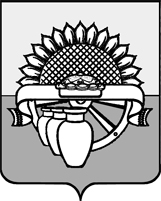 ПОСТАНОВЛЕНИЕАДМИНИСТРАЦИИ ЦЕНТРАЛЬНОГО СЕЛЬСКОГО ПОСЕЛЕНИЯ БЕЛОГЛИНСКОГО РАЙОНАот 16.05.2018                                                                                                  № 40пос. ЦентральныйО внесении изменений в постановление администрации Центрального сельского поселения Белоглинского района от 21.09.2015 года № 108«Об утверждении муниципальной программы «Развитие жилищно-коммунального хозяйства в Центральном сельском поселении Белоглинского района»В соответствии с Бюджетным кодексом Российской Федерации, Федеральным законом от 06 октября 2003 года № 131-ФЗ «Об общих принципах организации местного самоуправления в Российской Федерации», постановлением администрации Центрального сельского поселения Белоглинского района от 28 августа 2015 года № 102 «Об утверждении Порядка разработки, утверждения и реализации ведомственных целевых программ Центрального сельского поселения Белоглинского района», руководствуясь Уставом Центрального сельского поселения Белоглинского района постановляю:1. В постановление администрации Центрального сельского поселения Белоглинского района от 21.09.2015 года № 108 «Об утверждении муниципальной программы «Развитие жилищно-коммунального хозяйства в Центральном сельском поселении Белоглинского района» внести следующие изменения:1.1. Приложение №2 к муниципальной программе Центрального сельского поселения Белоглинского района «Развитие жилищно-коммунального хозяйства в Центральном сельском поселении Белоглинского района» изложить в новой редакции (прилагается).1.2. Приложение №3 к муниципальной программе Центрального сельского поселения Белоглинского района «Развитие жилищно-коммунального хозяйства в Центральном сельском поселении Белоглинского района» изложить в новой редакции (прилагается).2. Главному специалисту администрации Центрального сельского поселения Белоглинского района (Шувалова О.А.) обнародовать постановление, ведущему специалисту администрации Центрального сельского поселения Белоглинского района (Жданкина Е.В.) разместить в сети Интернет, на официальном сайте Центрального сельского поселения Белоглинского района (centrsp13.ru).3. Контроль  за выполнением настоящего постановления оставляю за собой.4. Постановление вступает в силу со дня его обнародования.Приложение 1к постановлению администрацииЦентрального сельского поселенияБелоглинского района                                      От 16.05.2018 № 40«Приложение № 2к муниципальной программе«Развитие жилищно-коммунального хозяйства в Центральном сельском поселенииБелоглинского района»ПЕРЕЧЕНЬ ОСНОВНЫХ МЕРОПРИЯТИЙ МУНИЦИПАЛЬНОЙ ПРОГРАММЫЦентрального сельского поселения Белоглинского района«Развитие жилищно-коммунального хозяйства в Центральном сельском поселении Белоглинского района» Специалист 1 категории  МКУ «Централизованная бухгалтерия администрации Центрального сельского поселения Белоглинского района»                                                                                          Карпенко Г.В.Приложение 2к постановлению администрацииЦентрального сельского поселенияБелоглинского района                                    от 16.05.2018  № 40«Приложение № 3к муниципальной программе«Развитие жилищно-коммунального хозяйства в Центральном сельском поселенииБелоглинского района»Специалист 1 категории  МКУ «Централизованная бухгалтерия администрации Центрального сельского поселения Белоглинского района»                                                                                       Карпенко  Г.В.Глава Центрального сельского  поселенияБелоглинского района                                Е.Н. Михалев№ п./п.НаименованиемероприятияНаименованиемероприятияНаименованиемероприятияИсточникфинансированияИсточникфинансированияИсточникфинансированияИсточникфинансированияИсточникфинансированияИсточникфинансированияИсточникфинансированияИсточникфинансированияИсточникфинансированияОбъемфинансирования,всего(тыс. руб.)Объемфинансирования,всего(тыс. руб.)В том числе по годамВ том числе по годамВ том числе по годамВ том числе по годамВ том числе по годамНепосредственный результат реализации мероприятияНепосредственный результат реализации мероприятияНепосредственный результат реализации мероприятияМуниципальный заказчик, главный распорядитель (распорядитель) бюджетных средств, исполнитель№ п./п.НаименованиемероприятияНаименованиемероприятияНаименованиемероприятияИсточникфинансированияИсточникфинансированияИсточникфинансированияИсточникфинансированияИсточникфинансированияИсточникфинансированияИсточникфинансированияИсточникфинансированияИсточникфинансированияОбъемфинансирования,всего(тыс. руб.)Объемфинансирования,всего(тыс. руб.)2016 год2016 год2016 год2017 год2018 год122233333333344555678889Поддержка жилищно-коммунального хозяйстваПоддержка жилищно-коммунального хозяйстваПоддержка жилищно-коммунального хозяйствавсеговсеговсеговсеговсеговсеговсеговсеговсего17721,217721,24 966,14 966,14 966,15869,16886,0повышение качества и надежности  производимых (оказываемых) для потребителей  коммунальных услуг;обеспечение благоприятной окружающей средыповышение качества и надежности  производимых (оказываемых) для потребителей  коммунальных услуг;обеспечение благоприятной окружающей средыповышение качества и надежности  производимых (оказываемых) для потребителей  коммунальных услуг;обеспечение благоприятной окружающей средыАдминистрация Центрального сельского поселения Белоглинского района МКУ «Центральное хозяйственное объединение»МУП  «Центральное хозяйственное объединениеПоддержка жилищно-коммунального хозяйстваПоддержка жилищно-коммунального хозяйстваПоддержка жилищно-коммунального хозяйствабюджет поселения бюджет поселения бюджет поселения бюджет поселения бюджет поселения бюджет поселения бюджет поселения бюджет поселения бюджет поселения 16021,216021,24 966,14 966,14 966,15869,15186,0повышение качества и надежности  производимых (оказываемых) для потребителей  коммунальных услуг;обеспечение благоприятной окружающей средыповышение качества и надежности  производимых (оказываемых) для потребителей  коммунальных услуг;обеспечение благоприятной окружающей средыповышение качества и надежности  производимых (оказываемых) для потребителей  коммунальных услуг;обеспечение благоприятной окружающей средыАдминистрация Центрального сельского поселения Белоглинского района МКУ «Центральное хозяйственное объединение»МУП  «Центральное хозяйственное объединениеПоддержка жилищно-коммунального хозяйстваПоддержка жилищно-коммунального хозяйстваПоддержка жилищно-коммунального хозяйствакраевой бюджеткраевой бюджеткраевой бюджеткраевой бюджеткраевой бюджеткраевой бюджеткраевой бюджеткраевой бюджеткраевой бюджет1700,01700,0----1700,0повышение качества и надежности  производимых (оказываемых) для потребителей  коммунальных услуг;обеспечение благоприятной окружающей средыповышение качества и надежности  производимых (оказываемых) для потребителей  коммунальных услуг;обеспечение благоприятной окружающей средыповышение качества и надежности  производимых (оказываемых) для потребителей  коммунальных услуг;обеспечение благоприятной окружающей средыАдминистрация Центрального сельского поселения Белоглинского района МКУ «Центральное хозяйственное объединение»МУП  «Центральное хозяйственное объединениеПоддержка жилищно-коммунального хозяйстваПоддержка жилищно-коммунального хозяйстваПоддержка жилищно-коммунального хозяйствафедеральный бюджетфедеральный бюджетфедеральный бюджетфедеральный бюджетфедеральный бюджетфедеральный бюджетфедеральный бюджетфедеральный бюджетфедеральный бюджет-------повышение качества и надежности  производимых (оказываемых) для потребителей  коммунальных услуг;обеспечение благоприятной окружающей средыповышение качества и надежности  производимых (оказываемых) для потребителей  коммунальных услуг;обеспечение благоприятной окружающей средыповышение качества и надежности  производимых (оказываемых) для потребителей  коммунальных услуг;обеспечение благоприятной окружающей средыАдминистрация Центрального сельского поселения Белоглинского района МКУ «Центральное хозяйственное объединение»МУП  «Центральное хозяйственное объединениеПоддержка жилищно-коммунального хозяйстваПоддержка жилищно-коммунального хозяйстваПоддержка жилищно-коммунального хозяйствавнебюджетные источникивнебюджетные источникивнебюджетные источникивнебюджетные источникивнебюджетные источникивнебюджетные источникивнебюджетные источникивнебюджетные источникивнебюджетные источники-------повышение качества и надежности  производимых (оказываемых) для потребителей  коммунальных услуг;обеспечение благоприятной окружающей средыповышение качества и надежности  производимых (оказываемых) для потребителей  коммунальных услуг;обеспечение благоприятной окружающей средыповышение качества и надежности  производимых (оказываемых) для потребителей  коммунальных услуг;обеспечение благоприятной окружающей средыАдминистрация Центрального сельского поселения Белоглинского района МКУ «Центральное хозяйственное объединение»МУП  «Центральное хозяйственное объединение1.Основное мероприятие № 1 Мероприятия в сфере коммунального хозяйстваОсновное мероприятие № 1 Мероприятия в сфере коммунального хозяйстваОсновное мероприятие № 1 Мероприятия в сфере коммунального хозяйствавсеговсеговсеговсеговсеговсеговсеговсеговсего2 774,42 774,41 167,21 167,21 167,21107,2500,0создание комфортных условий проживания и отдыха населениясоздание комфортных условий проживания и отдыха населениясоздание комфортных условий проживания и отдыха населенияАдминистрация Центрального сельского поселения Белоглинского района МУП  «Центральное хозяйственное объединение1.Основное мероприятие № 1 Мероприятия в сфере коммунального хозяйстваОсновное мероприятие № 1 Мероприятия в сфере коммунального хозяйстваОсновное мероприятие № 1 Мероприятия в сфере коммунального хозяйствабюджет поселения бюджет поселения бюджет поселения бюджет поселения бюджет поселения бюджет поселения бюджет поселения бюджет поселения бюджет поселения 2 774,42 774,41 167,21 167,21 167,21107,2500,0создание комфортных условий проживания и отдыха населениясоздание комфортных условий проживания и отдыха населениясоздание комфортных условий проживания и отдыха населенияАдминистрация Центрального сельского поселения Белоглинского района МУП  «Центральное хозяйственное объединение1.Основное мероприятие № 1 Мероприятия в сфере коммунального хозяйстваОсновное мероприятие № 1 Мероприятия в сфере коммунального хозяйстваОсновное мероприятие № 1 Мероприятия в сфере коммунального хозяйствакраевой бюджеткраевой бюджеткраевой бюджеткраевой бюджеткраевой бюджеткраевой бюджеткраевой бюджеткраевой бюджеткраевой бюджет-------создание комфортных условий проживания и отдыха населениясоздание комфортных условий проживания и отдыха населениясоздание комфортных условий проживания и отдыха населенияАдминистрация Центрального сельского поселения Белоглинского района МУП  «Центральное хозяйственное объединение1.Основное мероприятие № 1 Мероприятия в сфере коммунального хозяйстваОсновное мероприятие № 1 Мероприятия в сфере коммунального хозяйстваОсновное мероприятие № 1 Мероприятия в сфере коммунального хозяйствафедеральный бюджетфедеральный бюджетфедеральный бюджетфедеральный бюджетфедеральный бюджетфедеральный бюджетфедеральный бюджетфедеральный бюджетфедеральный бюджет-------создание комфортных условий проживания и отдыха населениясоздание комфортных условий проживания и отдыха населениясоздание комфортных условий проживания и отдыха населенияАдминистрация Центрального сельского поселения Белоглинского района МУП  «Центральное хозяйственное объединение1.Основное мероприятие № 1 Мероприятия в сфере коммунального хозяйстваОсновное мероприятие № 1 Мероприятия в сфере коммунального хозяйстваОсновное мероприятие № 1 Мероприятия в сфере коммунального хозяйствавнебюджетные источникивнебюджетные источникивнебюджетные источникивнебюджетные источникивнебюджетные источникивнебюджетные источникивнебюджетные источникивнебюджетные источникивнебюджетные источники-------создание комфортных условий проживания и отдыха населениясоздание комфортных условий проживания и отдыха населениясоздание комфортных условий проживания и отдыха населенияАдминистрация Центрального сельского поселения Белоглинского района МУП  «Центральное хозяйственное объединение1.1Компенсация выпадающих доходов организациям, предоставляющим населению услуги водоснабжения и водоотведения по тарифам, не обеспечивающим возмещение издержекКомпенсация выпадающих доходов организациям, предоставляющим населению услуги водоснабжения и водоотведения по тарифам, не обеспечивающим возмещение издержекКомпенсация выпадающих доходов организациям, предоставляющим населению услуги водоснабжения и водоотведения по тарифам, не обеспечивающим возмещение издержеквсеговсеговсеговсеговсеговсеговсеговсеговсего2 774,42 774,41 167,21 167,21 167,21107,2500,0Бесперебойная работа водоснабжающей  организацииБесперебойная работа водоснабжающей  организацииБесперебойная работа водоснабжающей  организацииАдминистрация Центрального сельского поселения Белоглинского района МУП «Центральное хозяйственное объединение»1.1Компенсация выпадающих доходов организациям, предоставляющим населению услуги водоснабжения и водоотведения по тарифам, не обеспечивающим возмещение издержекКомпенсация выпадающих доходов организациям, предоставляющим населению услуги водоснабжения и водоотведения по тарифам, не обеспечивающим возмещение издержекКомпенсация выпадающих доходов организациям, предоставляющим населению услуги водоснабжения и водоотведения по тарифам, не обеспечивающим возмещение издержекбюджет поселения бюджет поселения бюджет поселения бюджет поселения бюджет поселения бюджет поселения бюджет поселения бюджет поселения бюджет поселения 2 774,42 774,41 167,21 167,21 167,21107,2500,0Бесперебойная работа водоснабжающей  организацииБесперебойная работа водоснабжающей  организацииБесперебойная работа водоснабжающей  организацииАдминистрация Центрального сельского поселения Белоглинского района МУП «Центральное хозяйственное объединение»1.1Компенсация выпадающих доходов организациям, предоставляющим населению услуги водоснабжения и водоотведения по тарифам, не обеспечивающим возмещение издержекКомпенсация выпадающих доходов организациям, предоставляющим населению услуги водоснабжения и водоотведения по тарифам, не обеспечивающим возмещение издержекКомпенсация выпадающих доходов организациям, предоставляющим населению услуги водоснабжения и водоотведения по тарифам, не обеспечивающим возмещение издержеккраевой бюджеткраевой бюджеткраевой бюджеткраевой бюджеткраевой бюджеткраевой бюджеткраевой бюджеткраевой бюджеткраевой бюджет-------Бесперебойная работа водоснабжающей  организацииБесперебойная работа водоснабжающей  организацииБесперебойная работа водоснабжающей  организацииАдминистрация Центрального сельского поселения Белоглинского района МУП «Центральное хозяйственное объединение»1.1Компенсация выпадающих доходов организациям, предоставляющим населению услуги водоснабжения и водоотведения по тарифам, не обеспечивающим возмещение издержекКомпенсация выпадающих доходов организациям, предоставляющим населению услуги водоснабжения и водоотведения по тарифам, не обеспечивающим возмещение издержекКомпенсация выпадающих доходов организациям, предоставляющим населению услуги водоснабжения и водоотведения по тарифам, не обеспечивающим возмещение издержекфедеральный бюджетфедеральный бюджетфедеральный бюджетфедеральный бюджетфедеральный бюджетфедеральный бюджетфедеральный бюджетфедеральный бюджетфедеральный бюджет-------Бесперебойная работа водоснабжающей  организацииБесперебойная работа водоснабжающей  организацииБесперебойная работа водоснабжающей  организацииАдминистрация Центрального сельского поселения Белоглинского района МУП «Центральное хозяйственное объединение»1.1Компенсация выпадающих доходов организациям, предоставляющим населению услуги водоснабжения и водоотведения по тарифам, не обеспечивающим возмещение издержекКомпенсация выпадающих доходов организациям, предоставляющим населению услуги водоснабжения и водоотведения по тарифам, не обеспечивающим возмещение издержекКомпенсация выпадающих доходов организациям, предоставляющим населению услуги водоснабжения и водоотведения по тарифам, не обеспечивающим возмещение издержеквнебюджетные источникивнебюджетные источникивнебюджетные источникивнебюджетные источникивнебюджетные источникивнебюджетные источникивнебюджетные источникивнебюджетные источникивнебюджетные источники-------Бесперебойная работа водоснабжающей  организацииБесперебойная работа водоснабжающей  организацииБесперебойная работа водоснабжающей  организацииАдминистрация Центрального сельского поселения Белоглинского района МУП «Центральное хозяйственное объединение»2.Основное мероприятия № 2 БлагоустройствоОсновное мероприятия № 2 БлагоустройствоОсновное мероприятия № 2 Благоустройствовсеговсеговсеговсеговсеговсеговсеговсеговсего4520,24520,21 114,81 114,81 114,81636,73577,2Приведение в качественное состояние элементов благоустройства Центрального сельского поселения Белоглинского района.Приведение в качественное состояние элементов благоустройства Центрального сельского поселения Белоглинского района.Приведение в качественное состояние элементов благоустройства Центрального сельского поселения Белоглинского района.Администрация Центрального сельского поселения Белоглинского района МКУ «Центральное хозяйственное объединение»2.Основное мероприятия № 2 БлагоустройствоОсновное мероприятия № 2 БлагоустройствоОсновное мероприятия № 2 Благоустройствобюджет поселения бюджет поселения бюджет поселения бюджет поселения бюджет поселения бюджет поселения бюджет поселения бюджет поселения бюджет поселения 4520,24520,21 114,81 114,81 114,81636,71877,2Приведение в качественное состояние элементов благоустройства Центрального сельского поселения Белоглинского района.Приведение в качественное состояние элементов благоустройства Центрального сельского поселения Белоглинского района.Приведение в качественное состояние элементов благоустройства Центрального сельского поселения Белоглинского района.Администрация Центрального сельского поселения Белоглинского района МКУ «Центральное хозяйственное объединение»2.Основное мероприятия № 2 БлагоустройствоОсновное мероприятия № 2 БлагоустройствоОсновное мероприятия № 2 Благоустройствокраевой бюджеткраевой бюджеткраевой бюджеткраевой бюджеткраевой бюджеткраевой бюджеткраевой бюджеткраевой бюджеткраевой бюджет------1700,0Приведение в качественное состояние элементов благоустройства Центрального сельского поселения Белоглинского района.Приведение в качественное состояние элементов благоустройства Центрального сельского поселения Белоглинского района.Приведение в качественное состояние элементов благоустройства Центрального сельского поселения Белоглинского района.Администрация Центрального сельского поселения Белоглинского района МКУ «Центральное хозяйственное объединение»2.Основное мероприятия № 2 БлагоустройствоОсновное мероприятия № 2 БлагоустройствоОсновное мероприятия № 2 Благоустройствофедеральный бюджетфедеральный бюджетфедеральный бюджетфедеральный бюджетфедеральный бюджетфедеральный бюджетфедеральный бюджетфедеральный бюджетфедеральный бюджет-------Приведение в качественное состояние элементов благоустройства Центрального сельского поселения Белоглинского района.Приведение в качественное состояние элементов благоустройства Центрального сельского поселения Белоглинского района.Приведение в качественное состояние элементов благоустройства Центрального сельского поселения Белоглинского района.Администрация Центрального сельского поселения Белоглинского района МКУ «Центральное хозяйственное объединение»2.Основное мероприятия № 2 БлагоустройствоОсновное мероприятия № 2 БлагоустройствоОсновное мероприятия № 2 Благоустройствовнебюджетные источникивнебюджетные источникивнебюджетные источникивнебюджетные источникивнебюджетные источникивнебюджетные источникивнебюджетные источникивнебюджетные источникивнебюджетные источники-------Приведение в качественное состояние элементов благоустройства Центрального сельского поселения Белоглинского района.Приведение в качественное состояние элементов благоустройства Центрального сельского поселения Белоглинского района.Приведение в качественное состояние элементов благоустройства Центрального сельского поселения Белоглинского района.Администрация Центрального сельского поселения Белоглинского района МКУ «Центральное хозяйственное объединение»2.1Содержание систем уличного освещения Содержание систем уличного освещения Содержание систем уличного освещения всеговсеговсеговсеговсеговсеговсеговсеговсего1806,81806,8610,0610,0610,0596,8600,0обеспечение надежного и высокоэффективного уличного освещения территории Центрального сельского поселения Белоглинского районаобеспечение надежного и высокоэффективного уличного освещения территории Центрального сельского поселения Белоглинского районаобеспечение надежного и высокоэффективного уличного освещения территории Центрального сельского поселения Белоглинского районаАдминистрация Центрального сельского поселения Белоглинского района МКУ «Центральное хозяйственное объединение»2.1Содержание систем уличного освещения Содержание систем уличного освещения Содержание систем уличного освещения бюджет поселения бюджет поселения бюджет поселения бюджет поселения бюджет поселения бюджет поселения бюджет поселения бюджет поселения бюджет поселения 1806,81806,8610,0610,0610,0596,8600,0обеспечение надежного и высокоэффективного уличного освещения территории Центрального сельского поселения Белоглинского районаобеспечение надежного и высокоэффективного уличного освещения территории Центрального сельского поселения Белоглинского районаобеспечение надежного и высокоэффективного уличного освещения территории Центрального сельского поселения Белоглинского районаАдминистрация Центрального сельского поселения Белоглинского района МКУ «Центральное хозяйственное объединение»2.1Содержание систем уличного освещения Содержание систем уличного освещения Содержание систем уличного освещения краевой бюджеткраевой бюджеткраевой бюджеткраевой бюджеткраевой бюджеткраевой бюджеткраевой бюджеткраевой бюджеткраевой бюджет-------обеспечение надежного и высокоэффективного уличного освещения территории Центрального сельского поселения Белоглинского районаобеспечение надежного и высокоэффективного уличного освещения территории Центрального сельского поселения Белоглинского районаобеспечение надежного и высокоэффективного уличного освещения территории Центрального сельского поселения Белоглинского районаАдминистрация Центрального сельского поселения Белоглинского района МКУ «Центральное хозяйственное объединение»2.1Содержание систем уличного освещения Содержание систем уличного освещения Содержание систем уличного освещения федеральный бюджетфедеральный бюджетфедеральный бюджетфедеральный бюджетфедеральный бюджетфедеральный бюджетфедеральный бюджетфедеральный бюджетфедеральный бюджет-------обеспечение надежного и высокоэффективного уличного освещения территории Центрального сельского поселения Белоглинского районаобеспечение надежного и высокоэффективного уличного освещения территории Центрального сельского поселения Белоглинского районаобеспечение надежного и высокоэффективного уличного освещения территории Центрального сельского поселения Белоглинского районаАдминистрация Центрального сельского поселения Белоглинского района МКУ «Центральное хозяйственное объединение»2.1Содержание систем уличного освещения Содержание систем уличного освещения Содержание систем уличного освещения внебюджетные источникивнебюджетные источникивнебюджетные источникивнебюджетные источникивнебюджетные источникивнебюджетные источникивнебюджетные источникивнебюджетные источникивнебюджетные источники-------обеспечение надежного и высокоэффективного уличного освещения территории Центрального сельского поселения Белоглинского районаобеспечение надежного и высокоэффективного уличного освещения территории Центрального сельского поселения Белоглинского районаобеспечение надежного и высокоэффективного уличного освещения территории Центрального сельского поселения Белоглинского районаАдминистрация Центрального сельского поселения Белоглинского района МКУ «Центральное хозяйственное объединение»2.2Другие мероприятия в области благоустройства (обустройство территории)Другие мероприятия в области благоустройства (обустройство территории)Другие мероприятия в области благоустройства (обустройство территории)всеговсеговсеговсеговсеговсеговсеговсеговсего2713,42713,4504,8504,8504,81039,92977,2Приведение в качественное состояние элементов благоустройства Центрального сельского поселения Белоглинского района.Приведение в качественное состояние элементов благоустройства Центрального сельского поселения Белоглинского района.Приведение в качественное состояние элементов благоустройства Центрального сельского поселения Белоглинского района.Администрация Центрального сельского поселения Белоглинского района МКУ «Центральное хозяйственное объединение»2.2Другие мероприятия в области благоустройства (обустройство территории)Другие мероприятия в области благоустройства (обустройство территории)Другие мероприятия в области благоустройства (обустройство территории)бюджет поселениябюджет поселениябюджет поселениябюджет поселениябюджет поселениябюджет поселениябюджет поселениябюджет поселениябюджет поселения2713,42713,4504,8504,8504,81039,91277,2Приведение в качественное состояние элементов благоустройства Центрального сельского поселения Белоглинского района.Приведение в качественное состояние элементов благоустройства Центрального сельского поселения Белоглинского района.Приведение в качественное состояние элементов благоустройства Центрального сельского поселения Белоглинского района.Администрация Центрального сельского поселения Белоглинского района МКУ «Центральное хозяйственное объединение»2.2Другие мероприятия в области благоустройства (обустройство территории)Другие мероприятия в области благоустройства (обустройство территории)Другие мероприятия в области благоустройства (обустройство территории)краевой бюджеткраевой бюджеткраевой бюджеткраевой бюджеткраевой бюджеткраевой бюджеткраевой бюджеткраевой бюджеткраевой бюджет------1700,0Приведение в качественное состояние элементов благоустройства Центрального сельского поселения Белоглинского района.Приведение в качественное состояние элементов благоустройства Центрального сельского поселения Белоглинского района.Приведение в качественное состояние элементов благоустройства Центрального сельского поселения Белоглинского района.Администрация Центрального сельского поселения Белоглинского района МКУ «Центральное хозяйственное объединение»2.2Другие мероприятия в области благоустройства (обустройство территории)Другие мероприятия в области благоустройства (обустройство территории)Другие мероприятия в области благоустройства (обустройство территории)федеральный бюджетфедеральный бюджетфедеральный бюджетфедеральный бюджетфедеральный бюджетфедеральный бюджетфедеральный бюджетфедеральный бюджетфедеральный бюджет-------Приведение в качественное состояние элементов благоустройства Центрального сельского поселения Белоглинского района.Приведение в качественное состояние элементов благоустройства Центрального сельского поселения Белоглинского района.Приведение в качественное состояние элементов благоустройства Центрального сельского поселения Белоглинского района.Администрация Центрального сельского поселения Белоглинского района МКУ «Центральное хозяйственное объединение»2.2Другие мероприятия в области благоустройства (обустройство территории)Другие мероприятия в области благоустройства (обустройство территории)Другие мероприятия в области благоустройства (обустройство территории)внебюджетные источникивнебюджетные источникивнебюджетные источникивнебюджетные источникивнебюджетные источникивнебюджетные источникивнебюджетные источникивнебюджетные источникивнебюджетные источники-------Приведение в качественное состояние элементов благоустройства Центрального сельского поселения Белоглинского района.Приведение в качественное состояние элементов благоустройства Центрального сельского поселения Белоглинского района.Приведение в качественное состояние элементов благоустройства Центрального сельского поселения Белоглинского района.Администрация Центрального сельского поселения Белоглинского района МКУ «Центральное хозяйственное объединение»2.2.1Расходы на выплаты персоналу в целях обеспечения выполнения функций государственными (муниципальными) органами , казенными  учреждениями, органами управления государственными внебюджетными фондамиРасходы на выплаты персоналу в целях обеспечения выполнения функций государственными (муниципальными) органами , казенными  учреждениями, органами управления государственными внебюджетными фондамиРасходы на выплаты персоналу в целях обеспечения выполнения функций государственными (муниципальными) органами , казенными  учреждениями, органами управления государственными внебюджетными фондамивсеговсеговсеговсеговсеговсеговсеговсеговсего67,267,232,232,232,235,0-трудоустройство несовершеннолетних детей трудоустройство несовершеннолетних детей трудоустройство несовершеннолетних детей Администрация Центрального сельского поселения Белоглинского района МКУ «Центральное хозяйственное объединение»2.2.1Расходы на выплаты персоналу в целях обеспечения выполнения функций государственными (муниципальными) органами , казенными  учреждениями, органами управления государственными внебюджетными фондамиРасходы на выплаты персоналу в целях обеспечения выполнения функций государственными (муниципальными) органами , казенными  учреждениями, органами управления государственными внебюджетными фондамиРасходы на выплаты персоналу в целях обеспечения выполнения функций государственными (муниципальными) органами , казенными  учреждениями, органами управления государственными внебюджетными фондамибюджет поселениябюджет поселениябюджет поселениябюджет поселениябюджет поселениябюджет поселениябюджет поселениябюджет поселениябюджет поселения67,267,232,232,232,235,0-трудоустройство несовершеннолетних детей трудоустройство несовершеннолетних детей трудоустройство несовершеннолетних детей Администрация Центрального сельского поселения Белоглинского района МКУ «Центральное хозяйственное объединение»2.2.1Расходы на выплаты персоналу в целях обеспечения выполнения функций государственными (муниципальными) органами , казенными  учреждениями, органами управления государственными внебюджетными фондамиРасходы на выплаты персоналу в целях обеспечения выполнения функций государственными (муниципальными) органами , казенными  учреждениями, органами управления государственными внебюджетными фондамиРасходы на выплаты персоналу в целях обеспечения выполнения функций государственными (муниципальными) органами , казенными  учреждениями, органами управления государственными внебюджетными фондамикраевой бюджеткраевой бюджеткраевой бюджеткраевой бюджеткраевой бюджеткраевой бюджеткраевой бюджеткраевой бюджеткраевой бюджет-------трудоустройство несовершеннолетних детей трудоустройство несовершеннолетних детей трудоустройство несовершеннолетних детей Администрация Центрального сельского поселения Белоглинского района МКУ «Центральное хозяйственное объединение»2.2.1Расходы на выплаты персоналу в целях обеспечения выполнения функций государственными (муниципальными) органами , казенными  учреждениями, органами управления государственными внебюджетными фондамиРасходы на выплаты персоналу в целях обеспечения выполнения функций государственными (муниципальными) органами , казенными  учреждениями, органами управления государственными внебюджетными фондамиРасходы на выплаты персоналу в целях обеспечения выполнения функций государственными (муниципальными) органами , казенными  учреждениями, органами управления государственными внебюджетными фондамифедеральный бюджетфедеральный бюджетфедеральный бюджетфедеральный бюджетфедеральный бюджетфедеральный бюджетфедеральный бюджетфедеральный бюджетфедеральный бюджет-------трудоустройство несовершеннолетних детей трудоустройство несовершеннолетних детей трудоустройство несовершеннолетних детей Администрация Центрального сельского поселения Белоглинского района МКУ «Центральное хозяйственное объединение»2.2.1Расходы на выплаты персоналу в целях обеспечения выполнения функций государственными (муниципальными) органами , казенными  учреждениями, органами управления государственными внебюджетными фондамиРасходы на выплаты персоналу в целях обеспечения выполнения функций государственными (муниципальными) органами , казенными  учреждениями, органами управления государственными внебюджетными фондамиРасходы на выплаты персоналу в целях обеспечения выполнения функций государственными (муниципальными) органами , казенными  учреждениями, органами управления государственными внебюджетными фондамивнебюджетные источникивнебюджетные источникивнебюджетные источникивнебюджетные источникивнебюджетные источникивнебюджетные источникивнебюджетные источникивнебюджетные источникивнебюджетные источники-------трудоустройство несовершеннолетних детей трудоустройство несовершеннолетних детей трудоустройство несовершеннолетних детей Администрация Центрального сельского поселения Белоглинского района МКУ «Центральное хозяйственное объединение»2.2.2Закупка товаров, работ  и услуг для обеспечения государственных (муниципальных) нуждЗакупка товаров, работ  и услуг для обеспечения государственных (муниципальных) нуждЗакупка товаров, работ  и услуг для обеспечения государственных (муниципальных) нуждЗакупка товаров, работ  и услуг для обеспечения государственных (муниципальных) нуждвсеговсеговсеговсеговсеговсеговсеговсего1477,51477,5472,6472,6472,61004,9-Приведение в качественное состояние элементов благоустройства Центрального сельского поселения Белоглинского района.Приведение в качественное состояние элементов благоустройства Центрального сельского поселения Белоглинского района.Приведение в качественное состояние элементов благоустройства Центрального сельского поселения Белоглинского района.Администрация Центрального сельского поселения Белоглинского района МКУ «Центральное хозяйственное объединение»2.2.2Закупка товаров, работ  и услуг для обеспечения государственных (муниципальных) нуждЗакупка товаров, работ  и услуг для обеспечения государственных (муниципальных) нуждЗакупка товаров, работ  и услуг для обеспечения государственных (муниципальных) нуждЗакупка товаров, работ  и услуг для обеспечения государственных (муниципальных) нуждбюджет поселениябюджет поселениябюджет поселениябюджет поселениябюджет поселениябюджет поселениябюджет поселениябюджет поселения1477,51477,5472,6472,6472,61004,9-Приведение в качественное состояние элементов благоустройства Центрального сельского поселения Белоглинского района.Приведение в качественное состояние элементов благоустройства Центрального сельского поселения Белоглинского района.Приведение в качественное состояние элементов благоустройства Центрального сельского поселения Белоглинского района.Администрация Центрального сельского поселения Белоглинского района МКУ «Центральное хозяйственное объединение»2.2.2Закупка товаров, работ  и услуг для обеспечения государственных (муниципальных) нуждЗакупка товаров, работ  и услуг для обеспечения государственных (муниципальных) нуждЗакупка товаров, работ  и услуг для обеспечения государственных (муниципальных) нуждЗакупка товаров, работ  и услуг для обеспечения государственных (муниципальных) нуждкраевой бюджеткраевой бюджеткраевой бюджеткраевой бюджеткраевой бюджеткраевой бюджеткраевой бюджеткраевой бюджет-------Приведение в качественное состояние элементов благоустройства Центрального сельского поселения Белоглинского района.Приведение в качественное состояние элементов благоустройства Центрального сельского поселения Белоглинского района.Приведение в качественное состояние элементов благоустройства Центрального сельского поселения Белоглинского района.Администрация Центрального сельского поселения Белоглинского района МКУ «Центральное хозяйственное объединение»2.2.2Закупка товаров, работ  и услуг для обеспечения государственных (муниципальных) нуждЗакупка товаров, работ  и услуг для обеспечения государственных (муниципальных) нуждЗакупка товаров, работ  и услуг для обеспечения государственных (муниципальных) нуждЗакупка товаров, работ  и услуг для обеспечения государственных (муниципальных) нуждфедеральный бюджетфедеральный бюджетфедеральный бюджетфедеральный бюджетфедеральный бюджетфедеральный бюджетфедеральный бюджетфедеральный бюджет-------Приведение в качественное состояние элементов благоустройства Центрального сельского поселения Белоглинского района.Приведение в качественное состояние элементов благоустройства Центрального сельского поселения Белоглинского района.Приведение в качественное состояние элементов благоустройства Центрального сельского поселения Белоглинского района.Администрация Центрального сельского поселения Белоглинского района МКУ «Центральное хозяйственное объединение»2.2.2Закупка товаров, работ  и услуг для обеспечения государственных (муниципальных) нуждЗакупка товаров, работ  и услуг для обеспечения государственных (муниципальных) нуждЗакупка товаров, работ  и услуг для обеспечения государственных (муниципальных) нуждЗакупка товаров, работ  и услуг для обеспечения государственных (муниципальных) нуждвнебюджетные источникивнебюджетные источникивнебюджетные источникивнебюджетные источникивнебюджетные источникивнебюджетные источникивнебюджетные источникивнебюджетные источники-------Приведение в качественное состояние элементов благоустройства Центрального сельского поселения Белоглинского района.Приведение в качественное состояние элементов благоустройства Центрального сельского поселения Белоглинского района.Приведение в качественное состояние элементов благоустройства Центрального сельского поселения Белоглинского района.Администрация Центрального сельского поселения Белоглинского района МКУ «Центральное хозяйственное объединение»2.2.2.1Мероприятия в сфере газоснабжения в том числе:Мероприятия в сфере газоснабжения в том числе:Мероприятия в сфере газоснабжения в том числе:Мероприятия в сфере газоснабжения в том числе:Мероприятия в сфере газоснабжения в том числе:Мероприятия в сфере газоснабжения в том числе:Мероприятия в сфере газоснабжения в том числе:Мероприятия в сфере газоснабжения в том числе:Мероприятия в сфере газоснабжения в том числе:Мероприятия в сфере газоснабжения в том числе:всеговсего194,5194,5---194,5-удовлетворение потребности гражданин в использовании сетевого газа для бытовых целей; создание комфортных условий проживания и отдыха населенияудовлетворение потребности гражданин в использовании сетевого газа для бытовых целей; создание комфортных условий проживания и отдыха населенияудовлетворение потребности гражданин в использовании сетевого газа для бытовых целей; создание комфортных условий проживания и отдыха населенияАдминистрация Центрального сельского поселения Белоглинского района МКУ «Центральное хозяйственное объединение»2.2.2.1Мероприятия в сфере газоснабжения в том числе:Мероприятия в сфере газоснабжения в том числе:Мероприятия в сфере газоснабжения в том числе:Мероприятия в сфере газоснабжения в том числе:Мероприятия в сфере газоснабжения в том числе:Мероприятия в сфере газоснабжения в том числе:Мероприятия в сфере газоснабжения в том числе:Мероприятия в сфере газоснабжения в том числе:Мероприятия в сфере газоснабжения в том числе:Мероприятия в сфере газоснабжения в том числе:бюджет поселениябюджет поселения194,5194,5---194,5-удовлетворение потребности гражданин в использовании сетевого газа для бытовых целей; создание комфортных условий проживания и отдыха населенияудовлетворение потребности гражданин в использовании сетевого газа для бытовых целей; создание комфортных условий проживания и отдыха населенияудовлетворение потребности гражданин в использовании сетевого газа для бытовых целей; создание комфортных условий проживания и отдыха населенияАдминистрация Центрального сельского поселения Белоглинского района МКУ «Центральное хозяйственное объединение»2.2.2.1Мероприятия в сфере газоснабжения в том числе:Мероприятия в сфере газоснабжения в том числе:Мероприятия в сфере газоснабжения в том числе:Мероприятия в сфере газоснабжения в том числе:Мероприятия в сфере газоснабжения в том числе:Мероприятия в сфере газоснабжения в том числе:Мероприятия в сфере газоснабжения в том числе:Мероприятия в сфере газоснабжения в том числе:Мероприятия в сфере газоснабжения в том числе:Мероприятия в сфере газоснабжения в том числе:краевой бюджеткраевой бюджет-------удовлетворение потребности гражданин в использовании сетевого газа для бытовых целей; создание комфортных условий проживания и отдыха населенияудовлетворение потребности гражданин в использовании сетевого газа для бытовых целей; создание комфортных условий проживания и отдыха населенияудовлетворение потребности гражданин в использовании сетевого газа для бытовых целей; создание комфортных условий проживания и отдыха населенияАдминистрация Центрального сельского поселения Белоглинского района МКУ «Центральное хозяйственное объединение»2.2.2.1Мероприятия в сфере газоснабжения в том числе:Мероприятия в сфере газоснабжения в том числе:Мероприятия в сфере газоснабжения в том числе:Мероприятия в сфере газоснабжения в том числе:Мероприятия в сфере газоснабжения в том числе:Мероприятия в сфере газоснабжения в том числе:Мероприятия в сфере газоснабжения в том числе:Мероприятия в сфере газоснабжения в том числе:Мероприятия в сфере газоснабжения в том числе:Мероприятия в сфере газоснабжения в том числе:федеральный бюджетфедеральный бюджет-------удовлетворение потребности гражданин в использовании сетевого газа для бытовых целей; создание комфортных условий проживания и отдыха населенияудовлетворение потребности гражданин в использовании сетевого газа для бытовых целей; создание комфортных условий проживания и отдыха населенияудовлетворение потребности гражданин в использовании сетевого газа для бытовых целей; создание комфортных условий проживания и отдыха населенияАдминистрация Центрального сельского поселения Белоглинского района МКУ «Центральное хозяйственное объединение»2.2.2.1Мероприятия в сфере газоснабжения в том числе:Мероприятия в сфере газоснабжения в том числе:Мероприятия в сфере газоснабжения в том числе:Мероприятия в сфере газоснабжения в том числе:Мероприятия в сфере газоснабжения в том числе:Мероприятия в сфере газоснабжения в том числе:Мероприятия в сфере газоснабжения в том числе:Мероприятия в сфере газоснабжения в том числе:Мероприятия в сфере газоснабжения в том числе:Мероприятия в сфере газоснабжения в том числе:внебюджетные источникивнебюджетные источники-------удовлетворение потребности гражданин в использовании сетевого газа для бытовых целей; создание комфортных условий проживания и отдыха населенияудовлетворение потребности гражданин в использовании сетевого газа для бытовых целей; создание комфортных условий проживания и отдыха населенияудовлетворение потребности гражданин в использовании сетевого газа для бытовых целей; создание комфортных условий проживания и отдыха населенияАдминистрация Центрального сельского поселения Белоглинского района МКУ «Центральное хозяйственное объединение»Топографическая съемка земельного участка пос. Селекционный, для проведения газопроводаТопографическая съемка земельного участка пос. Селекционный, для проведения газопроводаТопографическая съемка земельного участка пос. Селекционный, для проведения газопроводаТопографическая съемка земельного участка пос. Селекционный, для проведения газопроводаТопографическая съемка земельного участка пос. Селекционный, для проведения газопроводаТопографическая съемка земельного участка пос. Селекционный, для проведения газопроводаТопографическая съемка земельного участка пос. Селекционный, для проведения газопроводаТопографическая съемка земельного участка пос. Селекционный, для проведения газопроводаТопографическая съемка земельного участка пос. Селекционный, для проведения газопроводаТопографическая съемка земельного участка пос. Селекционный, для проведения газопроводавсеговсего24,524,5---24,5-удовлетворение потребности гражданин в использовании сетевого газа для бытовых целей; создание комфортных условий проживания и отдыха населенияудовлетворение потребности гражданин в использовании сетевого газа для бытовых целей; создание комфортных условий проживания и отдыха населенияудовлетворение потребности гражданин в использовании сетевого газа для бытовых целей; создание комфортных условий проживания и отдыха населенияАдминистрация Центрального сельского поселения Белоглинского района МКУ «Центральное хозяйственное объединение»Топографическая съемка земельного участка пос. Селекционный, для проведения газопроводаТопографическая съемка земельного участка пос. Селекционный, для проведения газопроводаТопографическая съемка земельного участка пос. Селекционный, для проведения газопроводаТопографическая съемка земельного участка пос. Селекционный, для проведения газопроводаТопографическая съемка земельного участка пос. Селекционный, для проведения газопроводаТопографическая съемка земельного участка пос. Селекционный, для проведения газопроводаТопографическая съемка земельного участка пос. Селекционный, для проведения газопроводаТопографическая съемка земельного участка пос. Селекционный, для проведения газопроводаТопографическая съемка земельного участка пос. Селекционный, для проведения газопроводаТопографическая съемка земельного участка пос. Селекционный, для проведения газопроводабюджет поселениябюджет поселения24,524,5---24,5-удовлетворение потребности гражданин в использовании сетевого газа для бытовых целей; создание комфортных условий проживания и отдыха населенияудовлетворение потребности гражданин в использовании сетевого газа для бытовых целей; создание комфортных условий проживания и отдыха населенияудовлетворение потребности гражданин в использовании сетевого газа для бытовых целей; создание комфортных условий проживания и отдыха населенияАдминистрация Центрального сельского поселения Белоглинского района МКУ «Центральное хозяйственное объединение»Топографическая съемка земельного участка пос. Селекционный, для проведения газопроводаТопографическая съемка земельного участка пос. Селекционный, для проведения газопроводаТопографическая съемка земельного участка пос. Селекционный, для проведения газопроводаТопографическая съемка земельного участка пос. Селекционный, для проведения газопроводаТопографическая съемка земельного участка пос. Селекционный, для проведения газопроводаТопографическая съемка земельного участка пос. Селекционный, для проведения газопроводаТопографическая съемка земельного участка пос. Селекционный, для проведения газопроводаТопографическая съемка земельного участка пос. Селекционный, для проведения газопроводаТопографическая съемка земельного участка пос. Селекционный, для проведения газопроводаТопографическая съемка земельного участка пос. Селекционный, для проведения газопроводакраевой бюджеткраевой бюджет-------удовлетворение потребности гражданин в использовании сетевого газа для бытовых целей; создание комфортных условий проживания и отдыха населенияудовлетворение потребности гражданин в использовании сетевого газа для бытовых целей; создание комфортных условий проживания и отдыха населенияудовлетворение потребности гражданин в использовании сетевого газа для бытовых целей; создание комфортных условий проживания и отдыха населенияАдминистрация Центрального сельского поселения Белоглинского района МКУ «Центральное хозяйственное объединение»Топографическая съемка земельного участка пос. Селекционный, для проведения газопроводаТопографическая съемка земельного участка пос. Селекционный, для проведения газопроводаТопографическая съемка земельного участка пос. Селекционный, для проведения газопроводаТопографическая съемка земельного участка пос. Селекционный, для проведения газопроводаТопографическая съемка земельного участка пос. Селекционный, для проведения газопроводаТопографическая съемка земельного участка пос. Селекционный, для проведения газопроводаТопографическая съемка земельного участка пос. Селекционный, для проведения газопроводаТопографическая съемка земельного участка пос. Селекционный, для проведения газопроводаТопографическая съемка земельного участка пос. Селекционный, для проведения газопроводаТопографическая съемка земельного участка пос. Селекционный, для проведения газопроводафедеральный бюджетфедеральный бюджет-------удовлетворение потребности гражданин в использовании сетевого газа для бытовых целей; создание комфортных условий проживания и отдыха населенияудовлетворение потребности гражданин в использовании сетевого газа для бытовых целей; создание комфортных условий проживания и отдыха населенияудовлетворение потребности гражданин в использовании сетевого газа для бытовых целей; создание комфортных условий проживания и отдыха населенияАдминистрация Центрального сельского поселения Белоглинского района МКУ «Центральное хозяйственное объединение»Топографическая съемка земельного участка пос. Селекционный, для проведения газопроводаТопографическая съемка земельного участка пос. Селекционный, для проведения газопроводаТопографическая съемка земельного участка пос. Селекционный, для проведения газопроводаТопографическая съемка земельного участка пос. Селекционный, для проведения газопроводаТопографическая съемка земельного участка пос. Селекционный, для проведения газопроводаТопографическая съемка земельного участка пос. Селекционный, для проведения газопроводаТопографическая съемка земельного участка пос. Селекционный, для проведения газопроводаТопографическая съемка земельного участка пос. Селекционный, для проведения газопроводаТопографическая съемка земельного участка пос. Селекционный, для проведения газопроводаТопографическая съемка земельного участка пос. Селекционный, для проведения газопроводавнебюджетные источникивнебюджетные источники-------удовлетворение потребности гражданин в использовании сетевого газа для бытовых целей; создание комфортных условий проживания и отдыха населенияудовлетворение потребности гражданин в использовании сетевого газа для бытовых целей; создание комфортных условий проживания и отдыха населенияудовлетворение потребности гражданин в использовании сетевого газа для бытовых целей; создание комфортных условий проживания и отдыха населенияАдминистрация Центрального сельского поселения Белоглинского района МКУ «Центральное хозяйственное объединение»Кадастровые работы по подготовки технического плана распределения газопровода низкого давления по ул. Восточной пос. МагистральныйКадастровые работы по подготовки технического плана распределения газопровода низкого давления по ул. Восточной пос. МагистральныйКадастровые работы по подготовки технического плана распределения газопровода низкого давления по ул. Восточной пос. МагистральныйКадастровые работы по подготовки технического плана распределения газопровода низкого давления по ул. Восточной пос. МагистральныйКадастровые работы по подготовки технического плана распределения газопровода низкого давления по ул. Восточной пос. МагистральныйКадастровые работы по подготовки технического плана распределения газопровода низкого давления по ул. Восточной пос. МагистральныйКадастровые работы по подготовки технического плана распределения газопровода низкого давления по ул. Восточной пос. МагистральныйКадастровые работы по подготовки технического плана распределения газопровода низкого давления по ул. Восточной пос. МагистральныйКадастровые работы по подготовки технического плана распределения газопровода низкого давления по ул. Восточной пос. МагистральныйКадастровые работы по подготовки технического плана распределения газопровода низкого давления по ул. Восточной пос. Магистральныйвсеговсего20,020,0---20,0-удовлетворение потребности гражданин в использовании сетевого газа для бытовых целей; создание комфортных условий проживания и отдыха населенияудовлетворение потребности гражданин в использовании сетевого газа для бытовых целей; создание комфортных условий проживания и отдыха населенияудовлетворение потребности гражданин в использовании сетевого газа для бытовых целей; создание комфортных условий проживания и отдыха населенияАдминистрация Центрального сельского поселения Белоглинского района МКУ «Центральное хозяйственное объединение»Кадастровые работы по подготовки технического плана распределения газопровода низкого давления по ул. Восточной пос. МагистральныйКадастровые работы по подготовки технического плана распределения газопровода низкого давления по ул. Восточной пос. МагистральныйКадастровые работы по подготовки технического плана распределения газопровода низкого давления по ул. Восточной пос. МагистральныйКадастровые работы по подготовки технического плана распределения газопровода низкого давления по ул. Восточной пос. МагистральныйКадастровые работы по подготовки технического плана распределения газопровода низкого давления по ул. Восточной пос. МагистральныйКадастровые работы по подготовки технического плана распределения газопровода низкого давления по ул. Восточной пос. МагистральныйКадастровые работы по подготовки технического плана распределения газопровода низкого давления по ул. Восточной пос. МагистральныйКадастровые работы по подготовки технического плана распределения газопровода низкого давления по ул. Восточной пос. МагистральныйКадастровые работы по подготовки технического плана распределения газопровода низкого давления по ул. Восточной пос. МагистральныйКадастровые работы по подготовки технического плана распределения газопровода низкого давления по ул. Восточной пос. Магистральныйбюджет поселениябюджет поселения20,020,0---20,0-удовлетворение потребности гражданин в использовании сетевого газа для бытовых целей; создание комфортных условий проживания и отдыха населенияудовлетворение потребности гражданин в использовании сетевого газа для бытовых целей; создание комфортных условий проживания и отдыха населенияудовлетворение потребности гражданин в использовании сетевого газа для бытовых целей; создание комфортных условий проживания и отдыха населенияАдминистрация Центрального сельского поселения Белоглинского района МКУ «Центральное хозяйственное объединение»Кадастровые работы по подготовки технического плана распределения газопровода низкого давления по ул. Восточной пос. МагистральныйКадастровые работы по подготовки технического плана распределения газопровода низкого давления по ул. Восточной пос. МагистральныйКадастровые работы по подготовки технического плана распределения газопровода низкого давления по ул. Восточной пос. МагистральныйКадастровые работы по подготовки технического плана распределения газопровода низкого давления по ул. Восточной пос. МагистральныйКадастровые работы по подготовки технического плана распределения газопровода низкого давления по ул. Восточной пос. МагистральныйКадастровые работы по подготовки технического плана распределения газопровода низкого давления по ул. Восточной пос. МагистральныйКадастровые работы по подготовки технического плана распределения газопровода низкого давления по ул. Восточной пос. МагистральныйКадастровые работы по подготовки технического плана распределения газопровода низкого давления по ул. Восточной пос. МагистральныйКадастровые работы по подготовки технического плана распределения газопровода низкого давления по ул. Восточной пос. МагистральныйКадастровые работы по подготовки технического плана распределения газопровода низкого давления по ул. Восточной пос. Магистральныйкраевой бюджеткраевой бюджет-------удовлетворение потребности гражданин в использовании сетевого газа для бытовых целей; создание комфортных условий проживания и отдыха населенияудовлетворение потребности гражданин в использовании сетевого газа для бытовых целей; создание комфортных условий проживания и отдыха населенияудовлетворение потребности гражданин в использовании сетевого газа для бытовых целей; создание комфортных условий проживания и отдыха населенияАдминистрация Центрального сельского поселения Белоглинского района МКУ «Центральное хозяйственное объединение»Кадастровые работы по подготовки технического плана распределения газопровода низкого давления по ул. Восточной пос. МагистральныйКадастровые работы по подготовки технического плана распределения газопровода низкого давления по ул. Восточной пос. МагистральныйКадастровые работы по подготовки технического плана распределения газопровода низкого давления по ул. Восточной пос. МагистральныйКадастровые работы по подготовки технического плана распределения газопровода низкого давления по ул. Восточной пос. МагистральныйКадастровые работы по подготовки технического плана распределения газопровода низкого давления по ул. Восточной пос. МагистральныйКадастровые работы по подготовки технического плана распределения газопровода низкого давления по ул. Восточной пос. МагистральныйКадастровые работы по подготовки технического плана распределения газопровода низкого давления по ул. Восточной пос. МагистральныйКадастровые работы по подготовки технического плана распределения газопровода низкого давления по ул. Восточной пос. МагистральныйКадастровые работы по подготовки технического плана распределения газопровода низкого давления по ул. Восточной пос. МагистральныйКадастровые работы по подготовки технического плана распределения газопровода низкого давления по ул. Восточной пос. Магистральныйфедеральный бюджетфедеральный бюджет-------удовлетворение потребности гражданин в использовании сетевого газа для бытовых целей; создание комфортных условий проживания и отдыха населенияудовлетворение потребности гражданин в использовании сетевого газа для бытовых целей; создание комфортных условий проживания и отдыха населенияудовлетворение потребности гражданин в использовании сетевого газа для бытовых целей; создание комфортных условий проживания и отдыха населенияАдминистрация Центрального сельского поселения Белоглинского района МКУ «Центральное хозяйственное объединение»Кадастровые работы по подготовки технического плана распределения газопровода низкого давления по ул. Восточной пос. МагистральныйКадастровые работы по подготовки технического плана распределения газопровода низкого давления по ул. Восточной пос. МагистральныйКадастровые работы по подготовки технического плана распределения газопровода низкого давления по ул. Восточной пос. МагистральныйКадастровые работы по подготовки технического плана распределения газопровода низкого давления по ул. Восточной пос. МагистральныйКадастровые работы по подготовки технического плана распределения газопровода низкого давления по ул. Восточной пос. МагистральныйКадастровые работы по подготовки технического плана распределения газопровода низкого давления по ул. Восточной пос. МагистральныйКадастровые работы по подготовки технического плана распределения газопровода низкого давления по ул. Восточной пос. МагистральныйКадастровые работы по подготовки технического плана распределения газопровода низкого давления по ул. Восточной пос. МагистральныйКадастровые работы по подготовки технического плана распределения газопровода низкого давления по ул. Восточной пос. МагистральныйКадастровые работы по подготовки технического плана распределения газопровода низкого давления по ул. Восточной пос. Магистральныйвнебюджетные источникивнебюджетные источники-------удовлетворение потребности гражданин в использовании сетевого газа для бытовых целей; создание комфортных условий проживания и отдыха населенияудовлетворение потребности гражданин в использовании сетевого газа для бытовых целей; создание комфортных условий проживания и отдыха населенияудовлетворение потребности гражданин в использовании сетевого газа для бытовых целей; создание комфортных условий проживания и отдыха населенияАдминистрация Центрального сельского поселения Белоглинского района МКУ «Центральное хозяйственное объединение»Распределительный газопровод низкого давления от ГРПШ на ул. Красной до жилого дома №2 по ул. Студенческой и закальцовка от ул. Красной до жилого дома №12 по ул. Студенческой в пос. Селекционном (создание (передача) изыскательной продукции; подготовка документации по проекту планировки и проекту межевания; разработка проектной документации )Распределительный газопровод низкого давления от ГРПШ на ул. Красной до жилого дома №2 по ул. Студенческой и закальцовка от ул. Красной до жилого дома №12 по ул. Студенческой в пос. Селекционном (создание (передача) изыскательной продукции; подготовка документации по проекту планировки и проекту межевания; разработка проектной документации )Распределительный газопровод низкого давления от ГРПШ на ул. Красной до жилого дома №2 по ул. Студенческой и закальцовка от ул. Красной до жилого дома №12 по ул. Студенческой в пос. Селекционном (создание (передача) изыскательной продукции; подготовка документации по проекту планировки и проекту межевания; разработка проектной документации )Распределительный газопровод низкого давления от ГРПШ на ул. Красной до жилого дома №2 по ул. Студенческой и закальцовка от ул. Красной до жилого дома №12 по ул. Студенческой в пос. Селекционном (создание (передача) изыскательной продукции; подготовка документации по проекту планировки и проекту межевания; разработка проектной документации )Распределительный газопровод низкого давления от ГРПШ на ул. Красной до жилого дома №2 по ул. Студенческой и закальцовка от ул. Красной до жилого дома №12 по ул. Студенческой в пос. Селекционном (создание (передача) изыскательной продукции; подготовка документации по проекту планировки и проекту межевания; разработка проектной документации )Распределительный газопровод низкого давления от ГРПШ на ул. Красной до жилого дома №2 по ул. Студенческой и закальцовка от ул. Красной до жилого дома №12 по ул. Студенческой в пос. Селекционном (создание (передача) изыскательной продукции; подготовка документации по проекту планировки и проекту межевания; разработка проектной документации )Распределительный газопровод низкого давления от ГРПШ на ул. Красной до жилого дома №2 по ул. Студенческой и закальцовка от ул. Красной до жилого дома №12 по ул. Студенческой в пос. Селекционном (создание (передача) изыскательной продукции; подготовка документации по проекту планировки и проекту межевания; разработка проектной документации )Распределительный газопровод низкого давления от ГРПШ на ул. Красной до жилого дома №2 по ул. Студенческой и закальцовка от ул. Красной до жилого дома №12 по ул. Студенческой в пос. Селекционном (создание (передача) изыскательной продукции; подготовка документации по проекту планировки и проекту межевания; разработка проектной документации )Распределительный газопровод низкого давления от ГРПШ на ул. Красной до жилого дома №2 по ул. Студенческой и закальцовка от ул. Красной до жилого дома №12 по ул. Студенческой в пос. Селекционном (создание (передача) изыскательной продукции; подготовка документации по проекту планировки и проекту межевания; разработка проектной документации )Распределительный газопровод низкого давления от ГРПШ на ул. Красной до жилого дома №2 по ул. Студенческой и закальцовка от ул. Красной до жилого дома №12 по ул. Студенческой в пос. Селекционном (создание (передача) изыскательной продукции; подготовка документации по проекту планировки и проекту межевания; разработка проектной документации )всеговсего216,5216,5---216,5-удовлетворение потребности гражданин в использовании сетевого газа для бытовых целей; создание комфортных условий проживания и отдыха населенияудовлетворение потребности гражданин в использовании сетевого газа для бытовых целей; создание комфортных условий проживания и отдыха населенияудовлетворение потребности гражданин в использовании сетевого газа для бытовых целей; создание комфортных условий проживания и отдыха населенияАдминистрация Центрального сельского поселения Белоглинского района МКУ «Центральное хозяйственное объединение»Распределительный газопровод низкого давления от ГРПШ на ул. Красной до жилого дома №2 по ул. Студенческой и закальцовка от ул. Красной до жилого дома №12 по ул. Студенческой в пос. Селекционном (создание (передача) изыскательной продукции; подготовка документации по проекту планировки и проекту межевания; разработка проектной документации )Распределительный газопровод низкого давления от ГРПШ на ул. Красной до жилого дома №2 по ул. Студенческой и закальцовка от ул. Красной до жилого дома №12 по ул. Студенческой в пос. Селекционном (создание (передача) изыскательной продукции; подготовка документации по проекту планировки и проекту межевания; разработка проектной документации )Распределительный газопровод низкого давления от ГРПШ на ул. Красной до жилого дома №2 по ул. Студенческой и закальцовка от ул. Красной до жилого дома №12 по ул. Студенческой в пос. Селекционном (создание (передача) изыскательной продукции; подготовка документации по проекту планировки и проекту межевания; разработка проектной документации )Распределительный газопровод низкого давления от ГРПШ на ул. Красной до жилого дома №2 по ул. Студенческой и закальцовка от ул. Красной до жилого дома №12 по ул. Студенческой в пос. Селекционном (создание (передача) изыскательной продукции; подготовка документации по проекту планировки и проекту межевания; разработка проектной документации )Распределительный газопровод низкого давления от ГРПШ на ул. Красной до жилого дома №2 по ул. Студенческой и закальцовка от ул. Красной до жилого дома №12 по ул. Студенческой в пос. Селекционном (создание (передача) изыскательной продукции; подготовка документации по проекту планировки и проекту межевания; разработка проектной документации )Распределительный газопровод низкого давления от ГРПШ на ул. Красной до жилого дома №2 по ул. Студенческой и закальцовка от ул. Красной до жилого дома №12 по ул. Студенческой в пос. Селекционном (создание (передача) изыскательной продукции; подготовка документации по проекту планировки и проекту межевания; разработка проектной документации )Распределительный газопровод низкого давления от ГРПШ на ул. Красной до жилого дома №2 по ул. Студенческой и закальцовка от ул. Красной до жилого дома №12 по ул. Студенческой в пос. Селекционном (создание (передача) изыскательной продукции; подготовка документации по проекту планировки и проекту межевания; разработка проектной документации )Распределительный газопровод низкого давления от ГРПШ на ул. Красной до жилого дома №2 по ул. Студенческой и закальцовка от ул. Красной до жилого дома №12 по ул. Студенческой в пос. Селекционном (создание (передача) изыскательной продукции; подготовка документации по проекту планировки и проекту межевания; разработка проектной документации )Распределительный газопровод низкого давления от ГРПШ на ул. Красной до жилого дома №2 по ул. Студенческой и закальцовка от ул. Красной до жилого дома №12 по ул. Студенческой в пос. Селекционном (создание (передача) изыскательной продукции; подготовка документации по проекту планировки и проекту межевания; разработка проектной документации )Распределительный газопровод низкого давления от ГРПШ на ул. Красной до жилого дома №2 по ул. Студенческой и закальцовка от ул. Красной до жилого дома №12 по ул. Студенческой в пос. Селекционном (создание (передача) изыскательной продукции; подготовка документации по проекту планировки и проекту межевания; разработка проектной документации )бюджет поселениябюджет поселения216,5216,5---216,5-удовлетворение потребности гражданин в использовании сетевого газа для бытовых целей; создание комфортных условий проживания и отдыха населенияудовлетворение потребности гражданин в использовании сетевого газа для бытовых целей; создание комфортных условий проживания и отдыха населенияудовлетворение потребности гражданин в использовании сетевого газа для бытовых целей; создание комфортных условий проживания и отдыха населенияАдминистрация Центрального сельского поселения Белоглинского района МКУ «Центральное хозяйственное объединение»Распределительный газопровод низкого давления от ГРПШ на ул. Красной до жилого дома №2 по ул. Студенческой и закальцовка от ул. Красной до жилого дома №12 по ул. Студенческой в пос. Селекционном (создание (передача) изыскательной продукции; подготовка документации по проекту планировки и проекту межевания; разработка проектной документации )Распределительный газопровод низкого давления от ГРПШ на ул. Красной до жилого дома №2 по ул. Студенческой и закальцовка от ул. Красной до жилого дома №12 по ул. Студенческой в пос. Селекционном (создание (передача) изыскательной продукции; подготовка документации по проекту планировки и проекту межевания; разработка проектной документации )Распределительный газопровод низкого давления от ГРПШ на ул. Красной до жилого дома №2 по ул. Студенческой и закальцовка от ул. Красной до жилого дома №12 по ул. Студенческой в пос. Селекционном (создание (передача) изыскательной продукции; подготовка документации по проекту планировки и проекту межевания; разработка проектной документации )Распределительный газопровод низкого давления от ГРПШ на ул. Красной до жилого дома №2 по ул. Студенческой и закальцовка от ул. Красной до жилого дома №12 по ул. Студенческой в пос. Селекционном (создание (передача) изыскательной продукции; подготовка документации по проекту планировки и проекту межевания; разработка проектной документации )Распределительный газопровод низкого давления от ГРПШ на ул. Красной до жилого дома №2 по ул. Студенческой и закальцовка от ул. Красной до жилого дома №12 по ул. Студенческой в пос. Селекционном (создание (передача) изыскательной продукции; подготовка документации по проекту планировки и проекту межевания; разработка проектной документации )Распределительный газопровод низкого давления от ГРПШ на ул. Красной до жилого дома №2 по ул. Студенческой и закальцовка от ул. Красной до жилого дома №12 по ул. Студенческой в пос. Селекционном (создание (передача) изыскательной продукции; подготовка документации по проекту планировки и проекту межевания; разработка проектной документации )Распределительный газопровод низкого давления от ГРПШ на ул. Красной до жилого дома №2 по ул. Студенческой и закальцовка от ул. Красной до жилого дома №12 по ул. Студенческой в пос. Селекционном (создание (передача) изыскательной продукции; подготовка документации по проекту планировки и проекту межевания; разработка проектной документации )Распределительный газопровод низкого давления от ГРПШ на ул. Красной до жилого дома №2 по ул. Студенческой и закальцовка от ул. Красной до жилого дома №12 по ул. Студенческой в пос. Селекционном (создание (передача) изыскательной продукции; подготовка документации по проекту планировки и проекту межевания; разработка проектной документации )Распределительный газопровод низкого давления от ГРПШ на ул. Красной до жилого дома №2 по ул. Студенческой и закальцовка от ул. Красной до жилого дома №12 по ул. Студенческой в пос. Селекционном (создание (передача) изыскательной продукции; подготовка документации по проекту планировки и проекту межевания; разработка проектной документации )Распределительный газопровод низкого давления от ГРПШ на ул. Красной до жилого дома №2 по ул. Студенческой и закальцовка от ул. Красной до жилого дома №12 по ул. Студенческой в пос. Селекционном (создание (передача) изыскательной продукции; подготовка документации по проекту планировки и проекту межевания; разработка проектной документации )краевой бюджеткраевой бюджет-------удовлетворение потребности гражданин в использовании сетевого газа для бытовых целей; создание комфортных условий проживания и отдыха населенияудовлетворение потребности гражданин в использовании сетевого газа для бытовых целей; создание комфортных условий проживания и отдыха населенияудовлетворение потребности гражданин в использовании сетевого газа для бытовых целей; создание комфортных условий проживания и отдыха населенияАдминистрация Центрального сельского поселения Белоглинского района МКУ «Центральное хозяйственное объединение»Распределительный газопровод низкого давления от ГРПШ на ул. Красной до жилого дома №2 по ул. Студенческой и закальцовка от ул. Красной до жилого дома №12 по ул. Студенческой в пос. Селекционном (создание (передача) изыскательной продукции; подготовка документации по проекту планировки и проекту межевания; разработка проектной документации )Распределительный газопровод низкого давления от ГРПШ на ул. Красной до жилого дома №2 по ул. Студенческой и закальцовка от ул. Красной до жилого дома №12 по ул. Студенческой в пос. Селекционном (создание (передача) изыскательной продукции; подготовка документации по проекту планировки и проекту межевания; разработка проектной документации )Распределительный газопровод низкого давления от ГРПШ на ул. Красной до жилого дома №2 по ул. Студенческой и закальцовка от ул. Красной до жилого дома №12 по ул. Студенческой в пос. Селекционном (создание (передача) изыскательной продукции; подготовка документации по проекту планировки и проекту межевания; разработка проектной документации )Распределительный газопровод низкого давления от ГРПШ на ул. Красной до жилого дома №2 по ул. Студенческой и закальцовка от ул. Красной до жилого дома №12 по ул. Студенческой в пос. Селекционном (создание (передача) изыскательной продукции; подготовка документации по проекту планировки и проекту межевания; разработка проектной документации )Распределительный газопровод низкого давления от ГРПШ на ул. Красной до жилого дома №2 по ул. Студенческой и закальцовка от ул. Красной до жилого дома №12 по ул. Студенческой в пос. Селекционном (создание (передача) изыскательной продукции; подготовка документации по проекту планировки и проекту межевания; разработка проектной документации )Распределительный газопровод низкого давления от ГРПШ на ул. Красной до жилого дома №2 по ул. Студенческой и закальцовка от ул. Красной до жилого дома №12 по ул. Студенческой в пос. Селекционном (создание (передача) изыскательной продукции; подготовка документации по проекту планировки и проекту межевания; разработка проектной документации )Распределительный газопровод низкого давления от ГРПШ на ул. Красной до жилого дома №2 по ул. Студенческой и закальцовка от ул. Красной до жилого дома №12 по ул. Студенческой в пос. Селекционном (создание (передача) изыскательной продукции; подготовка документации по проекту планировки и проекту межевания; разработка проектной документации )Распределительный газопровод низкого давления от ГРПШ на ул. Красной до жилого дома №2 по ул. Студенческой и закальцовка от ул. Красной до жилого дома №12 по ул. Студенческой в пос. Селекционном (создание (передача) изыскательной продукции; подготовка документации по проекту планировки и проекту межевания; разработка проектной документации )Распределительный газопровод низкого давления от ГРПШ на ул. Красной до жилого дома №2 по ул. Студенческой и закальцовка от ул. Красной до жилого дома №12 по ул. Студенческой в пос. Селекционном (создание (передача) изыскательной продукции; подготовка документации по проекту планировки и проекту межевания; разработка проектной документации )Распределительный газопровод низкого давления от ГРПШ на ул. Красной до жилого дома №2 по ул. Студенческой и закальцовка от ул. Красной до жилого дома №12 по ул. Студенческой в пос. Селекционном (создание (передача) изыскательной продукции; подготовка документации по проекту планировки и проекту межевания; разработка проектной документации )федеральный бюджетфедеральный бюджет-------удовлетворение потребности гражданин в использовании сетевого газа для бытовых целей; создание комфортных условий проживания и отдыха населенияудовлетворение потребности гражданин в использовании сетевого газа для бытовых целей; создание комфортных условий проживания и отдыха населенияудовлетворение потребности гражданин в использовании сетевого газа для бытовых целей; создание комфортных условий проживания и отдыха населенияАдминистрация Центрального сельского поселения Белоглинского района МКУ «Центральное хозяйственное объединение»Распределительный газопровод низкого давления от ГРПШ на ул. Красной до жилого дома №2 по ул. Студенческой и закальцовка от ул. Красной до жилого дома №12 по ул. Студенческой в пос. Селекционном (создание (передача) изыскательной продукции; подготовка документации по проекту планировки и проекту межевания; разработка проектной документации )Распределительный газопровод низкого давления от ГРПШ на ул. Красной до жилого дома №2 по ул. Студенческой и закальцовка от ул. Красной до жилого дома №12 по ул. Студенческой в пос. Селекционном (создание (передача) изыскательной продукции; подготовка документации по проекту планировки и проекту межевания; разработка проектной документации )Распределительный газопровод низкого давления от ГРПШ на ул. Красной до жилого дома №2 по ул. Студенческой и закальцовка от ул. Красной до жилого дома №12 по ул. Студенческой в пос. Селекционном (создание (передача) изыскательной продукции; подготовка документации по проекту планировки и проекту межевания; разработка проектной документации )Распределительный газопровод низкого давления от ГРПШ на ул. Красной до жилого дома №2 по ул. Студенческой и закальцовка от ул. Красной до жилого дома №12 по ул. Студенческой в пос. Селекционном (создание (передача) изыскательной продукции; подготовка документации по проекту планировки и проекту межевания; разработка проектной документации )Распределительный газопровод низкого давления от ГРПШ на ул. Красной до жилого дома №2 по ул. Студенческой и закальцовка от ул. Красной до жилого дома №12 по ул. Студенческой в пос. Селекционном (создание (передача) изыскательной продукции; подготовка документации по проекту планировки и проекту межевания; разработка проектной документации )Распределительный газопровод низкого давления от ГРПШ на ул. Красной до жилого дома №2 по ул. Студенческой и закальцовка от ул. Красной до жилого дома №12 по ул. Студенческой в пос. Селекционном (создание (передача) изыскательной продукции; подготовка документации по проекту планировки и проекту межевания; разработка проектной документации )Распределительный газопровод низкого давления от ГРПШ на ул. Красной до жилого дома №2 по ул. Студенческой и закальцовка от ул. Красной до жилого дома №12 по ул. Студенческой в пос. Селекционном (создание (передача) изыскательной продукции; подготовка документации по проекту планировки и проекту межевания; разработка проектной документации )Распределительный газопровод низкого давления от ГРПШ на ул. Красной до жилого дома №2 по ул. Студенческой и закальцовка от ул. Красной до жилого дома №12 по ул. Студенческой в пос. Селекционном (создание (передача) изыскательной продукции; подготовка документации по проекту планировки и проекту межевания; разработка проектной документации )Распределительный газопровод низкого давления от ГРПШ на ул. Красной до жилого дома №2 по ул. Студенческой и закальцовка от ул. Красной до жилого дома №12 по ул. Студенческой в пос. Селекционном (создание (передача) изыскательной продукции; подготовка документации по проекту планировки и проекту межевания; разработка проектной документации )Распределительный газопровод низкого давления от ГРПШ на ул. Красной до жилого дома №2 по ул. Студенческой и закальцовка от ул. Красной до жилого дома №12 по ул. Студенческой в пос. Селекционном (создание (передача) изыскательной продукции; подготовка документации по проекту планировки и проекту межевания; разработка проектной документации )внебюджетные источникивнебюджетные источники-------удовлетворение потребности гражданин в использовании сетевого газа для бытовых целей; создание комфортных условий проживания и отдыха населенияудовлетворение потребности гражданин в использовании сетевого газа для бытовых целей; создание комфортных условий проживания и отдыха населенияудовлетворение потребности гражданин в использовании сетевого газа для бытовых целей; создание комфортных условий проживания и отдыха населенияАдминистрация Центрального сельского поселения Белоглинского района МКУ «Центральное хозяйственное объединение»Распределительный газопровод и газопроводы – вводы низкого давления по ул. Красной от жилого дома №5 до жилого дома №17 и от жилого дома №22 до жилого дома №36 в пос. Селекционном(создание (передача) изыскательной продукции; подготовка документации по проекту планировки и проекту межевания; разработка проектной документации)Распределительный газопровод и газопроводы – вводы низкого давления по ул. Красной от жилого дома №5 до жилого дома №17 и от жилого дома №22 до жилого дома №36 в пос. Селекционном(создание (передача) изыскательной продукции; подготовка документации по проекту планировки и проекту межевания; разработка проектной документации)Распределительный газопровод и газопроводы – вводы низкого давления по ул. Красной от жилого дома №5 до жилого дома №17 и от жилого дома №22 до жилого дома №36 в пос. Селекционном(создание (передача) изыскательной продукции; подготовка документации по проекту планировки и проекту межевания; разработка проектной документации)Распределительный газопровод и газопроводы – вводы низкого давления по ул. Красной от жилого дома №5 до жилого дома №17 и от жилого дома №22 до жилого дома №36 в пос. Селекционном(создание (передача) изыскательной продукции; подготовка документации по проекту планировки и проекту межевания; разработка проектной документации)Распределительный газопровод и газопроводы – вводы низкого давления по ул. Красной от жилого дома №5 до жилого дома №17 и от жилого дома №22 до жилого дома №36 в пос. Селекционном(создание (передача) изыскательной продукции; подготовка документации по проекту планировки и проекту межевания; разработка проектной документации)Распределительный газопровод и газопроводы – вводы низкого давления по ул. Красной от жилого дома №5 до жилого дома №17 и от жилого дома №22 до жилого дома №36 в пос. Селекционном(создание (передача) изыскательной продукции; подготовка документации по проекту планировки и проекту межевания; разработка проектной документации)Распределительный газопровод и газопроводы – вводы низкого давления по ул. Красной от жилого дома №5 до жилого дома №17 и от жилого дома №22 до жилого дома №36 в пос. Селекционном(создание (передача) изыскательной продукции; подготовка документации по проекту планировки и проекту межевания; разработка проектной документации)Распределительный газопровод и газопроводы – вводы низкого давления по ул. Красной от жилого дома №5 до жилого дома №17 и от жилого дома №22 до жилого дома №36 в пос. Селекционном(создание (передача) изыскательной продукции; подготовка документации по проекту планировки и проекту межевания; разработка проектной документации)Распределительный газопровод и газопроводы – вводы низкого давления по ул. Красной от жилого дома №5 до жилого дома №17 и от жилого дома №22 до жилого дома №36 в пос. Селекционном(создание (передача) изыскательной продукции; подготовка документации по проекту планировки и проекту межевания; разработка проектной документации)Распределительный газопровод и газопроводы – вводы низкого давления по ул. Красной от жилого дома №5 до жилого дома №17 и от жилого дома №22 до жилого дома №36 в пос. Селекционном(создание (передача) изыскательной продукции; подготовка документации по проекту планировки и проекту межевания; разработка проектной документации)всеговсего226,5226,5---226,5-удовлетворение потребности гражданин в использовании сетевого газа для бытовых целей; создание комфортных условий проживания и отдыха населенияудовлетворение потребности гражданин в использовании сетевого газа для бытовых целей; создание комфортных условий проживания и отдыха населенияудовлетворение потребности гражданин в использовании сетевого газа для бытовых целей; создание комфортных условий проживания и отдыха населенияАдминистрация Центрального сельского поселения Белоглинского района МКУ «Центральное хозяйственное объединение»Распределительный газопровод и газопроводы – вводы низкого давления по ул. Красной от жилого дома №5 до жилого дома №17 и от жилого дома №22 до жилого дома №36 в пос. Селекционном(создание (передача) изыскательной продукции; подготовка документации по проекту планировки и проекту межевания; разработка проектной документации)Распределительный газопровод и газопроводы – вводы низкого давления по ул. Красной от жилого дома №5 до жилого дома №17 и от жилого дома №22 до жилого дома №36 в пос. Селекционном(создание (передача) изыскательной продукции; подготовка документации по проекту планировки и проекту межевания; разработка проектной документации)Распределительный газопровод и газопроводы – вводы низкого давления по ул. Красной от жилого дома №5 до жилого дома №17 и от жилого дома №22 до жилого дома №36 в пос. Селекционном(создание (передача) изыскательной продукции; подготовка документации по проекту планировки и проекту межевания; разработка проектной документации)Распределительный газопровод и газопроводы – вводы низкого давления по ул. Красной от жилого дома №5 до жилого дома №17 и от жилого дома №22 до жилого дома №36 в пос. Селекционном(создание (передача) изыскательной продукции; подготовка документации по проекту планировки и проекту межевания; разработка проектной документации)Распределительный газопровод и газопроводы – вводы низкого давления по ул. Красной от жилого дома №5 до жилого дома №17 и от жилого дома №22 до жилого дома №36 в пос. Селекционном(создание (передача) изыскательной продукции; подготовка документации по проекту планировки и проекту межевания; разработка проектной документации)Распределительный газопровод и газопроводы – вводы низкого давления по ул. Красной от жилого дома №5 до жилого дома №17 и от жилого дома №22 до жилого дома №36 в пос. Селекционном(создание (передача) изыскательной продукции; подготовка документации по проекту планировки и проекту межевания; разработка проектной документации)Распределительный газопровод и газопроводы – вводы низкого давления по ул. Красной от жилого дома №5 до жилого дома №17 и от жилого дома №22 до жилого дома №36 в пос. Селекционном(создание (передача) изыскательной продукции; подготовка документации по проекту планировки и проекту межевания; разработка проектной документации)Распределительный газопровод и газопроводы – вводы низкого давления по ул. Красной от жилого дома №5 до жилого дома №17 и от жилого дома №22 до жилого дома №36 в пос. Селекционном(создание (передача) изыскательной продукции; подготовка документации по проекту планировки и проекту межевания; разработка проектной документации)Распределительный газопровод и газопроводы – вводы низкого давления по ул. Красной от жилого дома №5 до жилого дома №17 и от жилого дома №22 до жилого дома №36 в пос. Селекционном(создание (передача) изыскательной продукции; подготовка документации по проекту планировки и проекту межевания; разработка проектной документации)Распределительный газопровод и газопроводы – вводы низкого давления по ул. Красной от жилого дома №5 до жилого дома №17 и от жилого дома №22 до жилого дома №36 в пос. Селекционном(создание (передача) изыскательной продукции; подготовка документации по проекту планировки и проекту межевания; разработка проектной документации)бюджет поселениябюджет поселения226,5226,5226,5-удовлетворение потребности гражданин в использовании сетевого газа для бытовых целей; создание комфортных условий проживания и отдыха населенияудовлетворение потребности гражданин в использовании сетевого газа для бытовых целей; создание комфортных условий проживания и отдыха населенияудовлетворение потребности гражданин в использовании сетевого газа для бытовых целей; создание комфортных условий проживания и отдыха населенияАдминистрация Центрального сельского поселения Белоглинского района МКУ «Центральное хозяйственное объединение»Распределительный газопровод и газопроводы – вводы низкого давления по ул. Красной от жилого дома №5 до жилого дома №17 и от жилого дома №22 до жилого дома №36 в пос. Селекционном(создание (передача) изыскательной продукции; подготовка документации по проекту планировки и проекту межевания; разработка проектной документации)Распределительный газопровод и газопроводы – вводы низкого давления по ул. Красной от жилого дома №5 до жилого дома №17 и от жилого дома №22 до жилого дома №36 в пос. Селекционном(создание (передача) изыскательной продукции; подготовка документации по проекту планировки и проекту межевания; разработка проектной документации)Распределительный газопровод и газопроводы – вводы низкого давления по ул. Красной от жилого дома №5 до жилого дома №17 и от жилого дома №22 до жилого дома №36 в пос. Селекционном(создание (передача) изыскательной продукции; подготовка документации по проекту планировки и проекту межевания; разработка проектной документации)Распределительный газопровод и газопроводы – вводы низкого давления по ул. Красной от жилого дома №5 до жилого дома №17 и от жилого дома №22 до жилого дома №36 в пос. Селекционном(создание (передача) изыскательной продукции; подготовка документации по проекту планировки и проекту межевания; разработка проектной документации)Распределительный газопровод и газопроводы – вводы низкого давления по ул. Красной от жилого дома №5 до жилого дома №17 и от жилого дома №22 до жилого дома №36 в пос. Селекционном(создание (передача) изыскательной продукции; подготовка документации по проекту планировки и проекту межевания; разработка проектной документации)Распределительный газопровод и газопроводы – вводы низкого давления по ул. Красной от жилого дома №5 до жилого дома №17 и от жилого дома №22 до жилого дома №36 в пос. Селекционном(создание (передача) изыскательной продукции; подготовка документации по проекту планировки и проекту межевания; разработка проектной документации)Распределительный газопровод и газопроводы – вводы низкого давления по ул. Красной от жилого дома №5 до жилого дома №17 и от жилого дома №22 до жилого дома №36 в пос. Селекционном(создание (передача) изыскательной продукции; подготовка документации по проекту планировки и проекту межевания; разработка проектной документации)Распределительный газопровод и газопроводы – вводы низкого давления по ул. Красной от жилого дома №5 до жилого дома №17 и от жилого дома №22 до жилого дома №36 в пос. Селекционном(создание (передача) изыскательной продукции; подготовка документации по проекту планировки и проекту межевания; разработка проектной документации)Распределительный газопровод и газопроводы – вводы низкого давления по ул. Красной от жилого дома №5 до жилого дома №17 и от жилого дома №22 до жилого дома №36 в пос. Селекционном(создание (передача) изыскательной продукции; подготовка документации по проекту планировки и проекту межевания; разработка проектной документации)Распределительный газопровод и газопроводы – вводы низкого давления по ул. Красной от жилого дома №5 до жилого дома №17 и от жилого дома №22 до жилого дома №36 в пос. Селекционном(создание (передача) изыскательной продукции; подготовка документации по проекту планировки и проекту межевания; разработка проектной документации)краевой бюджеткраевой бюджет-------удовлетворение потребности гражданин в использовании сетевого газа для бытовых целей; создание комфортных условий проживания и отдыха населенияудовлетворение потребности гражданин в использовании сетевого газа для бытовых целей; создание комфортных условий проживания и отдыха населенияудовлетворение потребности гражданин в использовании сетевого газа для бытовых целей; создание комфортных условий проживания и отдыха населенияАдминистрация Центрального сельского поселения Белоглинского района МКУ «Центральное хозяйственное объединение»Распределительный газопровод и газопроводы – вводы низкого давления по ул. Красной от жилого дома №5 до жилого дома №17 и от жилого дома №22 до жилого дома №36 в пос. Селекционном(создание (передача) изыскательной продукции; подготовка документации по проекту планировки и проекту межевания; разработка проектной документации)Распределительный газопровод и газопроводы – вводы низкого давления по ул. Красной от жилого дома №5 до жилого дома №17 и от жилого дома №22 до жилого дома №36 в пос. Селекционном(создание (передача) изыскательной продукции; подготовка документации по проекту планировки и проекту межевания; разработка проектной документации)Распределительный газопровод и газопроводы – вводы низкого давления по ул. Красной от жилого дома №5 до жилого дома №17 и от жилого дома №22 до жилого дома №36 в пос. Селекционном(создание (передача) изыскательной продукции; подготовка документации по проекту планировки и проекту межевания; разработка проектной документации)Распределительный газопровод и газопроводы – вводы низкого давления по ул. Красной от жилого дома №5 до жилого дома №17 и от жилого дома №22 до жилого дома №36 в пос. Селекционном(создание (передача) изыскательной продукции; подготовка документации по проекту планировки и проекту межевания; разработка проектной документации)Распределительный газопровод и газопроводы – вводы низкого давления по ул. Красной от жилого дома №5 до жилого дома №17 и от жилого дома №22 до жилого дома №36 в пос. Селекционном(создание (передача) изыскательной продукции; подготовка документации по проекту планировки и проекту межевания; разработка проектной документации)Распределительный газопровод и газопроводы – вводы низкого давления по ул. Красной от жилого дома №5 до жилого дома №17 и от жилого дома №22 до жилого дома №36 в пос. Селекционном(создание (передача) изыскательной продукции; подготовка документации по проекту планировки и проекту межевания; разработка проектной документации)Распределительный газопровод и газопроводы – вводы низкого давления по ул. Красной от жилого дома №5 до жилого дома №17 и от жилого дома №22 до жилого дома №36 в пос. Селекционном(создание (передача) изыскательной продукции; подготовка документации по проекту планировки и проекту межевания; разработка проектной документации)Распределительный газопровод и газопроводы – вводы низкого давления по ул. Красной от жилого дома №5 до жилого дома №17 и от жилого дома №22 до жилого дома №36 в пос. Селекционном(создание (передача) изыскательной продукции; подготовка документации по проекту планировки и проекту межевания; разработка проектной документации)Распределительный газопровод и газопроводы – вводы низкого давления по ул. Красной от жилого дома №5 до жилого дома №17 и от жилого дома №22 до жилого дома №36 в пос. Селекционном(создание (передача) изыскательной продукции; подготовка документации по проекту планировки и проекту межевания; разработка проектной документации)Распределительный газопровод и газопроводы – вводы низкого давления по ул. Красной от жилого дома №5 до жилого дома №17 и от жилого дома №22 до жилого дома №36 в пос. Селекционном(создание (передача) изыскательной продукции; подготовка документации по проекту планировки и проекту межевания; разработка проектной документации)федеральный бюджетфедеральный бюджет-------удовлетворение потребности гражданин в использовании сетевого газа для бытовых целей; создание комфортных условий проживания и отдыха населенияудовлетворение потребности гражданин в использовании сетевого газа для бытовых целей; создание комфортных условий проживания и отдыха населенияудовлетворение потребности гражданин в использовании сетевого газа для бытовых целей; создание комфортных условий проживания и отдыха населенияАдминистрация Центрального сельского поселения Белоглинского района МКУ «Центральное хозяйственное объединение»Распределительный газопровод и газопроводы – вводы низкого давления по ул. Красной от жилого дома №5 до жилого дома №17 и от жилого дома №22 до жилого дома №36 в пос. Селекционном(создание (передача) изыскательной продукции; подготовка документации по проекту планировки и проекту межевания; разработка проектной документации)Распределительный газопровод и газопроводы – вводы низкого давления по ул. Красной от жилого дома №5 до жилого дома №17 и от жилого дома №22 до жилого дома №36 в пос. Селекционном(создание (передача) изыскательной продукции; подготовка документации по проекту планировки и проекту межевания; разработка проектной документации)Распределительный газопровод и газопроводы – вводы низкого давления по ул. Красной от жилого дома №5 до жилого дома №17 и от жилого дома №22 до жилого дома №36 в пос. Селекционном(создание (передача) изыскательной продукции; подготовка документации по проекту планировки и проекту межевания; разработка проектной документации)Распределительный газопровод и газопроводы – вводы низкого давления по ул. Красной от жилого дома №5 до жилого дома №17 и от жилого дома №22 до жилого дома №36 в пос. Селекционном(создание (передача) изыскательной продукции; подготовка документации по проекту планировки и проекту межевания; разработка проектной документации)Распределительный газопровод и газопроводы – вводы низкого давления по ул. Красной от жилого дома №5 до жилого дома №17 и от жилого дома №22 до жилого дома №36 в пос. Селекционном(создание (передача) изыскательной продукции; подготовка документации по проекту планировки и проекту межевания; разработка проектной документации)Распределительный газопровод и газопроводы – вводы низкого давления по ул. Красной от жилого дома №5 до жилого дома №17 и от жилого дома №22 до жилого дома №36 в пос. Селекционном(создание (передача) изыскательной продукции; подготовка документации по проекту планировки и проекту межевания; разработка проектной документации)Распределительный газопровод и газопроводы – вводы низкого давления по ул. Красной от жилого дома №5 до жилого дома №17 и от жилого дома №22 до жилого дома №36 в пос. Селекционном(создание (передача) изыскательной продукции; подготовка документации по проекту планировки и проекту межевания; разработка проектной документации)Распределительный газопровод и газопроводы – вводы низкого давления по ул. Красной от жилого дома №5 до жилого дома №17 и от жилого дома №22 до жилого дома №36 в пос. Селекционном(создание (передача) изыскательной продукции; подготовка документации по проекту планировки и проекту межевания; разработка проектной документации)Распределительный газопровод и газопроводы – вводы низкого давления по ул. Красной от жилого дома №5 до жилого дома №17 и от жилого дома №22 до жилого дома №36 в пос. Селекционном(создание (передача) изыскательной продукции; подготовка документации по проекту планировки и проекту межевания; разработка проектной документации)Распределительный газопровод и газопроводы – вводы низкого давления по ул. Красной от жилого дома №5 до жилого дома №17 и от жилого дома №22 до жилого дома №36 в пос. Селекционном(создание (передача) изыскательной продукции; подготовка документации по проекту планировки и проекту межевания; разработка проектной документации)внебюджетные источникивнебюджетные источники-------удовлетворение потребности гражданин в использовании сетевого газа для бытовых целей; создание комфортных условий проживания и отдыха населенияудовлетворение потребности гражданин в использовании сетевого газа для бытовых целей; создание комфортных условий проживания и отдыха населенияудовлетворение потребности гражданин в использовании сетевого газа для бытовых целей; создание комфортных условий проживания и отдыха населенияАдминистрация Центрального сельского поселения Белоглинского района МКУ «Центральное хозяйственное объединение»2.2.2.2Мероприятия в сфере  водоснабжения в том числе:Мероприятия в сфере  водоснабжения в том числе:Мероприятия в сфере  водоснабжения в том числе:Мероприятия в сфере  водоснабжения в том числе:Мероприятия в сфере  водоснабжения в том числе:Мероприятия в сфере  водоснабжения в том числе:Мероприятия в сфере  водоснабжения в том числе:Мероприятия в сфере  водоснабжения в том числе:Мероприятия в сфере  водоснабжения в том числе:Мероприятия в сфере  водоснабжения в том числе:всеговсего2200,52200,5---392,01808,5Обеспечение надежности водоснабжения потребителей населённых пунктов Центрального сельского поселения Белоглинского районаОбеспечение надежности водоснабжения потребителей населённых пунктов Центрального сельского поселения Белоглинского районаОбеспечение надежности водоснабжения потребителей населённых пунктов Центрального сельского поселения Белоглинского районаАдминистрация Центрального сельского поселения Белоглинского района МУП «Центральное хозяйственное объединение»бюджет поселениябюджет поселения500,5500,5---392,0108,5Обеспечение надежности водоснабжения потребителей населённых пунктов Центрального сельского поселения Белоглинского районаОбеспечение надежности водоснабжения потребителей населённых пунктов Центрального сельского поселения Белоглинского районаОбеспечение надежности водоснабжения потребителей населённых пунктов Центрального сельского поселения Белоглинского районаАдминистрация Центрального сельского поселения Белоглинского района МУП «Центральное хозяйственное объединение»краевой бюджеткраевой бюджет1700,01700,0----1700,0Обеспечение надежности водоснабжения потребителей населённых пунктов Центрального сельского поселения Белоглинского районаОбеспечение надежности водоснабжения потребителей населённых пунктов Центрального сельского поселения Белоглинского районаОбеспечение надежности водоснабжения потребителей населённых пунктов Центрального сельского поселения Белоглинского районаАдминистрация Центрального сельского поселения Белоглинского района МУП «Центральное хозяйственное объединение»краевой бюджеткраевой бюджет1700,01700,0----1700,0Обеспечение надежности водоснабжения потребителей населённых пунктов Центрального сельского поселения Белоглинского районаОбеспечение надежности водоснабжения потребителей населённых пунктов Центрального сельского поселения Белоглинского районаОбеспечение надежности водоснабжения потребителей населённых пунктов Центрального сельского поселения Белоглинского районаАдминистрация Центрального сельского поселения Белоглинского района МУП «Центральное хозяйственное объединение»краевой бюджеткраевой бюджет1700,01700,0----1700,0Обеспечение надежности водоснабжения потребителей населённых пунктов Центрального сельского поселения Белоглинского районаОбеспечение надежности водоснабжения потребителей населённых пунктов Центрального сельского поселения Белоглинского районаОбеспечение надежности водоснабжения потребителей населённых пунктов Центрального сельского поселения Белоглинского районаАдминистрация Центрального сельского поселения Белоглинского района МУП «Центральное хозяйственное объединение»федеральный бюджетфедеральный бюджет-------Обеспечение надежности водоснабжения потребителей населённых пунктов Центрального сельского поселения Белоглинского районаОбеспечение надежности водоснабжения потребителей населённых пунктов Центрального сельского поселения Белоглинского районаОбеспечение надежности водоснабжения потребителей населённых пунктов Центрального сельского поселения Белоглинского районаАдминистрация Центрального сельского поселения Белоглинского района МУП «Центральное хозяйственное объединение»внебюджетные источникивнебюджетные источники-------Обеспечение надежности водоснабжения потребителей населённых пунктов Центрального сельского поселения Белоглинского районаОбеспечение надежности водоснабжения потребителей населённых пунктов Центрального сельского поселения Белоглинского районаОбеспечение надежности водоснабжения потребителей населённых пунктов Центрального сельского поселения Белоглинского районаАдминистрация Центрального сельского поселения Белоглинского района МУП «Центральное хозяйственное объединение»Ремонт водопроводных сетей, артезианских скважин, башен в Центральном сельском поселении Белоглинского районаРемонт водопроводных сетей, артезианских скважин, башен в Центральном сельском поселении Белоглинского районаРемонт водопроводных сетей, артезианских скважин, башен в Центральном сельском поселении Белоглинского районаРемонт водопроводных сетей, артезианских скважин, башен в Центральном сельском поселении Белоглинского районаРемонт водопроводных сетей, артезианских скважин, башен в Центральном сельском поселении Белоглинского районаРемонт водопроводных сетей, артезианских скважин, башен в Центральном сельском поселении Белоглинского районаРемонт водопроводных сетей, артезианских скважин, башен в Центральном сельском поселении Белоглинского районаРемонт водопроводных сетей, артезианских скважин, башен в Центральном сельском поселении Белоглинского районаРемонт водопроводных сетей, артезианских скважин, башен в Центральном сельском поселении Белоглинского районаРемонт водопроводных сетей, артезианских скважин, башен в Центральном сельском поселении Белоглинского районавсеговсего392,0392,0---392,0-Обеспечение надежности водоснабжения потребителей населённых пунктов Центрального сельского поселения Белоглинского районаОбеспечение надежности водоснабжения потребителей населённых пунктов Центрального сельского поселения Белоглинского районаОбеспечение надежности водоснабжения потребителей населённых пунктов Центрального сельского поселения Белоглинского районаАдминистрация Центрального сельского поселения Белоглинского района МУП «Центральное хозяйственное объединение»Ремонт водопроводных сетей, артезианских скважин, башен в Центральном сельском поселении Белоглинского районаРемонт водопроводных сетей, артезианских скважин, башен в Центральном сельском поселении Белоглинского районаРемонт водопроводных сетей, артезианских скважин, башен в Центральном сельском поселении Белоглинского районаРемонт водопроводных сетей, артезианских скважин, башен в Центральном сельском поселении Белоглинского районаРемонт водопроводных сетей, артезианских скважин, башен в Центральном сельском поселении Белоглинского районаРемонт водопроводных сетей, артезианских скважин, башен в Центральном сельском поселении Белоглинского районаРемонт водопроводных сетей, артезианских скважин, башен в Центральном сельском поселении Белоглинского районаРемонт водопроводных сетей, артезианских скважин, башен в Центральном сельском поселении Белоглинского районаРемонт водопроводных сетей, артезианских скважин, башен в Центральном сельском поселении Белоглинского районаРемонт водопроводных сетей, артезианских скважин, башен в Центральном сельском поселении Белоглинского районабюджет поселения бюджет поселения 392,0392,0---392,0-Обеспечение надежности водоснабжения потребителей населённых пунктов Центрального сельского поселения Белоглинского районаОбеспечение надежности водоснабжения потребителей населённых пунктов Центрального сельского поселения Белоглинского районаОбеспечение надежности водоснабжения потребителей населённых пунктов Центрального сельского поселения Белоглинского районаАдминистрация Центрального сельского поселения Белоглинского района МУП «Центральное хозяйственное объединение»Ремонт водопроводных сетей, артезианских скважин, башен в Центральном сельском поселении Белоглинского районаРемонт водопроводных сетей, артезианских скважин, башен в Центральном сельском поселении Белоглинского районаРемонт водопроводных сетей, артезианских скважин, башен в Центральном сельском поселении Белоглинского районаРемонт водопроводных сетей, артезианских скважин, башен в Центральном сельском поселении Белоглинского районаРемонт водопроводных сетей, артезианских скважин, башен в Центральном сельском поселении Белоглинского районаРемонт водопроводных сетей, артезианских скважин, башен в Центральном сельском поселении Белоглинского районаРемонт водопроводных сетей, артезианских скважин, башен в Центральном сельском поселении Белоглинского районаРемонт водопроводных сетей, артезианских скважин, башен в Центральном сельском поселении Белоглинского районаРемонт водопроводных сетей, артезианских скважин, башен в Центральном сельском поселении Белоглинского районаРемонт водопроводных сетей, артезианских скважин, башен в Центральном сельском поселении Белоглинского районакраевой бюджеткраевой бюджет-------Обеспечение надежности водоснабжения потребителей населённых пунктов Центрального сельского поселения Белоглинского районаОбеспечение надежности водоснабжения потребителей населённых пунктов Центрального сельского поселения Белоглинского районаОбеспечение надежности водоснабжения потребителей населённых пунктов Центрального сельского поселения Белоглинского районаАдминистрация Центрального сельского поселения Белоглинского района МУП «Центральное хозяйственное объединение»Ремонт водопроводных сетей, артезианских скважин, башен в Центральном сельском поселении Белоглинского районаРемонт водопроводных сетей, артезианских скважин, башен в Центральном сельском поселении Белоглинского районаРемонт водопроводных сетей, артезианских скважин, башен в Центральном сельском поселении Белоглинского районаРемонт водопроводных сетей, артезианских скважин, башен в Центральном сельском поселении Белоглинского районаРемонт водопроводных сетей, артезианских скважин, башен в Центральном сельском поселении Белоглинского районаРемонт водопроводных сетей, артезианских скважин, башен в Центральном сельском поселении Белоглинского районаРемонт водопроводных сетей, артезианских скважин, башен в Центральном сельском поселении Белоглинского районаРемонт водопроводных сетей, артезианских скважин, башен в Центральном сельском поселении Белоглинского районаРемонт водопроводных сетей, артезианских скважин, башен в Центральном сельском поселении Белоглинского районаРемонт водопроводных сетей, артезианских скважин, башен в Центральном сельском поселении Белоглинского районафедеральный бюджетфедеральный бюджет-------Обеспечение надежности водоснабжения потребителей населённых пунктов Центрального сельского поселения Белоглинского районаОбеспечение надежности водоснабжения потребителей населённых пунктов Центрального сельского поселения Белоглинского районаОбеспечение надежности водоснабжения потребителей населённых пунктов Центрального сельского поселения Белоглинского районаАдминистрация Центрального сельского поселения Белоглинского района МУП «Центральное хозяйственное объединение»Ремонт водопроводных сетей, артезианских скважин, башен в Центральном сельском поселении Белоглинского районаРемонт водопроводных сетей, артезианских скважин, башен в Центральном сельском поселении Белоглинского районаРемонт водопроводных сетей, артезианских скважин, башен в Центральном сельском поселении Белоглинского районаРемонт водопроводных сетей, артезианских скважин, башен в Центральном сельском поселении Белоглинского районаРемонт водопроводных сетей, артезианских скважин, башен в Центральном сельском поселении Белоглинского районаРемонт водопроводных сетей, артезианских скважин, башен в Центральном сельском поселении Белоглинского районаРемонт водопроводных сетей, артезианских скважин, башен в Центральном сельском поселении Белоглинского районаРемонт водопроводных сетей, артезианских скважин, башен в Центральном сельском поселении Белоглинского районаРемонт водопроводных сетей, артезианских скважин, башен в Центральном сельском поселении Белоглинского районаРемонт водопроводных сетей, артезианских скважин, башен в Центральном сельском поселении Белоглинского районавнебюджетные источникивнебюджетные источники-------Обеспечение надежности водоснабжения потребителей населённых пунктов Центрального сельского поселения Белоглинского районаОбеспечение надежности водоснабжения потребителей населённых пунктов Центрального сельского поселения Белоглинского районаОбеспечение надежности водоснабжения потребителей населённых пунктов Центрального сельского поселения Белоглинского районаАдминистрация Центрального сельского поселения Белоглинского района МУП «Центральное хозяйственное объединение»Замена водопроводных сетей в п.ЦентральномЗамена водопроводных сетей в п.ЦентральномЗамена водопроводных сетей в п.ЦентральномЗамена водопроводных сетей в п.ЦентральномЗамена водопроводных сетей в п.ЦентральномЗамена водопроводных сетей в п.ЦентральномЗамена водопроводных сетей в п.ЦентральномЗамена водопроводных сетей в п.ЦентральномЗамена водопроводных сетей в п.ЦентральномЗамена водопроводных сетей в п.Центральномвсеговсего1808,51808,5----1808,5Обеспечение надежности водоснабжения потребителей населённых пунктов Центрального сельского поселения Белоглинского районаОбеспечение надежности водоснабжения потребителей населённых пунктов Центрального сельского поселения Белоглинского районаОбеспечение надежности водоснабжения потребителей населённых пунктов Центрального сельского поселения Белоглинского районаАдминистрация Центрального сельского поселения Белоглинского района МУП «Центральное хозяйственное объединение»Замена водопроводных сетей в п.ЦентральномЗамена водопроводных сетей в п.ЦентральномЗамена водопроводных сетей в п.ЦентральномЗамена водопроводных сетей в п.ЦентральномЗамена водопроводных сетей в п.ЦентральномЗамена водопроводных сетей в п.ЦентральномЗамена водопроводных сетей в п.ЦентральномЗамена водопроводных сетей в п.ЦентральномЗамена водопроводных сетей в п.ЦентральномЗамена водопроводных сетей в п.Центральномбюджет поселения бюджет поселения 108,5108,5----108,5Обеспечение надежности водоснабжения потребителей населённых пунктов Центрального сельского поселения Белоглинского районаОбеспечение надежности водоснабжения потребителей населённых пунктов Центрального сельского поселения Белоглинского районаОбеспечение надежности водоснабжения потребителей населённых пунктов Центрального сельского поселения Белоглинского районаАдминистрация Центрального сельского поселения Белоглинского района МУП «Центральное хозяйственное объединение»Замена водопроводных сетей в п.ЦентральномЗамена водопроводных сетей в п.ЦентральномЗамена водопроводных сетей в п.ЦентральномЗамена водопроводных сетей в п.ЦентральномЗамена водопроводных сетей в п.ЦентральномЗамена водопроводных сетей в п.ЦентральномЗамена водопроводных сетей в п.ЦентральномЗамена водопроводных сетей в п.ЦентральномЗамена водопроводных сетей в п.ЦентральномЗамена водопроводных сетей в п.Центральномкраевой бюджеткраевой бюджет1700,01700,0----1700,0Обеспечение надежности водоснабжения потребителей населённых пунктов Центрального сельского поселения Белоглинского районаОбеспечение надежности водоснабжения потребителей населённых пунктов Центрального сельского поселения Белоглинского районаОбеспечение надежности водоснабжения потребителей населённых пунктов Центрального сельского поселения Белоглинского районаАдминистрация Центрального сельского поселения Белоглинского района МУП «Центральное хозяйственное объединение»Замена водопроводных сетей в п.ЦентральномЗамена водопроводных сетей в п.ЦентральномЗамена водопроводных сетей в п.ЦентральномЗамена водопроводных сетей в п.ЦентральномЗамена водопроводных сетей в п.ЦентральномЗамена водопроводных сетей в п.ЦентральномЗамена водопроводных сетей в п.ЦентральномЗамена водопроводных сетей в п.ЦентральномЗамена водопроводных сетей в п.ЦентральномЗамена водопроводных сетей в п.Центральномфедеральный бюджетфедеральный бюджет-------Обеспечение надежности водоснабжения потребителей населённых пунктов Центрального сельского поселения Белоглинского районаОбеспечение надежности водоснабжения потребителей населённых пунктов Центрального сельского поселения Белоглинского районаОбеспечение надежности водоснабжения потребителей населённых пунктов Центрального сельского поселения Белоглинского районаАдминистрация Центрального сельского поселения Белоглинского района МУП «Центральное хозяйственное объединение»Замена водопроводных сетей в п.ЦентральномЗамена водопроводных сетей в п.ЦентральномЗамена водопроводных сетей в п.ЦентральномЗамена водопроводных сетей в п.ЦентральномЗамена водопроводных сетей в п.ЦентральномЗамена водопроводных сетей в п.ЦентральномЗамена водопроводных сетей в п.ЦентральномЗамена водопроводных сетей в п.ЦентральномЗамена водопроводных сетей в п.ЦентральномЗамена водопроводных сетей в п.Центральномвнебюджетные источникивнебюджетные источники-------Обеспечение надежности водоснабжения потребителей населённых пунктов Центрального сельского поселения Белоглинского районаОбеспечение надежности водоснабжения потребителей населённых пунктов Центрального сельского поселения Белоглинского районаОбеспечение надежности водоснабжения потребителей населённых пунктов Центрального сельского поселения Белоглинского районаАдминистрация Центрального сельского поселения Белоглинского района МУП «Центральное хозяйственное объединение»2.2.2.3Мероприятия по благоустройству территорийМероприятия по благоустройству территорийМероприятия по благоустройству территорийМероприятия по благоустройству территорийМероприятия по благоустройству территорийМероприятия по благоустройству территорийМероприятия по благоустройству территорийМероприятия по благоустройству территорийМероприятия по благоустройству территорийвсеговсеговсего860,5468,5468,5468,5468,5392,0-Приведение в качественное состояние элементов благоустройства Центрального сельского поселения Белоглинского района.Белоглинского районаПриведение в качественное состояние элементов благоустройства Центрального сельского поселения Белоглинского района.Белоглинского районаПриведение в качественное состояние элементов благоустройства Центрального сельского поселения Белоглинского района.Белоглинского районаАдминистрация Центрального сельского поселения Белоглинского района МУП «Центральное хозяйственное объединение»бюджет поселениябюджет поселениябюджет поселения860,5468,5468,5468,5468,5392,0-Приведение в качественное состояние элементов благоустройства Центрального сельского поселения Белоглинского района.Белоглинского районаПриведение в качественное состояние элементов благоустройства Центрального сельского поселения Белоглинского района.Белоглинского районаПриведение в качественное состояние элементов благоустройства Центрального сельского поселения Белоглинского района.Белоглинского районаАдминистрация Центрального сельского поселения Белоглинского района МУП «Центральное хозяйственное объединение»краевой бюджеткраевой бюджеткраевой бюджет-------Приведение в качественное состояние элементов благоустройства Центрального сельского поселения Белоглинского района.Белоглинского районаПриведение в качественное состояние элементов благоустройства Центрального сельского поселения Белоглинского района.Белоглинского районаПриведение в качественное состояние элементов благоустройства Центрального сельского поселения Белоглинского района.Белоглинского районаАдминистрация Центрального сельского поселения Белоглинского района МУП «Центральное хозяйственное объединение»краевой бюджеткраевой бюджеткраевой бюджет-------Приведение в качественное состояние элементов благоустройства Центрального сельского поселения Белоглинского района.Белоглинского районаПриведение в качественное состояние элементов благоустройства Центрального сельского поселения Белоглинского района.Белоглинского районаПриведение в качественное состояние элементов благоустройства Центрального сельского поселения Белоглинского района.Белоглинского районаАдминистрация Центрального сельского поселения Белоглинского района МУП «Центральное хозяйственное объединение»краевой бюджеткраевой бюджеткраевой бюджет-------Приведение в качественное состояние элементов благоустройства Центрального сельского поселения Белоглинского района.Белоглинского районаПриведение в качественное состояние элементов благоустройства Центрального сельского поселения Белоглинского района.Белоглинского районаПриведение в качественное состояние элементов благоустройства Центрального сельского поселения Белоглинского района.Белоглинского районаАдминистрация Центрального сельского поселения Белоглинского района МУП «Центральное хозяйственное объединение»федеральный бюджетфедеральный бюджетфедеральный бюджет-------Приведение в качественное состояние элементов благоустройства Центрального сельского поселения Белоглинского района.Белоглинского районаПриведение в качественное состояние элементов благоустройства Центрального сельского поселения Белоглинского района.Белоглинского районаПриведение в качественное состояние элементов благоустройства Центрального сельского поселения Белоглинского района.Белоглинского районаАдминистрация Центрального сельского поселения Белоглинского района МУП «Центральное хозяйственное объединение»внебюджетные источникивнебюджетные источникивнебюджетные источники-------Приведение в качественное состояние элементов благоустройства Центрального сельского поселения Белоглинского района.Белоглинского районаПриведение в качественное состояние элементов благоустройства Центрального сельского поселения Белоглинского района.Белоглинского районаПриведение в качественное состояние элементов благоустройства Центрального сельского поселения Белоглинского района.Белоглинского районаАдминистрация Центрального сельского поселения Белоглинского района МУП «Центральное хозяйственное объединение»Благоустройство центра п.ЦентральныйБлагоустройство центра п.ЦентральныйБлагоустройство центра п.ЦентральныйБлагоустройство центра п.ЦентральныйБлагоустройство центра п.ЦентральныйБлагоустройство центра п.ЦентральныйБлагоустройство центра п.ЦентральныйБлагоустройство центра п.ЦентральныйБлагоустройство центра п.Центральныйвсеговсеговсего468,5468,5468,5468,5468,5--Приведение в качественное состояние элементов благоустройства Центрального сельского поселения Белоглинского района.Приведение в качественное состояние элементов благоустройства Центрального сельского поселения Белоглинского района.Приведение в качественное состояние элементов благоустройства Центрального сельского поселения Белоглинского района.Администрация Центрального сельского поселения Белоглинского района МУП «Центральное хозяйственное объединение»Благоустройство центра п.ЦентральныйБлагоустройство центра п.ЦентральныйБлагоустройство центра п.ЦентральныйБлагоустройство центра п.ЦентральныйБлагоустройство центра п.ЦентральныйБлагоустройство центра п.ЦентральныйБлагоустройство центра п.ЦентральныйБлагоустройство центра п.ЦентральныйБлагоустройство центра п.Центральныйбюджет поселениябюджет поселениябюджет поселения468,5468,5468,5468,5468,5--Приведение в качественное состояние элементов благоустройства Центрального сельского поселения Белоглинского района.Приведение в качественное состояние элементов благоустройства Центрального сельского поселения Белоглинского района.Приведение в качественное состояние элементов благоустройства Центрального сельского поселения Белоглинского района.Администрация Центрального сельского поселения Белоглинского района МУП «Центральное хозяйственное объединение»Благоустройство центра п.ЦентральныйБлагоустройство центра п.ЦентральныйБлагоустройство центра п.ЦентральныйБлагоустройство центра п.ЦентральныйБлагоустройство центра п.ЦентральныйБлагоустройство центра п.ЦентральныйБлагоустройство центра п.ЦентральныйБлагоустройство центра п.ЦентральныйБлагоустройство центра п.Центральныйкраевой бюджеткраевой бюджеткраевой бюджет-------Приведение в качественное состояние элементов благоустройства Центрального сельского поселения Белоглинского района.Приведение в качественное состояние элементов благоустройства Центрального сельского поселения Белоглинского района.Приведение в качественное состояние элементов благоустройства Центрального сельского поселения Белоглинского района.Администрация Центрального сельского поселения Белоглинского района МУП «Центральное хозяйственное объединение»Благоустройство центра п.ЦентральныйБлагоустройство центра п.ЦентральныйБлагоустройство центра п.ЦентральныйБлагоустройство центра п.ЦентральныйБлагоустройство центра п.ЦентральныйБлагоустройство центра п.ЦентральныйБлагоустройство центра п.ЦентральныйБлагоустройство центра п.ЦентральныйБлагоустройство центра п.Центральныйкраевой бюджеткраевой бюджеткраевой бюджет-------Приведение в качественное состояние элементов благоустройства Центрального сельского поселения Белоглинского района.Приведение в качественное состояние элементов благоустройства Центрального сельского поселения Белоглинского района.Приведение в качественное состояние элементов благоустройства Центрального сельского поселения Белоглинского района.Администрация Центрального сельского поселения Белоглинского района МУП «Центральное хозяйственное объединение»Благоустройство центра п.ЦентральныйБлагоустройство центра п.ЦентральныйБлагоустройство центра п.ЦентральныйБлагоустройство центра п.ЦентральныйБлагоустройство центра п.ЦентральныйБлагоустройство центра п.ЦентральныйБлагоустройство центра п.ЦентральныйБлагоустройство центра п.ЦентральныйБлагоустройство центра п.Центральныйкраевой бюджеткраевой бюджеткраевой бюджет-------Приведение в качественное состояние элементов благоустройства Центрального сельского поселения Белоглинского района.Приведение в качественное состояние элементов благоустройства Центрального сельского поселения Белоглинского района.Приведение в качественное состояние элементов благоустройства Центрального сельского поселения Белоглинского района.Администрация Центрального сельского поселения Белоглинского района МУП «Центральное хозяйственное объединение»Благоустройство центра п.ЦентральныйБлагоустройство центра п.ЦентральныйБлагоустройство центра п.ЦентральныйБлагоустройство центра п.ЦентральныйБлагоустройство центра п.ЦентральныйБлагоустройство центра п.ЦентральныйБлагоустройство центра п.ЦентральныйБлагоустройство центра п.ЦентральныйБлагоустройство центра п.Центральныйфедеральный бюджетфедеральный бюджетфедеральный бюджет-------Приведение в качественное состояние элементов благоустройства Центрального сельского поселения Белоглинского района.Приведение в качественное состояние элементов благоустройства Центрального сельского поселения Белоглинского района.Приведение в качественное состояние элементов благоустройства Центрального сельского поселения Белоглинского района.Администрация Центрального сельского поселения Белоглинского района МУП «Центральное хозяйственное объединение»Благоустройство центра п.ЦентральныйБлагоустройство центра п.ЦентральныйБлагоустройство центра п.ЦентральныйБлагоустройство центра п.ЦентральныйБлагоустройство центра п.ЦентральныйБлагоустройство центра п.ЦентральныйБлагоустройство центра п.ЦентральныйБлагоустройство центра п.ЦентральныйБлагоустройство центра п.Центральныйвнебюджетные источникивнебюджетные источникивнебюджетные источники-------Приведение в качественное состояние элементов благоустройства Центрального сельского поселения Белоглинского района.Приведение в качественное состояние элементов благоустройства Центрального сельского поселения Белоглинского района.Приведение в качественное состояние элементов благоустройства Центрального сельского поселения Белоглинского района.Администрация Центрального сельского поселения Белоглинского района МУП «Центральное хозяйственное объединение»Кадастровые работы учета кладбища в п.ЦентральномКадастровые работы учета кладбища в п.ЦентральномКадастровые работы учета кладбища в п.ЦентральномКадастровые работы учета кладбища в п.ЦентральномКадастровые работы учета кладбища в п.ЦентральномКадастровые работы учета кладбища в п.ЦентральномКадастровые работы учета кладбища в п.ЦентральномКадастровые работы учета кладбища в п.ЦентральномКадастровые работы учета кладбища в п.Центральномвсеговсеговсего8,2----8,2-Приведение в качественное состояние элементов благоустройства Центрального сельского поселения Белоглинского района.Приведение в качественное состояние элементов благоустройства Центрального сельского поселения Белоглинского района.Приведение в качественное состояние элементов благоустройства Центрального сельского поселения Белоглинского района.Администрация Центрального сельского поселения Белоглинского района МУП «Центральное хозяйственное объединение»бюджет поселениябюджет поселениябюджет поселения8,2----8,2-Приведение в качественное состояние элементов благоустройства Центрального сельского поселения Белоглинского района.Приведение в качественное состояние элементов благоустройства Центрального сельского поселения Белоглинского района.Приведение в качественное состояние элементов благоустройства Центрального сельского поселения Белоглинского района.Администрация Центрального сельского поселения Белоглинского района МУП «Центральное хозяйственное объединение»краевой бюджеткраевой бюджеткраевой бюджет-------Приведение в качественное состояние элементов благоустройства Центрального сельского поселения Белоглинского района.Приведение в качественное состояние элементов благоустройства Центрального сельского поселения Белоглинского района.Приведение в качественное состояние элементов благоустройства Центрального сельского поселения Белоглинского района.Администрация Центрального сельского поселения Белоглинского района МУП «Центральное хозяйственное объединение»краевой бюджеткраевой бюджеткраевой бюджет-------Приведение в качественное состояние элементов благоустройства Центрального сельского поселения Белоглинского района.Приведение в качественное состояние элементов благоустройства Центрального сельского поселения Белоглинского района.Приведение в качественное состояние элементов благоустройства Центрального сельского поселения Белоглинского района.Администрация Центрального сельского поселения Белоглинского района МУП «Центральное хозяйственное объединение»краевой бюджеткраевой бюджеткраевой бюджет-------Приведение в качественное состояние элементов благоустройства Центрального сельского поселения Белоглинского района.Приведение в качественное состояние элементов благоустройства Центрального сельского поселения Белоглинского района.Приведение в качественное состояние элементов благоустройства Центрального сельского поселения Белоглинского района.Администрация Центрального сельского поселения Белоглинского района МУП «Центральное хозяйственное объединение»федеральный бюджетфедеральный бюджетфедеральный бюджет-------Приведение в качественное состояние элементов благоустройства Центрального сельского поселения Белоглинского района.Приведение в качественное состояние элементов благоустройства Центрального сельского поселения Белоглинского района.Приведение в качественное состояние элементов благоустройства Центрального сельского поселения Белоглинского района.Администрация Центрального сельского поселения Белоглинского района МУП «Центральное хозяйственное объединение»внебюджетные источникивнебюджетные источникивнебюджетные источники-------Приведение в качественное состояние элементов благоустройства Центрального сельского поселения Белоглинского района.Приведение в качественное состояние элементов благоустройства Центрального сельского поселения Белоглинского района.Приведение в качественное состояние элементов благоустройства Центрального сельского поселения Белоглинского района.Администрация Центрального сельского поселения Белоглинского района МУП «Центральное хозяйственное объединение»Благоустройство п.Селекционный (установка туалета на кладбище)Благоустройство п.Селекционный (установка туалета на кладбище)Благоустройство п.Селекционный (установка туалета на кладбище)Благоустройство п.Селекционный (установка туалета на кладбище)Благоустройство п.Селекционный (установка туалета на кладбище)Благоустройство п.Селекционный (установка туалета на кладбище)Благоустройство п.Селекционный (установка туалета на кладбище)Благоустройство п.Селекционный (установка туалета на кладбище)всеговсеговсего18,018,0---18,0-Приведение в качественное состояние элементов благоустройства Центрального сельского поселения Белоглинского района.Приведение в качественное состояние элементов благоустройства Центрального сельского поселения Белоглинского района.Приведение в качественное состояние элементов благоустройства Центрального сельского поселения Белоглинского района.Администрация Центрального сельского поселения Белоглинского района МУП «Центральное хозяйственное объединение»бюджет поселениябюджет поселениябюджет поселения18,018,0---18,0-Приведение в качественное состояние элементов благоустройства Центрального сельского поселения Белоглинского района.Приведение в качественное состояние элементов благоустройства Центрального сельского поселения Белоглинского района.Приведение в качественное состояние элементов благоустройства Центрального сельского поселения Белоглинского района.Администрация Центрального сельского поселения Белоглинского района МУП «Центральное хозяйственное объединение»краевой бюджеткраевой бюджеткраевой бюджет-------Приведение в качественное состояние элементов благоустройства Центрального сельского поселения Белоглинского района.Приведение в качественное состояние элементов благоустройства Центрального сельского поселения Белоглинского района.Приведение в качественное состояние элементов благоустройства Центрального сельского поселения Белоглинского района.Администрация Центрального сельского поселения Белоглинского района МУП «Центральное хозяйственное объединение»краевой бюджеткраевой бюджеткраевой бюджет-------Приведение в качественное состояние элементов благоустройства Центрального сельского поселения Белоглинского района.Приведение в качественное состояние элементов благоустройства Центрального сельского поселения Белоглинского района.Приведение в качественное состояние элементов благоустройства Центрального сельского поселения Белоглинского района.Администрация Центрального сельского поселения Белоглинского района МУП «Центральное хозяйственное объединение»краевой бюджеткраевой бюджеткраевой бюджет-------Приведение в качественное состояние элементов благоустройства Центрального сельского поселения Белоглинского района.Приведение в качественное состояние элементов благоустройства Центрального сельского поселения Белоглинского района.Приведение в качественное состояние элементов благоустройства Центрального сельского поселения Белоглинского района.Администрация Центрального сельского поселения Белоглинского района МУП «Центральное хозяйственное объединение»федеральный бюджетфедеральный бюджетфедеральный бюджет-------Приведение в качественное состояние элементов благоустройства Центрального сельского поселения Белоглинского района.Приведение в качественное состояние элементов благоустройства Центрального сельского поселения Белоглинского района.Приведение в качественное состояние элементов благоустройства Центрального сельского поселения Белоглинского района.Администрация Центрального сельского поселения Белоглинского района МУП «Центральное хозяйственное объединение»внебюджетные источникивнебюджетные источникивнебюджетные источники-------Приведение в качественное состояние элементов благоустройства Центрального сельского поселения Белоглинского района.Приведение в качественное состояние элементов благоустройства Центрального сельского поселения Белоглинского района.Приведение в качественное состояние элементов благоустройства Центрального сельского поселения Белоглинского района.Администрация Центрального сельского поселения Белоглинского района МУП «Центральное хозяйственное объединение»Строительство площадки для сбора бытовых отходов на территории кладбища п.ЦентральныйСтроительство площадки для сбора бытовых отходов на территории кладбища п.ЦентральныйСтроительство площадки для сбора бытовых отходов на территории кладбища п.ЦентральныйСтроительство площадки для сбора бытовых отходов на территории кладбища п.ЦентральныйСтроительство площадки для сбора бытовых отходов на территории кладбища п.ЦентральныйСтроительство площадки для сбора бытовых отходов на территории кладбища п.ЦентральныйСтроительство площадки для сбора бытовых отходов на территории кладбища п.ЦентральныйСтроительство площадки для сбора бытовых отходов на территории кладбища п.Центральныйвсеговсеговсего55,355,3----55,3Приведение в качественное состояние элементов благоустройства Центрального сельского поселения Белоглинского района.Приведение в качественное состояние элементов благоустройства Центрального сельского поселения Белоглинского района.Приведение в качественное состояние элементов благоустройства Центрального сельского поселения Белоглинского района.Администрация Центрального сельского поселения Белоглинского района МУП «Центральное хозяйственное объединение»Строительство площадки для сбора бытовых отходов на территории кладбища п.ЦентральныйСтроительство площадки для сбора бытовых отходов на территории кладбища п.ЦентральныйСтроительство площадки для сбора бытовых отходов на территории кладбища п.ЦентральныйСтроительство площадки для сбора бытовых отходов на территории кладбища п.ЦентральныйСтроительство площадки для сбора бытовых отходов на территории кладбища п.ЦентральныйСтроительство площадки для сбора бытовых отходов на территории кладбища п.ЦентральныйСтроительство площадки для сбора бытовых отходов на территории кладбища п.ЦентральныйСтроительство площадки для сбора бытовых отходов на территории кладбища п.Центральныйбюджет поселениябюджет поселениябюджет поселения55,355,3----55,3Приведение в качественное состояние элементов благоустройства Центрального сельского поселения Белоглинского района.Приведение в качественное состояние элементов благоустройства Центрального сельского поселения Белоглинского района.Приведение в качественное состояние элементов благоустройства Центрального сельского поселения Белоглинского района.Администрация Центрального сельского поселения Белоглинского района МУП «Центральное хозяйственное объединение»Строительство площадки для сбора бытовых отходов на территории кладбища п.ЦентральныйСтроительство площадки для сбора бытовых отходов на территории кладбища п.ЦентральныйСтроительство площадки для сбора бытовых отходов на территории кладбища п.ЦентральныйСтроительство площадки для сбора бытовых отходов на территории кладбища п.ЦентральныйСтроительство площадки для сбора бытовых отходов на территории кладбища п.ЦентральныйСтроительство площадки для сбора бытовых отходов на территории кладбища п.ЦентральныйСтроительство площадки для сбора бытовых отходов на территории кладбища п.ЦентральныйСтроительство площадки для сбора бытовых отходов на территории кладбища п.Центральныйкраевой бюджеткраевой бюджеткраевой бюджет-------Приведение в качественное состояние элементов благоустройства Центрального сельского поселения Белоглинского района.Приведение в качественное состояние элементов благоустройства Центрального сельского поселения Белоглинского района.Приведение в качественное состояние элементов благоустройства Центрального сельского поселения Белоглинского района.Администрация Центрального сельского поселения Белоглинского района МУП «Центральное хозяйственное объединение»Строительство площадки для сбора бытовых отходов на территории кладбища п.ЦентральныйСтроительство площадки для сбора бытовых отходов на территории кладбища п.ЦентральныйСтроительство площадки для сбора бытовых отходов на территории кладбища п.ЦентральныйСтроительство площадки для сбора бытовых отходов на территории кладбища п.ЦентральныйСтроительство площадки для сбора бытовых отходов на территории кладбища п.ЦентральныйСтроительство площадки для сбора бытовых отходов на территории кладбища п.ЦентральныйСтроительство площадки для сбора бытовых отходов на территории кладбища п.ЦентральныйСтроительство площадки для сбора бытовых отходов на территории кладбища п.Центральныйкраевой бюджеткраевой бюджеткраевой бюджет-------Приведение в качественное состояние элементов благоустройства Центрального сельского поселения Белоглинского района.Приведение в качественное состояние элементов благоустройства Центрального сельского поселения Белоглинского района.Приведение в качественное состояние элементов благоустройства Центрального сельского поселения Белоглинского района.Администрация Центрального сельского поселения Белоглинского района МУП «Центральное хозяйственное объединение»Строительство площадки для сбора бытовых отходов на территории кладбища п.ЦентральныйСтроительство площадки для сбора бытовых отходов на территории кладбища п.ЦентральныйСтроительство площадки для сбора бытовых отходов на территории кладбища п.ЦентральныйСтроительство площадки для сбора бытовых отходов на территории кладбища п.ЦентральныйСтроительство площадки для сбора бытовых отходов на территории кладбища п.ЦентральныйСтроительство площадки для сбора бытовых отходов на территории кладбища п.ЦентральныйСтроительство площадки для сбора бытовых отходов на территории кладбища п.ЦентральныйСтроительство площадки для сбора бытовых отходов на территории кладбища п.Центральныйкраевой бюджеткраевой бюджеткраевой бюджет-------Приведение в качественное состояние элементов благоустройства Центрального сельского поселения Белоглинского района.Приведение в качественное состояние элементов благоустройства Центрального сельского поселения Белоглинского района.Приведение в качественное состояние элементов благоустройства Центрального сельского поселения Белоглинского района.Администрация Центрального сельского поселения Белоглинского района МУП «Центральное хозяйственное объединение»Строительство площадки для сбора бытовых отходов на территории кладбища п.ЦентральныйСтроительство площадки для сбора бытовых отходов на территории кладбища п.ЦентральныйСтроительство площадки для сбора бытовых отходов на территории кладбища п.ЦентральныйСтроительство площадки для сбора бытовых отходов на территории кладбища п.ЦентральныйСтроительство площадки для сбора бытовых отходов на территории кладбища п.ЦентральныйСтроительство площадки для сбора бытовых отходов на территории кладбища п.ЦентральныйСтроительство площадки для сбора бытовых отходов на территории кладбища п.ЦентральныйСтроительство площадки для сбора бытовых отходов на территории кладбища п.Центральныйфедеральный бюджетфедеральный бюджетфедеральный бюджет-------Приведение в качественное состояние элементов благоустройства Центрального сельского поселения Белоглинского района.Приведение в качественное состояние элементов благоустройства Центрального сельского поселения Белоглинского района.Приведение в качественное состояние элементов благоустройства Центрального сельского поселения Белоглинского района.Администрация Центрального сельского поселения Белоглинского района МУП «Центральное хозяйственное объединение»Строительство площадки для сбора бытовых отходов на территории кладбища п.ЦентральныйСтроительство площадки для сбора бытовых отходов на территории кладбища п.ЦентральныйСтроительство площадки для сбора бытовых отходов на территории кладбища п.ЦентральныйСтроительство площадки для сбора бытовых отходов на территории кладбища п.ЦентральныйСтроительство площадки для сбора бытовых отходов на территории кладбища п.ЦентральныйСтроительство площадки для сбора бытовых отходов на территории кладбища п.ЦентральныйСтроительство площадки для сбора бытовых отходов на территории кладбища п.ЦентральныйСтроительство площадки для сбора бытовых отходов на территории кладбища п.Центральныйвнебюджетные источникивнебюджетные источникивнебюджетные источники-------Приведение в качественное состояние элементов благоустройства Центрального сельского поселения Белоглинского района.Приведение в качественное состояние элементов благоустройства Центрального сельского поселения Белоглинского района.Приведение в качественное состояние элементов благоустройства Центрального сельского поселения Белоглинского района.Администрация Центрального сельского поселения Белоглинского района МУП «Центральное хозяйственное объединение»Строительство площадки для сбора бытовых отходов на территории кладбища п.МагистральныйСтроительство площадки для сбора бытовых отходов на территории кладбища п.МагистральныйСтроительство площадки для сбора бытовых отходов на территории кладбища п.МагистральныйСтроительство площадки для сбора бытовых отходов на территории кладбища п.МагистральныйСтроительство площадки для сбора бытовых отходов на территории кладбища п.МагистральныйСтроительство площадки для сбора бытовых отходов на территории кладбища п.МагистральныйСтроительство площадки для сбора бытовых отходов на территории кладбища п.МагистральныйСтроительство площадки для сбора бытовых отходов на территории кладбища п.Магистральныйвсеговсеговсего55,355,3----55,3Приведение в качественное состояние элементов благоустройства Центрального сельского поселения Белоглинского района.Приведение в качественное состояние элементов благоустройства Центрального сельского поселения Белоглинского района.Приведение в качественное состояние элементов благоустройства Центрального сельского поселения Белоглинского района.Администрация Центрального сельского поселения Белоглинского района МУП «Центральное хозяйственное объединение»Строительство площадки для сбора бытовых отходов на территории кладбища п.МагистральныйСтроительство площадки для сбора бытовых отходов на территории кладбища п.МагистральныйСтроительство площадки для сбора бытовых отходов на территории кладбища п.МагистральныйСтроительство площадки для сбора бытовых отходов на территории кладбища п.МагистральныйСтроительство площадки для сбора бытовых отходов на территории кладбища п.МагистральныйСтроительство площадки для сбора бытовых отходов на территории кладбища п.МагистральныйСтроительство площадки для сбора бытовых отходов на территории кладбища п.МагистральныйСтроительство площадки для сбора бытовых отходов на территории кладбища п.Магистральныйбюджет поселениябюджет поселениябюджет поселения55,355,3----55,3Приведение в качественное состояние элементов благоустройства Центрального сельского поселения Белоглинского района.Приведение в качественное состояние элементов благоустройства Центрального сельского поселения Белоглинского района.Приведение в качественное состояние элементов благоустройства Центрального сельского поселения Белоглинского района.Администрация Центрального сельского поселения Белоглинского района МУП «Центральное хозяйственное объединение»Строительство площадки для сбора бытовых отходов на территории кладбища п.МагистральныйСтроительство площадки для сбора бытовых отходов на территории кладбища п.МагистральныйСтроительство площадки для сбора бытовых отходов на территории кладбища п.МагистральныйСтроительство площадки для сбора бытовых отходов на территории кладбища п.МагистральныйСтроительство площадки для сбора бытовых отходов на территории кладбища п.МагистральныйСтроительство площадки для сбора бытовых отходов на территории кладбища п.МагистральныйСтроительство площадки для сбора бытовых отходов на территории кладбища п.МагистральныйСтроительство площадки для сбора бытовых отходов на территории кладбища п.Магистральныйкраевой бюджеткраевой бюджеткраевой бюджет-------Приведение в качественное состояние элементов благоустройства Центрального сельского поселения Белоглинского района.Приведение в качественное состояние элементов благоустройства Центрального сельского поселения Белоглинского района.Приведение в качественное состояние элементов благоустройства Центрального сельского поселения Белоглинского района.Администрация Центрального сельского поселения Белоглинского района МУП «Центральное хозяйственное объединение»Строительство площадки для сбора бытовых отходов на территории кладбища п.МагистральныйСтроительство площадки для сбора бытовых отходов на территории кладбища п.МагистральныйСтроительство площадки для сбора бытовых отходов на территории кладбища п.МагистральныйСтроительство площадки для сбора бытовых отходов на территории кладбища п.МагистральныйСтроительство площадки для сбора бытовых отходов на территории кладбища п.МагистральныйСтроительство площадки для сбора бытовых отходов на территории кладбища п.МагистральныйСтроительство площадки для сбора бытовых отходов на территории кладбища п.МагистральныйСтроительство площадки для сбора бытовых отходов на территории кладбища п.Магистральныйкраевой бюджеткраевой бюджеткраевой бюджет-------Приведение в качественное состояние элементов благоустройства Центрального сельского поселения Белоглинского района.Приведение в качественное состояние элементов благоустройства Центрального сельского поселения Белоглинского района.Приведение в качественное состояние элементов благоустройства Центрального сельского поселения Белоглинского района.Администрация Центрального сельского поселения Белоглинского района МУП «Центральное хозяйственное объединение»Строительство площадки для сбора бытовых отходов на территории кладбища п.МагистральныйСтроительство площадки для сбора бытовых отходов на территории кладбища п.МагистральныйСтроительство площадки для сбора бытовых отходов на территории кладбища п.МагистральныйСтроительство площадки для сбора бытовых отходов на территории кладбища п.МагистральныйСтроительство площадки для сбора бытовых отходов на территории кладбища п.МагистральныйСтроительство площадки для сбора бытовых отходов на территории кладбища п.МагистральныйСтроительство площадки для сбора бытовых отходов на территории кладбища п.МагистральныйСтроительство площадки для сбора бытовых отходов на территории кладбища п.Магистральныйкраевой бюджеткраевой бюджеткраевой бюджет-------Приведение в качественное состояние элементов благоустройства Центрального сельского поселения Белоглинского района.Приведение в качественное состояние элементов благоустройства Центрального сельского поселения Белоглинского района.Приведение в качественное состояние элементов благоустройства Центрального сельского поселения Белоглинского района.Администрация Центрального сельского поселения Белоглинского района МУП «Центральное хозяйственное объединение»Строительство площадки для сбора бытовых отходов на территории кладбища п.МагистральныйСтроительство площадки для сбора бытовых отходов на территории кладбища п.МагистральныйСтроительство площадки для сбора бытовых отходов на территории кладбища п.МагистральныйСтроительство площадки для сбора бытовых отходов на территории кладбища п.МагистральныйСтроительство площадки для сбора бытовых отходов на территории кладбища п.МагистральныйСтроительство площадки для сбора бытовых отходов на территории кладбища п.МагистральныйСтроительство площадки для сбора бытовых отходов на территории кладбища п.МагистральныйСтроительство площадки для сбора бытовых отходов на территории кладбища п.Магистральныйфедеральный бюджетфедеральный бюджетфедеральный бюджет-------Приведение в качественное состояние элементов благоустройства Центрального сельского поселения Белоглинского района.Приведение в качественное состояние элементов благоустройства Центрального сельского поселения Белоглинского района.Приведение в качественное состояние элементов благоустройства Центрального сельского поселения Белоглинского района.Администрация Центрального сельского поселения Белоглинского района МУП «Центральное хозяйственное объединение»Строительство площадки для сбора бытовых отходов на территории кладбища п.МагистральныйСтроительство площадки для сбора бытовых отходов на территории кладбища п.МагистральныйСтроительство площадки для сбора бытовых отходов на территории кладбища п.МагистральныйСтроительство площадки для сбора бытовых отходов на территории кладбища п.МагистральныйСтроительство площадки для сбора бытовых отходов на территории кладбища п.МагистральныйСтроительство площадки для сбора бытовых отходов на территории кладбища п.МагистральныйСтроительство площадки для сбора бытовых отходов на территории кладбища п.МагистральныйСтроительство площадки для сбора бытовых отходов на территории кладбища п.Магистральныйвнебюджетные источникивнебюджетные источникивнебюджетные источники-------Приведение в качественное состояние элементов благоустройства Центрального сельского поселения Белоглинского района.Приведение в качественное состояние элементов благоустройства Центрального сельского поселения Белоглинского района.Приведение в качественное состояние элементов благоустройства Центрального сельского поселения Белоглинского района.Администрация Центрального сельского поселения Белоглинского района МУП «Центральное хозяйственное объединение»Строительство площадки для сбора бытовых отходов на территории кладбища п.СелекционныйСтроительство площадки для сбора бытовых отходов на территории кладбища п.СелекционныйСтроительство площадки для сбора бытовых отходов на территории кладбища п.СелекционныйСтроительство площадки для сбора бытовых отходов на территории кладбища п.СелекционныйСтроительство площадки для сбора бытовых отходов на территории кладбища п.СелекционныйСтроительство площадки для сбора бытовых отходов на территории кладбища п.СелекционныйСтроительство площадки для сбора бытовых отходов на территории кладбища п.СелекционныйСтроительство площадки для сбора бытовых отходов на территории кладбища п.Селекционныйвсеговсеговсего55,355,3----55,3Приведение в качественное состояние элементов благоустройства Центрального сельского поселения Белоглинского района.Приведение в качественное состояние элементов благоустройства Центрального сельского поселения Белоглинского района.Приведение в качественное состояние элементов благоустройства Центрального сельского поселения Белоглинского района.Администрация Центрального сельского поселения Белоглинского района МУП «Центральное хозяйственное объединение»Строительство площадки для сбора бытовых отходов на территории кладбища п.СелекционныйСтроительство площадки для сбора бытовых отходов на территории кладбища п.СелекционныйСтроительство площадки для сбора бытовых отходов на территории кладбища п.СелекционныйСтроительство площадки для сбора бытовых отходов на территории кладбища п.СелекционныйСтроительство площадки для сбора бытовых отходов на территории кладбища п.СелекционныйСтроительство площадки для сбора бытовых отходов на территории кладбища п.СелекционныйСтроительство площадки для сбора бытовых отходов на территории кладбища п.СелекционныйСтроительство площадки для сбора бытовых отходов на территории кладбища п.Селекционныйбюджет поселениябюджет поселениябюджет поселения55,355,3----55,3Приведение в качественное состояние элементов благоустройства Центрального сельского поселения Белоглинского района.Приведение в качественное состояние элементов благоустройства Центрального сельского поселения Белоглинского района.Приведение в качественное состояние элементов благоустройства Центрального сельского поселения Белоглинского района.Администрация Центрального сельского поселения Белоглинского района МУП «Центральное хозяйственное объединение»Строительство площадки для сбора бытовых отходов на территории кладбища п.СелекционныйСтроительство площадки для сбора бытовых отходов на территории кладбища п.СелекционныйСтроительство площадки для сбора бытовых отходов на территории кладбища п.СелекционныйСтроительство площадки для сбора бытовых отходов на территории кладбища п.СелекционныйСтроительство площадки для сбора бытовых отходов на территории кладбища п.СелекционныйСтроительство площадки для сбора бытовых отходов на территории кладбища п.СелекционныйСтроительство площадки для сбора бытовых отходов на территории кладбища п.СелекционныйСтроительство площадки для сбора бытовых отходов на территории кладбища п.Селекционныйкраевой бюджеткраевой бюджеткраевой бюджет-------Приведение в качественное состояние элементов благоустройства Центрального сельского поселения Белоглинского района.Приведение в качественное состояние элементов благоустройства Центрального сельского поселения Белоглинского района.Приведение в качественное состояние элементов благоустройства Центрального сельского поселения Белоглинского района.Администрация Центрального сельского поселения Белоглинского района МУП «Центральное хозяйственное объединение»Строительство площадки для сбора бытовых отходов на территории кладбища п.СелекционныйСтроительство площадки для сбора бытовых отходов на территории кладбища п.СелекционныйСтроительство площадки для сбора бытовых отходов на территории кладбища п.СелекционныйСтроительство площадки для сбора бытовых отходов на территории кладбища п.СелекционныйСтроительство площадки для сбора бытовых отходов на территории кладбища п.СелекционныйСтроительство площадки для сбора бытовых отходов на территории кладбища п.СелекционныйСтроительство площадки для сбора бытовых отходов на территории кладбища п.СелекционныйСтроительство площадки для сбора бытовых отходов на территории кладбища п.Селекционныйкраевой бюджеткраевой бюджеткраевой бюджет-------Приведение в качественное состояние элементов благоустройства Центрального сельского поселения Белоглинского района.Приведение в качественное состояние элементов благоустройства Центрального сельского поселения Белоглинского района.Приведение в качественное состояние элементов благоустройства Центрального сельского поселения Белоглинского района.Администрация Центрального сельского поселения Белоглинского района МУП «Центральное хозяйственное объединение»Строительство площадки для сбора бытовых отходов на территории кладбища п.СелекционныйСтроительство площадки для сбора бытовых отходов на территории кладбища п.СелекционныйСтроительство площадки для сбора бытовых отходов на территории кладбища п.СелекционныйСтроительство площадки для сбора бытовых отходов на территории кладбища п.СелекционныйСтроительство площадки для сбора бытовых отходов на территории кладбища п.СелекционныйСтроительство площадки для сбора бытовых отходов на территории кладбища п.СелекционныйСтроительство площадки для сбора бытовых отходов на территории кладбища п.СелекционныйСтроительство площадки для сбора бытовых отходов на территории кладбища п.Селекционныйкраевой бюджеткраевой бюджеткраевой бюджет-------Приведение в качественное состояние элементов благоустройства Центрального сельского поселения Белоглинского района.Приведение в качественное состояние элементов благоустройства Центрального сельского поселения Белоглинского района.Приведение в качественное состояние элементов благоустройства Центрального сельского поселения Белоглинского района.Администрация Центрального сельского поселения Белоглинского района МУП «Центральное хозяйственное объединение»Строительство площадки для сбора бытовых отходов на территории кладбища п.СелекционныйСтроительство площадки для сбора бытовых отходов на территории кладбища п.СелекционныйСтроительство площадки для сбора бытовых отходов на территории кладбища п.СелекционныйСтроительство площадки для сбора бытовых отходов на территории кладбища п.СелекционныйСтроительство площадки для сбора бытовых отходов на территории кладбища п.СелекционныйСтроительство площадки для сбора бытовых отходов на территории кладбища п.СелекционныйСтроительство площадки для сбора бытовых отходов на территории кладбища п.СелекционныйСтроительство площадки для сбора бытовых отходов на территории кладбища п.Селекционныйфедеральный бюджетфедеральный бюджетфедеральный бюджет-------Приведение в качественное состояние элементов благоустройства Центрального сельского поселения Белоглинского района.Приведение в качественное состояние элементов благоустройства Центрального сельского поселения Белоглинского района.Приведение в качественное состояние элементов благоустройства Центрального сельского поселения Белоглинского района.Администрация Центрального сельского поселения Белоглинского района МУП «Центральное хозяйственное объединение»Строительство площадки для сбора бытовых отходов на территории кладбища п.СелекционныйСтроительство площадки для сбора бытовых отходов на территории кладбища п.СелекционныйСтроительство площадки для сбора бытовых отходов на территории кладбища п.СелекционныйСтроительство площадки для сбора бытовых отходов на территории кладбища п.СелекционныйСтроительство площадки для сбора бытовых отходов на территории кладбища п.СелекционныйСтроительство площадки для сбора бытовых отходов на территории кладбища п.СелекционныйСтроительство площадки для сбора бытовых отходов на территории кладбища п.СелекционныйСтроительство площадки для сбора бытовых отходов на территории кладбища п.Селекционныйвнебюджетные источникивнебюджетные источникивнебюджетные источники-------Приведение в качественное состояние элементов благоустройства Центрального сельского поселения Белоглинского района.Приведение в качественное состояние элементов благоустройства Центрального сельского поселения Белоглинского района.Приведение в качественное состояние элементов благоустройства Центрального сельского поселения Белоглинского района.Администрация Центрального сельского поселения Белоглинского района МУП «Центральное хозяйственное объединение»Строительство площадки для сбора бытовых отходов на территории кладбища п.СеменоводческийСтроительство площадки для сбора бытовых отходов на территории кладбища п.СеменоводческийСтроительство площадки для сбора бытовых отходов на территории кладбища п.СеменоводческийСтроительство площадки для сбора бытовых отходов на территории кладбища п.СеменоводческийСтроительство площадки для сбора бытовых отходов на территории кладбища п.СеменоводческийСтроительство площадки для сбора бытовых отходов на территории кладбища п.СеменоводческийСтроительство площадки для сбора бытовых отходов на территории кладбища п.СеменоводческийСтроительство площадки для сбора бытовых отходов на территории кладбища п.Семеноводческийвсеговсеговсего55,355,3----55,3Приведение в качественное состояние элементов благоустройства Центрального сельского поселения Белоглинского района.Приведение в качественное состояние элементов благоустройства Центрального сельского поселения Белоглинского района.Приведение в качественное состояние элементов благоустройства Центрального сельского поселения Белоглинского района.Администрация Центрального сельского поселения Белоглинского района МУП «Центральное хозяйственное объединение»Строительство площадки для сбора бытовых отходов на территории кладбища п.СеменоводческийСтроительство площадки для сбора бытовых отходов на территории кладбища п.СеменоводческийСтроительство площадки для сбора бытовых отходов на территории кладбища п.СеменоводческийСтроительство площадки для сбора бытовых отходов на территории кладбища п.СеменоводческийСтроительство площадки для сбора бытовых отходов на территории кладбища п.СеменоводческийСтроительство площадки для сбора бытовых отходов на территории кладбища п.СеменоводческийСтроительство площадки для сбора бытовых отходов на территории кладбища п.СеменоводческийСтроительство площадки для сбора бытовых отходов на территории кладбища п.Семеноводческийбюджет поселениябюджет поселениябюджет поселения55,355,3----55,3Приведение в качественное состояние элементов благоустройства Центрального сельского поселения Белоглинского района.Приведение в качественное состояние элементов благоустройства Центрального сельского поселения Белоглинского района.Приведение в качественное состояние элементов благоустройства Центрального сельского поселения Белоглинского района.Администрация Центрального сельского поселения Белоглинского района МУП «Центральное хозяйственное объединение»Строительство площадки для сбора бытовых отходов на территории кладбища п.СеменоводческийСтроительство площадки для сбора бытовых отходов на территории кладбища п.СеменоводческийСтроительство площадки для сбора бытовых отходов на территории кладбища п.СеменоводческийСтроительство площадки для сбора бытовых отходов на территории кладбища п.СеменоводческийСтроительство площадки для сбора бытовых отходов на территории кладбища п.СеменоводческийСтроительство площадки для сбора бытовых отходов на территории кладбища п.СеменоводческийСтроительство площадки для сбора бытовых отходов на территории кладбища п.СеменоводческийСтроительство площадки для сбора бытовых отходов на территории кладбища п.Семеноводческийкраевой бюджеткраевой бюджеткраевой бюджет-------Приведение в качественное состояние элементов благоустройства Центрального сельского поселения Белоглинского района.Приведение в качественное состояние элементов благоустройства Центрального сельского поселения Белоглинского района.Приведение в качественное состояние элементов благоустройства Центрального сельского поселения Белоглинского района.Администрация Центрального сельского поселения Белоглинского района МУП «Центральное хозяйственное объединение»Строительство площадки для сбора бытовых отходов на территории кладбища п.СеменоводческийСтроительство площадки для сбора бытовых отходов на территории кладбища п.СеменоводческийСтроительство площадки для сбора бытовых отходов на территории кладбища п.СеменоводческийСтроительство площадки для сбора бытовых отходов на территории кладбища п.СеменоводческийСтроительство площадки для сбора бытовых отходов на территории кладбища п.СеменоводческийСтроительство площадки для сбора бытовых отходов на территории кладбища п.СеменоводческийСтроительство площадки для сбора бытовых отходов на территории кладбища п.СеменоводческийСтроительство площадки для сбора бытовых отходов на территории кладбища п.Семеноводческийкраевой бюджеткраевой бюджеткраевой бюджет-------Приведение в качественное состояние элементов благоустройства Центрального сельского поселения Белоглинского района.Приведение в качественное состояние элементов благоустройства Центрального сельского поселения Белоглинского района.Приведение в качественное состояние элементов благоустройства Центрального сельского поселения Белоглинского района.Администрация Центрального сельского поселения Белоглинского района МУП «Центральное хозяйственное объединение»Строительство площадки для сбора бытовых отходов на территории кладбища п.СеменоводческийСтроительство площадки для сбора бытовых отходов на территории кладбища п.СеменоводческийСтроительство площадки для сбора бытовых отходов на территории кладбища п.СеменоводческийСтроительство площадки для сбора бытовых отходов на территории кладбища п.СеменоводческийСтроительство площадки для сбора бытовых отходов на территории кладбища п.СеменоводческийСтроительство площадки для сбора бытовых отходов на территории кладбища п.СеменоводческийСтроительство площадки для сбора бытовых отходов на территории кладбища п.СеменоводческийСтроительство площадки для сбора бытовых отходов на территории кладбища п.Семеноводческийкраевой бюджеткраевой бюджеткраевой бюджет-------Приведение в качественное состояние элементов благоустройства Центрального сельского поселения Белоглинского района.Приведение в качественное состояние элементов благоустройства Центрального сельского поселения Белоглинского района.Приведение в качественное состояние элементов благоустройства Центрального сельского поселения Белоглинского района.Администрация Центрального сельского поселения Белоглинского района МУП «Центральное хозяйственное объединение»Строительство площадки для сбора бытовых отходов на территории кладбища п.СеменоводческийСтроительство площадки для сбора бытовых отходов на территории кладбища п.СеменоводческийСтроительство площадки для сбора бытовых отходов на территории кладбища п.СеменоводческийСтроительство площадки для сбора бытовых отходов на территории кладбища п.СеменоводческийСтроительство площадки для сбора бытовых отходов на территории кладбища п.СеменоводческийСтроительство площадки для сбора бытовых отходов на территории кладбища п.СеменоводческийСтроительство площадки для сбора бытовых отходов на территории кладбища п.СеменоводческийСтроительство площадки для сбора бытовых отходов на территории кладбища п.Семеноводческийфедеральный бюджетфедеральный бюджетфедеральный бюджет-------Приведение в качественное состояние элементов благоустройства Центрального сельского поселения Белоглинского района.Приведение в качественное состояние элементов благоустройства Центрального сельского поселения Белоглинского района.Приведение в качественное состояние элементов благоустройства Центрального сельского поселения Белоглинского района.Администрация Центрального сельского поселения Белоглинского района МУП «Центральное хозяйственное объединение»Строительство площадки для сбора бытовых отходов на территории кладбища п.СеменоводческийСтроительство площадки для сбора бытовых отходов на территории кладбища п.СеменоводческийСтроительство площадки для сбора бытовых отходов на территории кладбища п.СеменоводческийСтроительство площадки для сбора бытовых отходов на территории кладбища п.СеменоводческийСтроительство площадки для сбора бытовых отходов на территории кладбища п.СеменоводческийСтроительство площадки для сбора бытовых отходов на территории кладбища п.СеменоводческийСтроительство площадки для сбора бытовых отходов на территории кладбища п.СеменоводческийСтроительство площадки для сбора бытовых отходов на территории кладбища п.Семеноводческийвнебюджетные источникивнебюджетные источникивнебюджетные источники-------Приведение в качественное состояние элементов благоустройства Центрального сельского поселения Белоглинского района.Приведение в качественное состояние элементов благоустройства Центрального сельского поселения Белоглинского района.Приведение в качественное состояние элементов благоустройства Центрального сельского поселения Белоглинского района.Администрация Центрального сельского поселения Белоглинского района МУП «Центральное хозяйственное объединение»Строительство площадки для сбора бытовых отходов на территории кладбища п.ЗападныйСтроительство площадки для сбора бытовых отходов на территории кладбища п.ЗападныйСтроительство площадки для сбора бытовых отходов на территории кладбища п.ЗападныйСтроительство площадки для сбора бытовых отходов на территории кладбища п.ЗападныйСтроительство площадки для сбора бытовых отходов на территории кладбища п.ЗападныйСтроительство площадки для сбора бытовых отходов на территории кладбища п.ЗападныйСтроительство площадки для сбора бытовых отходов на территории кладбища п.ЗападныйСтроительство площадки для сбора бытовых отходов на территории кладбища п.Западныйвсеговсеговсего55,355,3----55,3Приведение в качественное состояние элементов благоустройства Центрального сельского поселения Белоглинского района.Приведение в качественное состояние элементов благоустройства Центрального сельского поселения Белоглинского района.Приведение в качественное состояние элементов благоустройства Центрального сельского поселения Белоглинского района.Администрация Центрального сельского поселения Белоглинского района МУП «Центральное хозяйственное объединение»Строительство площадки для сбора бытовых отходов на территории кладбища п.ЗападныйСтроительство площадки для сбора бытовых отходов на территории кладбища п.ЗападныйСтроительство площадки для сбора бытовых отходов на территории кладбища п.ЗападныйСтроительство площадки для сбора бытовых отходов на территории кладбища п.ЗападныйСтроительство площадки для сбора бытовых отходов на территории кладбища п.ЗападныйСтроительство площадки для сбора бытовых отходов на территории кладбища п.ЗападныйСтроительство площадки для сбора бытовых отходов на территории кладбища п.ЗападныйСтроительство площадки для сбора бытовых отходов на территории кладбища п.Западныйбюджет поселениябюджет поселениябюджет поселения55,355,3----55,3Приведение в качественное состояние элементов благоустройства Центрального сельского поселения Белоглинского района.Приведение в качественное состояние элементов благоустройства Центрального сельского поселения Белоглинского района.Приведение в качественное состояние элементов благоустройства Центрального сельского поселения Белоглинского района.Администрация Центрального сельского поселения Белоглинского района МУП «Центральное хозяйственное объединение»Строительство площадки для сбора бытовых отходов на территории кладбища п.ЗападныйСтроительство площадки для сбора бытовых отходов на территории кладбища п.ЗападныйСтроительство площадки для сбора бытовых отходов на территории кладбища п.ЗападныйСтроительство площадки для сбора бытовых отходов на территории кладбища п.ЗападныйСтроительство площадки для сбора бытовых отходов на территории кладбища п.ЗападныйСтроительство площадки для сбора бытовых отходов на территории кладбища п.ЗападныйСтроительство площадки для сбора бытовых отходов на территории кладбища п.ЗападныйСтроительство площадки для сбора бытовых отходов на территории кладбища п.Западныйкраевой бюджеткраевой бюджеткраевой бюджет-------Приведение в качественное состояние элементов благоустройства Центрального сельского поселения Белоглинского района.Приведение в качественное состояние элементов благоустройства Центрального сельского поселения Белоглинского района.Приведение в качественное состояние элементов благоустройства Центрального сельского поселения Белоглинского района.Администрация Центрального сельского поселения Белоглинского района МУП «Центральное хозяйственное объединение»Строительство площадки для сбора бытовых отходов на территории кладбища п.ЗападныйСтроительство площадки для сбора бытовых отходов на территории кладбища п.ЗападныйСтроительство площадки для сбора бытовых отходов на территории кладбища п.ЗападныйСтроительство площадки для сбора бытовых отходов на территории кладбища п.ЗападныйСтроительство площадки для сбора бытовых отходов на территории кладбища п.ЗападныйСтроительство площадки для сбора бытовых отходов на территории кладбища п.ЗападныйСтроительство площадки для сбора бытовых отходов на территории кладбища п.ЗападныйСтроительство площадки для сбора бытовых отходов на территории кладбища п.Западныйкраевой бюджеткраевой бюджеткраевой бюджет-------Приведение в качественное состояние элементов благоустройства Центрального сельского поселения Белоглинского района.Приведение в качественное состояние элементов благоустройства Центрального сельского поселения Белоглинского района.Приведение в качественное состояние элементов благоустройства Центрального сельского поселения Белоглинского района.Администрация Центрального сельского поселения Белоглинского района МУП «Центральное хозяйственное объединение»Строительство площадки для сбора бытовых отходов на территории кладбища п.ЗападныйСтроительство площадки для сбора бытовых отходов на территории кладбища п.ЗападныйСтроительство площадки для сбора бытовых отходов на территории кладбища п.ЗападныйСтроительство площадки для сбора бытовых отходов на территории кладбища п.ЗападныйСтроительство площадки для сбора бытовых отходов на территории кладбища п.ЗападныйСтроительство площадки для сбора бытовых отходов на территории кладбища п.ЗападныйСтроительство площадки для сбора бытовых отходов на территории кладбища п.ЗападныйСтроительство площадки для сбора бытовых отходов на территории кладбища п.Западныйкраевой бюджеткраевой бюджеткраевой бюджет-------Приведение в качественное состояние элементов благоустройства Центрального сельского поселения Белоглинского района.Приведение в качественное состояние элементов благоустройства Центрального сельского поселения Белоглинского района.Приведение в качественное состояние элементов благоустройства Центрального сельского поселения Белоглинского района.Администрация Центрального сельского поселения Белоглинского района МУП «Центральное хозяйственное объединение»Строительство площадки для сбора бытовых отходов на территории кладбища п.ЗападныйСтроительство площадки для сбора бытовых отходов на территории кладбища п.ЗападныйСтроительство площадки для сбора бытовых отходов на территории кладбища п.ЗападныйСтроительство площадки для сбора бытовых отходов на территории кладбища п.ЗападныйСтроительство площадки для сбора бытовых отходов на территории кладбища п.ЗападныйСтроительство площадки для сбора бытовых отходов на территории кладбища п.ЗападныйСтроительство площадки для сбора бытовых отходов на территории кладбища п.ЗападныйСтроительство площадки для сбора бытовых отходов на территории кладбища п.Западныйфедеральный бюджетфедеральный бюджетфедеральный бюджет-------Приведение в качественное состояние элементов благоустройства Центрального сельского поселения Белоглинского района.Приведение в качественное состояние элементов благоустройства Центрального сельского поселения Белоглинского района.Приведение в качественное состояние элементов благоустройства Центрального сельского поселения Белоглинского района.Администрация Центрального сельского поселения Белоглинского района МУП «Центральное хозяйственное объединение»Строительство площадки для сбора бытовых отходов на территории кладбища п.ЗападныйСтроительство площадки для сбора бытовых отходов на территории кладбища п.ЗападныйСтроительство площадки для сбора бытовых отходов на территории кладбища п.ЗападныйСтроительство площадки для сбора бытовых отходов на территории кладбища п.ЗападныйСтроительство площадки для сбора бытовых отходов на территории кладбища п.ЗападныйСтроительство площадки для сбора бытовых отходов на территории кладбища п.ЗападныйСтроительство площадки для сбора бытовых отходов на территории кладбища п.ЗападныйСтроительство площадки для сбора бытовых отходов на территории кладбища п.Западныйвнебюджетные источникивнебюджетные источникивнебюджетные источники-------Приведение в качественное состояние элементов благоустройства Центрального сельского поселения Белоглинского района.Приведение в качественное состояние элементов благоустройства Центрального сельского поселения Белоглинского района.Приведение в качественное состояние элементов благоустройства Центрального сельского поселения Белоглинского района.Администрация Центрального сельского поселения Белоглинского района МУП «Центральное хозяйственное объединение»Ремонт благоустройство территории прилегающей к административным зданиям п.Центрального Ремонт благоустройство территории прилегающей к административным зданиям п.Центрального Ремонт благоустройство территории прилегающей к административным зданиям п.Центрального Ремонт благоустройство территории прилегающей к административным зданиям п.Центрального Ремонт благоустройство территории прилегающей к административным зданиям п.Центрального Ремонт благоустройство территории прилегающей к административным зданиям п.Центрального Ремонт благоустройство территории прилегающей к административным зданиям п.Центрального Ремонт благоустройство территории прилегающей к административным зданиям п.Центрального всеговсеговсего199,1199,1----199,1Приведение в качественное состояние элементов благоустройства Центрального сельского поселения Белоглинского района.Приведение в качественное состояние элементов благоустройства Центрального сельского поселения Белоглинского района.Приведение в качественное состояние элементов благоустройства Центрального сельского поселения Белоглинского района.Администрация Центрального сельского поселения Белоглинского района МУП «Центральное хозяйственное объединение»Ремонт благоустройство территории прилегающей к административным зданиям п.Центрального Ремонт благоустройство территории прилегающей к административным зданиям п.Центрального Ремонт благоустройство территории прилегающей к административным зданиям п.Центрального Ремонт благоустройство территории прилегающей к административным зданиям п.Центрального Ремонт благоустройство территории прилегающей к административным зданиям п.Центрального Ремонт благоустройство территории прилегающей к административным зданиям п.Центрального Ремонт благоустройство территории прилегающей к административным зданиям п.Центрального Ремонт благоустройство территории прилегающей к административным зданиям п.Центрального бюджет поселениябюджет поселениябюджет поселения199,1199,1----199,1Приведение в качественное состояние элементов благоустройства Центрального сельского поселения Белоглинского района.Приведение в качественное состояние элементов благоустройства Центрального сельского поселения Белоглинского района.Приведение в качественное состояние элементов благоустройства Центрального сельского поселения Белоглинского района.Администрация Центрального сельского поселения Белоглинского района МУП «Центральное хозяйственное объединение»Ремонт благоустройство территории прилегающей к административным зданиям п.Центрального Ремонт благоустройство территории прилегающей к административным зданиям п.Центрального Ремонт благоустройство территории прилегающей к административным зданиям п.Центрального Ремонт благоустройство территории прилегающей к административным зданиям п.Центрального Ремонт благоустройство территории прилегающей к административным зданиям п.Центрального Ремонт благоустройство территории прилегающей к административным зданиям п.Центрального Ремонт благоустройство территории прилегающей к административным зданиям п.Центрального Ремонт благоустройство территории прилегающей к административным зданиям п.Центрального краевой бюджеткраевой бюджеткраевой бюджет-------Приведение в качественное состояние элементов благоустройства Центрального сельского поселения Белоглинского района.Приведение в качественное состояние элементов благоустройства Центрального сельского поселения Белоглинского района.Приведение в качественное состояние элементов благоустройства Центрального сельского поселения Белоглинского района.Администрация Центрального сельского поселения Белоглинского района МУП «Центральное хозяйственное объединение»Ремонт благоустройство территории прилегающей к административным зданиям п.Центрального Ремонт благоустройство территории прилегающей к административным зданиям п.Центрального Ремонт благоустройство территории прилегающей к административным зданиям п.Центрального Ремонт благоустройство территории прилегающей к административным зданиям п.Центрального Ремонт благоустройство территории прилегающей к административным зданиям п.Центрального Ремонт благоустройство территории прилегающей к административным зданиям п.Центрального Ремонт благоустройство территории прилегающей к административным зданиям п.Центрального Ремонт благоустройство территории прилегающей к административным зданиям п.Центрального краевой бюджеткраевой бюджеткраевой бюджет-------Приведение в качественное состояние элементов благоустройства Центрального сельского поселения Белоглинского района.Приведение в качественное состояние элементов благоустройства Центрального сельского поселения Белоглинского района.Приведение в качественное состояние элементов благоустройства Центрального сельского поселения Белоглинского района.Администрация Центрального сельского поселения Белоглинского района МУП «Центральное хозяйственное объединение»Ремонт благоустройство территории прилегающей к административным зданиям п.Центрального Ремонт благоустройство территории прилегающей к административным зданиям п.Центрального Ремонт благоустройство территории прилегающей к административным зданиям п.Центрального Ремонт благоустройство территории прилегающей к административным зданиям п.Центрального Ремонт благоустройство территории прилегающей к административным зданиям п.Центрального Ремонт благоустройство территории прилегающей к административным зданиям п.Центрального Ремонт благоустройство территории прилегающей к административным зданиям п.Центрального Ремонт благоустройство территории прилегающей к административным зданиям п.Центрального краевой бюджеткраевой бюджеткраевой бюджет-------Приведение в качественное состояние элементов благоустройства Центрального сельского поселения Белоглинского района.Приведение в качественное состояние элементов благоустройства Центрального сельского поселения Белоглинского района.Приведение в качественное состояние элементов благоустройства Центрального сельского поселения Белоглинского района.Администрация Центрального сельского поселения Белоглинского района МУП «Центральное хозяйственное объединение»Ремонт благоустройство территории прилегающей к административным зданиям п.Центрального Ремонт благоустройство территории прилегающей к административным зданиям п.Центрального Ремонт благоустройство территории прилегающей к административным зданиям п.Центрального Ремонт благоустройство территории прилегающей к административным зданиям п.Центрального Ремонт благоустройство территории прилегающей к административным зданиям п.Центрального Ремонт благоустройство территории прилегающей к административным зданиям п.Центрального Ремонт благоустройство территории прилегающей к административным зданиям п.Центрального Ремонт благоустройство территории прилегающей к административным зданиям п.Центрального федеральный бюджетфедеральный бюджетфедеральный бюджет-------Приведение в качественное состояние элементов благоустройства Центрального сельского поселения Белоглинского района.Приведение в качественное состояние элементов благоустройства Центрального сельского поселения Белоглинского района.Приведение в качественное состояние элементов благоустройства Центрального сельского поселения Белоглинского района.Администрация Центрального сельского поселения Белоглинского района МУП «Центральное хозяйственное объединение»Ремонт благоустройство территории прилегающей к административным зданиям п.Центрального Ремонт благоустройство территории прилегающей к административным зданиям п.Центрального Ремонт благоустройство территории прилегающей к административным зданиям п.Центрального Ремонт благоустройство территории прилегающей к административным зданиям п.Центрального Ремонт благоустройство территории прилегающей к административным зданиям п.Центрального Ремонт благоустройство территории прилегающей к административным зданиям п.Центрального Ремонт благоустройство территории прилегающей к административным зданиям п.Центрального Ремонт благоустройство территории прилегающей к административным зданиям п.Центрального внебюджетные источникивнебюджетные источникивнебюджетные источники-------Приведение в качественное состояние элементов благоустройства Центрального сельского поселения Белоглинского района.Приведение в качественное состояние элементов благоустройства Центрального сельского поселения Белоглинского района.Приведение в качественное состояние элементов благоустройства Центрального сельского поселения Белоглинского района.Администрация Центрального сельского поселения Белоглинского района МУП «Центральное хозяйственное объединение»Оплата за бордюрыОплата за бордюрыОплата за бордюрыОплата за бордюрыОплата за бордюрыОплата за бордюрыОплата за бордюрыОплата за бордюрывсеговсеговсего94,694,6----94,6Приведение в качественное состояние элементов благоустройства Центрального сельского поселения Белоглинского района.Приведение в качественное состояние элементов благоустройства Центрального сельского поселения Белоглинского района.Приведение в качественное состояние элементов благоустройства Центрального сельского поселения Белоглинского района.Администрация Центрального сельского поселения Белоглинского района МУП «Центральное хозяйственное объединение»Оплата за бордюрыОплата за бордюрыОплата за бордюрыОплата за бордюрыОплата за бордюрыОплата за бордюрыОплата за бордюрыОплата за бордюрыбюджет поселениябюджет поселениябюджет поселения94,694,6----94,6Приведение в качественное состояние элементов благоустройства Центрального сельского поселения Белоглинского района.Приведение в качественное состояние элементов благоустройства Центрального сельского поселения Белоглинского района.Приведение в качественное состояние элементов благоустройства Центрального сельского поселения Белоглинского района.Администрация Центрального сельского поселения Белоглинского района МУП «Центральное хозяйственное объединение»Оплата за бордюрыОплата за бордюрыОплата за бордюрыОплата за бордюрыОплата за бордюрыОплата за бордюрыОплата за бордюрыОплата за бордюрыкраевой бюджеткраевой бюджеткраевой бюджет-------Приведение в качественное состояние элементов благоустройства Центрального сельского поселения Белоглинского района.Приведение в качественное состояние элементов благоустройства Центрального сельского поселения Белоглинского района.Приведение в качественное состояние элементов благоустройства Центрального сельского поселения Белоглинского района.Администрация Центрального сельского поселения Белоглинского района МУП «Центральное хозяйственное объединение»Оплата за бордюрыОплата за бордюрыОплата за бордюрыОплата за бордюрыОплата за бордюрыОплата за бордюрыОплата за бордюрыОплата за бордюрыкраевой бюджеткраевой бюджеткраевой бюджет-------Приведение в качественное состояние элементов благоустройства Центрального сельского поселения Белоглинского района.Приведение в качественное состояние элементов благоустройства Центрального сельского поселения Белоглинского района.Приведение в качественное состояние элементов благоустройства Центрального сельского поселения Белоглинского района.Администрация Центрального сельского поселения Белоглинского района МУП «Центральное хозяйственное объединение»Оплата за бордюрыОплата за бордюрыОплата за бордюрыОплата за бордюрыОплата за бордюрыОплата за бордюрыОплата за бордюрыОплата за бордюрыкраевой бюджеткраевой бюджеткраевой бюджет-------Приведение в качественное состояние элементов благоустройства Центрального сельского поселения Белоглинского района.Приведение в качественное состояние элементов благоустройства Центрального сельского поселения Белоглинского района.Приведение в качественное состояние элементов благоустройства Центрального сельского поселения Белоглинского района.Администрация Центрального сельского поселения Белоглинского района МУП «Центральное хозяйственное объединение»Оплата за бордюрыОплата за бордюрыОплата за бордюрыОплата за бордюрыОплата за бордюрыОплата за бордюрыОплата за бордюрыОплата за бордюрыфедеральный бюджетфедеральный бюджетфедеральный бюджет-------Приведение в качественное состояние элементов благоустройства Центрального сельского поселения Белоглинского района.Приведение в качественное состояние элементов благоустройства Центрального сельского поселения Белоглинского района.Приведение в качественное состояние элементов благоустройства Центрального сельского поселения Белоглинского района.Администрация Центрального сельского поселения Белоглинского района МУП «Центральное хозяйственное объединение»Оплата за бордюрыОплата за бордюрыОплата за бордюрыОплата за бордюрыОплата за бордюрыОплата за бордюрыОплата за бордюрыОплата за бордюрывнебюджетные источникивнебюджетные источникивнебюджетные источники-------Приведение в качественное состояние элементов благоустройства Центрального сельского поселения Белоглинского района.Приведение в качественное состояние элементов благоустройства Центрального сельского поселения Белоглинского района.Приведение в качественное состояние элементов благоустройства Центрального сельского поселения Белоглинского района.Администрация Центрального сельского поселения Белоглинского района МУП «Центральное хозяйственное объединение»Тех.ремонт памятника Ленину в п.ЦентральныйТех.ремонт памятника Ленину в п.ЦентральныйТех.ремонт памятника Ленину в п.ЦентральныйТех.ремонт памятника Ленину в п.ЦентральныйТех.ремонт памятника Ленину в п.ЦентральныйТех.ремонт памятника Ленину в п.ЦентральныйТех.ремонт памятника Ленину в п.ЦентральныйТех.ремонт памятника Ленину в п.Центральныйвсеговсеговсего99,599,5----99,5Приведение в качественное состояние элементов благоустройства Центрального сельского поселения Белоглинского района.Приведение в качественное состояние элементов благоустройства Центрального сельского поселения Белоглинского района.Приведение в качественное состояние элементов благоустройства Центрального сельского поселения Белоглинского района.Администрация Центрального сельского поселения Белоглинского района МУП «Центральное хозяйственное объединение»Тех.ремонт памятника Ленину в п.ЦентральныйТех.ремонт памятника Ленину в п.ЦентральныйТех.ремонт памятника Ленину в п.ЦентральныйТех.ремонт памятника Ленину в п.ЦентральныйТех.ремонт памятника Ленину в п.ЦентральныйТех.ремонт памятника Ленину в п.ЦентральныйТех.ремонт памятника Ленину в п.ЦентральныйТех.ремонт памятника Ленину в п.Центральныйбюджет поселениябюджет поселениябюджет поселения99,599,5----99,5Приведение в качественное состояние элементов благоустройства Центрального сельского поселения Белоглинского района.Приведение в качественное состояние элементов благоустройства Центрального сельского поселения Белоглинского района.Приведение в качественное состояние элементов благоустройства Центрального сельского поселения Белоглинского района.Администрация Центрального сельского поселения Белоглинского района МУП «Центральное хозяйственное объединение»Тех.ремонт памятника Ленину в п.ЦентральныйТех.ремонт памятника Ленину в п.ЦентральныйТех.ремонт памятника Ленину в п.ЦентральныйТех.ремонт памятника Ленину в п.ЦентральныйТех.ремонт памятника Ленину в п.ЦентральныйТех.ремонт памятника Ленину в п.ЦентральныйТех.ремонт памятника Ленину в п.ЦентральныйТех.ремонт памятника Ленину в п.Центральныйкраевой бюджеткраевой бюджеткраевой бюджет-------Приведение в качественное состояние элементов благоустройства Центрального сельского поселения Белоглинского района.Приведение в качественное состояние элементов благоустройства Центрального сельского поселения Белоглинского района.Приведение в качественное состояние элементов благоустройства Центрального сельского поселения Белоглинского района.Администрация Центрального сельского поселения Белоглинского района МУП «Центральное хозяйственное объединение»Тех.ремонт памятника Ленину в п.ЦентральныйТех.ремонт памятника Ленину в п.ЦентральныйТех.ремонт памятника Ленину в п.ЦентральныйТех.ремонт памятника Ленину в п.ЦентральныйТех.ремонт памятника Ленину в п.ЦентральныйТех.ремонт памятника Ленину в п.ЦентральныйТех.ремонт памятника Ленину в п.ЦентральныйТех.ремонт памятника Ленину в п.Центральныйкраевой бюджеткраевой бюджеткраевой бюджет-------Приведение в качественное состояние элементов благоустройства Центрального сельского поселения Белоглинского района.Приведение в качественное состояние элементов благоустройства Центрального сельского поселения Белоглинского района.Приведение в качественное состояние элементов благоустройства Центрального сельского поселения Белоглинского района.Администрация Центрального сельского поселения Белоглинского района МУП «Центральное хозяйственное объединение»Тех.ремонт памятника Ленину в п.ЦентральныйТех.ремонт памятника Ленину в п.ЦентральныйТех.ремонт памятника Ленину в п.ЦентральныйТех.ремонт памятника Ленину в п.ЦентральныйТех.ремонт памятника Ленину в п.ЦентральныйТех.ремонт памятника Ленину в п.ЦентральныйТех.ремонт памятника Ленину в п.ЦентральныйТех.ремонт памятника Ленину в п.Центральныйкраевой бюджеткраевой бюджеткраевой бюджет-------Приведение в качественное состояние элементов благоустройства Центрального сельского поселения Белоглинского района.Приведение в качественное состояние элементов благоустройства Центрального сельского поселения Белоглинского района.Приведение в качественное состояние элементов благоустройства Центрального сельского поселения Белоглинского района.Администрация Центрального сельского поселения Белоглинского района МУП «Центральное хозяйственное объединение»Тех.ремонт памятника Ленину в п.ЦентральныйТех.ремонт памятника Ленину в п.ЦентральныйТех.ремонт памятника Ленину в п.ЦентральныйТех.ремонт памятника Ленину в п.ЦентральныйТех.ремонт памятника Ленину в п.ЦентральныйТех.ремонт памятника Ленину в п.ЦентральныйТех.ремонт памятника Ленину в п.ЦентральныйТех.ремонт памятника Ленину в п.Центральныйфедеральный бюджетфедеральный бюджетфедеральный бюджет-------Приведение в качественное состояние элементов благоустройства Центрального сельского поселения Белоглинского района.Приведение в качественное состояние элементов благоустройства Центрального сельского поселения Белоглинского района.Приведение в качественное состояние элементов благоустройства Центрального сельского поселения Белоглинского района.Администрация Центрального сельского поселения Белоглинского района МУП «Центральное хозяйственное объединение»Тех.ремонт памятника Ленину в п.ЦентральныйТех.ремонт памятника Ленину в п.ЦентральныйТех.ремонт памятника Ленину в п.ЦентральныйТех.ремонт памятника Ленину в п.ЦентральныйТех.ремонт памятника Ленину в п.ЦентральныйТех.ремонт памятника Ленину в п.ЦентральныйТех.ремонт памятника Ленину в п.ЦентральныйТех.ремонт памятника Ленину в п.Центральныйвнебюджетные источникивнебюджетные источникивнебюджетные источники-------Приведение в качественное состояние элементов благоустройства Центрального сельского поселения Белоглинского района.Приведение в качественное состояние элементов благоустройства Центрального сельского поселения Белоглинского района.Приведение в качественное состояние элементов благоустройства Центрального сельского поселения Белоглинского района.Администрация Центрального сельского поселения Белоглинского района МУП «Центральное хозяйственное объединение»3.3.Основное  мероприятие №3 Другие вопросы в области жилищно - коммунального хозяйстваОсновное  мероприятие №3 Другие вопросы в области жилищно - коммунального хозяйстваОсновное  мероприятие №3 Другие вопросы в области жилищно - коммунального хозяйстваОсновное  мероприятие №3 Другие вопросы в области жилищно - коммунального хозяйстваОсновное  мероприятие №3 Другие вопросы в области жилищно - коммунального хозяйстваОсновное  мероприятие №3 Другие вопросы в области жилищно - коммунального хозяйстваОсновное  мероприятие №3 Другие вопросы в области жилищно - коммунального хозяйстваОсновное  мероприятие №3 Другие вопросы в области жилищно - коммунального хозяйстваВсего Всего Всего 8 618,18 618,12 684,12 684,13125,23125,22808,8Эффективная работа учрежденияЭффективная работа учрежденияЭффективная работа учрежденияАдминистрация Центрального сельского поселения Белоглинского района МКУ «Центральное хозяйственное объединение»3.3.Основное  мероприятие №3 Другие вопросы в области жилищно - коммунального хозяйстваОсновное  мероприятие №3 Другие вопросы в области жилищно - коммунального хозяйстваОсновное  мероприятие №3 Другие вопросы в области жилищно - коммунального хозяйстваОсновное  мероприятие №3 Другие вопросы в области жилищно - коммунального хозяйстваОсновное  мероприятие №3 Другие вопросы в области жилищно - коммунального хозяйстваОсновное  мероприятие №3 Другие вопросы в области жилищно - коммунального хозяйстваОсновное  мероприятие №3 Другие вопросы в области жилищно - коммунального хозяйстваОсновное  мероприятие №3 Другие вопросы в области жилищно - коммунального хозяйствабюджет поселениябюджет поселениябюджет поселения8 618,18 618,12 684,12 684,13125,23125,22808,8Эффективная работа учрежденияЭффективная работа учрежденияЭффективная работа учрежденияАдминистрация Центрального сельского поселения Белоглинского района МКУ «Центральное хозяйственное объединение»3.3.Основное  мероприятие №3 Другие вопросы в области жилищно - коммунального хозяйстваОсновное  мероприятие №3 Другие вопросы в области жилищно - коммунального хозяйстваОсновное  мероприятие №3 Другие вопросы в области жилищно - коммунального хозяйстваОсновное  мероприятие №3 Другие вопросы в области жилищно - коммунального хозяйстваОсновное  мероприятие №3 Другие вопросы в области жилищно - коммунального хозяйстваОсновное  мероприятие №3 Другие вопросы в области жилищно - коммунального хозяйстваОсновное  мероприятие №3 Другие вопросы в области жилищно - коммунального хозяйстваОсновное  мероприятие №3 Другие вопросы в области жилищно - коммунального хозяйствакраевой бюджеткраевой бюджеткраевой бюджет-------Эффективная работа учрежденияЭффективная работа учрежденияЭффективная работа учрежденияАдминистрация Центрального сельского поселения Белоглинского района МКУ «Центральное хозяйственное объединение»3.3.Основное  мероприятие №3 Другие вопросы в области жилищно - коммунального хозяйстваОсновное  мероприятие №3 Другие вопросы в области жилищно - коммунального хозяйстваОсновное  мероприятие №3 Другие вопросы в области жилищно - коммунального хозяйстваОсновное  мероприятие №3 Другие вопросы в области жилищно - коммунального хозяйстваОсновное  мероприятие №3 Другие вопросы в области жилищно - коммунального хозяйстваОсновное  мероприятие №3 Другие вопросы в области жилищно - коммунального хозяйстваОсновное  мероприятие №3 Другие вопросы в области жилищно - коммунального хозяйстваОсновное  мероприятие №3 Другие вопросы в области жилищно - коммунального хозяйствафедеральный бюджетфедеральный бюджетфедеральный бюджет-------Эффективная работа учрежденияЭффективная работа учрежденияЭффективная работа учрежденияАдминистрация Центрального сельского поселения Белоглинского района МКУ «Центральное хозяйственное объединение»3.3.Основное  мероприятие №3 Другие вопросы в области жилищно - коммунального хозяйстваОсновное  мероприятие №3 Другие вопросы в области жилищно - коммунального хозяйстваОсновное  мероприятие №3 Другие вопросы в области жилищно - коммунального хозяйстваОсновное  мероприятие №3 Другие вопросы в области жилищно - коммунального хозяйстваОсновное  мероприятие №3 Другие вопросы в области жилищно - коммунального хозяйстваОсновное  мероприятие №3 Другие вопросы в области жилищно - коммунального хозяйстваОсновное  мероприятие №3 Другие вопросы в области жилищно - коммунального хозяйстваОсновное  мероприятие №3 Другие вопросы в области жилищно - коммунального хозяйствавнебюджетные источникивнебюджетные источникивнебюджетные источники-------Эффективная работа учрежденияЭффективная работа учрежденияЭффективная работа учрежденияАдминистрация Центрального сельского поселения Белоглинского района МКУ «Центральное хозяйственное объединение»3.13.1Расходы на выплаты персоналу в целях обеспечения выполнения функций государственными (муниципальными) органами , казенными учреждениями, органами управления государственными внебюджетными фондами Расходы на выплаты персоналу в целях обеспечения выполнения функций государственными (муниципальными) органами , казенными учреждениями, органами управления государственными внебюджетными фондами Расходы на выплаты персоналу в целях обеспечения выполнения функций государственными (муниципальными) органами , казенными учреждениями, органами управления государственными внебюджетными фондами Расходы на выплаты персоналу в целях обеспечения выполнения функций государственными (муниципальными) органами , казенными учреждениями, органами управления государственными внебюджетными фондами Расходы на выплаты персоналу в целях обеспечения выполнения функций государственными (муниципальными) органами , казенными учреждениями, органами управления государственными внебюджетными фондами Расходы на выплаты персоналу в целях обеспечения выполнения функций государственными (муниципальными) органами , казенными учреждениями, органами управления государственными внебюджетными фондами Расходы на выплаты персоналу в целях обеспечения выполнения функций государственными (муниципальными) органами , казенными учреждениями, органами управления государственными внебюджетными фондами Расходы на выплаты персоналу в целях обеспечения выполнения функций государственными (муниципальными) органами , казенными учреждениями, органами управления государственными внебюджетными фондами всеговсеговсего5574,65574,61755,91755,91998,71998,71820,0Обеспечение заработной платой ЦХООбеспечение заработной платой ЦХООбеспечение заработной платой ЦХОАдминистрация Центрального сельского поселения Белоглинского района МКУ «Центральное хозяйственное объединение»3.13.1Расходы на выплаты персоналу в целях обеспечения выполнения функций государственными (муниципальными) органами , казенными учреждениями, органами управления государственными внебюджетными фондами Расходы на выплаты персоналу в целях обеспечения выполнения функций государственными (муниципальными) органами , казенными учреждениями, органами управления государственными внебюджетными фондами Расходы на выплаты персоналу в целях обеспечения выполнения функций государственными (муниципальными) органами , казенными учреждениями, органами управления государственными внебюджетными фондами Расходы на выплаты персоналу в целях обеспечения выполнения функций государственными (муниципальными) органами , казенными учреждениями, органами управления государственными внебюджетными фондами Расходы на выплаты персоналу в целях обеспечения выполнения функций государственными (муниципальными) органами , казенными учреждениями, органами управления государственными внебюджетными фондами Расходы на выплаты персоналу в целях обеспечения выполнения функций государственными (муниципальными) органами , казенными учреждениями, органами управления государственными внебюджетными фондами Расходы на выплаты персоналу в целях обеспечения выполнения функций государственными (муниципальными) органами , казенными учреждениями, органами управления государственными внебюджетными фондами Расходы на выплаты персоналу в целях обеспечения выполнения функций государственными (муниципальными) органами , казенными учреждениями, органами управления государственными внебюджетными фондами бюджет поселения бюджет поселения бюджет поселения 5574,65574,61755,91755,91998,71998,71820,0Обеспечение заработной платой ЦХООбеспечение заработной платой ЦХООбеспечение заработной платой ЦХОАдминистрация Центрального сельского поселения Белоглинского района МКУ «Центральное хозяйственное объединение»3.13.1Расходы на выплаты персоналу в целях обеспечения выполнения функций государственными (муниципальными) органами , казенными учреждениями, органами управления государственными внебюджетными фондами Расходы на выплаты персоналу в целях обеспечения выполнения функций государственными (муниципальными) органами , казенными учреждениями, органами управления государственными внебюджетными фондами Расходы на выплаты персоналу в целях обеспечения выполнения функций государственными (муниципальными) органами , казенными учреждениями, органами управления государственными внебюджетными фондами Расходы на выплаты персоналу в целях обеспечения выполнения функций государственными (муниципальными) органами , казенными учреждениями, органами управления государственными внебюджетными фондами Расходы на выплаты персоналу в целях обеспечения выполнения функций государственными (муниципальными) органами , казенными учреждениями, органами управления государственными внебюджетными фондами Расходы на выплаты персоналу в целях обеспечения выполнения функций государственными (муниципальными) органами , казенными учреждениями, органами управления государственными внебюджетными фондами Расходы на выплаты персоналу в целях обеспечения выполнения функций государственными (муниципальными) органами , казенными учреждениями, органами управления государственными внебюджетными фондами Расходы на выплаты персоналу в целях обеспечения выполнения функций государственными (муниципальными) органами , казенными учреждениями, органами управления государственными внебюджетными фондами краевой бюджеткраевой бюджеткраевой бюджет-------Обеспечение заработной платой ЦХООбеспечение заработной платой ЦХООбеспечение заработной платой ЦХОАдминистрация Центрального сельского поселения Белоглинского района МКУ «Центральное хозяйственное объединение»3.13.1Расходы на выплаты персоналу в целях обеспечения выполнения функций государственными (муниципальными) органами , казенными учреждениями, органами управления государственными внебюджетными фондами Расходы на выплаты персоналу в целях обеспечения выполнения функций государственными (муниципальными) органами , казенными учреждениями, органами управления государственными внебюджетными фондами Расходы на выплаты персоналу в целях обеспечения выполнения функций государственными (муниципальными) органами , казенными учреждениями, органами управления государственными внебюджетными фондами Расходы на выплаты персоналу в целях обеспечения выполнения функций государственными (муниципальными) органами , казенными учреждениями, органами управления государственными внебюджетными фондами Расходы на выплаты персоналу в целях обеспечения выполнения функций государственными (муниципальными) органами , казенными учреждениями, органами управления государственными внебюджетными фондами Расходы на выплаты персоналу в целях обеспечения выполнения функций государственными (муниципальными) органами , казенными учреждениями, органами управления государственными внебюджетными фондами Расходы на выплаты персоналу в целях обеспечения выполнения функций государственными (муниципальными) органами , казенными учреждениями, органами управления государственными внебюджетными фондами Расходы на выплаты персоналу в целях обеспечения выполнения функций государственными (муниципальными) органами , казенными учреждениями, органами управления государственными внебюджетными фондами федеральный бюджетфедеральный бюджетфедеральный бюджет-------Обеспечение заработной платой ЦХООбеспечение заработной платой ЦХООбеспечение заработной платой ЦХОАдминистрация Центрального сельского поселения Белоглинского района МКУ «Центральное хозяйственное объединение»3.13.1Расходы на выплаты персоналу в целях обеспечения выполнения функций государственными (муниципальными) органами , казенными учреждениями, органами управления государственными внебюджетными фондами Расходы на выплаты персоналу в целях обеспечения выполнения функций государственными (муниципальными) органами , казенными учреждениями, органами управления государственными внебюджетными фондами Расходы на выплаты персоналу в целях обеспечения выполнения функций государственными (муниципальными) органами , казенными учреждениями, органами управления государственными внебюджетными фондами Расходы на выплаты персоналу в целях обеспечения выполнения функций государственными (муниципальными) органами , казенными учреждениями, органами управления государственными внебюджетными фондами Расходы на выплаты персоналу в целях обеспечения выполнения функций государственными (муниципальными) органами , казенными учреждениями, органами управления государственными внебюджетными фондами Расходы на выплаты персоналу в целях обеспечения выполнения функций государственными (муниципальными) органами , казенными учреждениями, органами управления государственными внебюджетными фондами Расходы на выплаты персоналу в целях обеспечения выполнения функций государственными (муниципальными) органами , казенными учреждениями, органами управления государственными внебюджетными фондами Расходы на выплаты персоналу в целях обеспечения выполнения функций государственными (муниципальными) органами , казенными учреждениями, органами управления государственными внебюджетными фондами внебюджетные источникивнебюджетные источникивнебюджетные источники-------Обеспечение заработной платой ЦХООбеспечение заработной платой ЦХООбеспечение заработной платой ЦХОАдминистрация Центрального сельского поселения Белоглинского района МКУ «Центральное хозяйственное объединение»3.23.2Закупка товаров и услуг для обеспечения государственных (муниципальных) нужд Закупка товаров и услуг для обеспечения государственных (муниципальных) нужд Закупка товаров и услуг для обеспечения государственных (муниципальных) нужд Закупка товаров и услуг для обеспечения государственных (муниципальных) нужд Закупка товаров и услуг для обеспечения государственных (муниципальных) нужд Закупка товаров и услуг для обеспечения государственных (муниципальных) нужд Закупка товаров и услуг для обеспечения государственных (муниципальных) нужд Закупка товаров и услуг для обеспечения государственных (муниципальных) нужд всеговсеговсего2938,82938,8885,5885,51094,51094,5958,8обеспечение необходимым оборудованием и материаламиобеспечение необходимым оборудованием и материаламиобеспечение необходимым оборудованием и материаламиАдминистрация Центрального сельского поселения Белоглинского района МКУ «Центральное хозяйственное объединение»3.23.2Закупка товаров и услуг для обеспечения государственных (муниципальных) нужд Закупка товаров и услуг для обеспечения государственных (муниципальных) нужд Закупка товаров и услуг для обеспечения государственных (муниципальных) нужд Закупка товаров и услуг для обеспечения государственных (муниципальных) нужд Закупка товаров и услуг для обеспечения государственных (муниципальных) нужд Закупка товаров и услуг для обеспечения государственных (муниципальных) нужд Закупка товаров и услуг для обеспечения государственных (муниципальных) нужд Закупка товаров и услуг для обеспечения государственных (муниципальных) нужд бюджет поселения бюджет поселения бюджет поселения 2938,82938,8885,5885,51094,51094,5958,8обеспечение необходимым оборудованием и материаламиобеспечение необходимым оборудованием и материаламиобеспечение необходимым оборудованием и материаламиАдминистрация Центрального сельского поселения Белоглинского района МКУ «Центральное хозяйственное объединение»3.23.2Закупка товаров и услуг для обеспечения государственных (муниципальных) нужд Закупка товаров и услуг для обеспечения государственных (муниципальных) нужд Закупка товаров и услуг для обеспечения государственных (муниципальных) нужд Закупка товаров и услуг для обеспечения государственных (муниципальных) нужд Закупка товаров и услуг для обеспечения государственных (муниципальных) нужд Закупка товаров и услуг для обеспечения государственных (муниципальных) нужд Закупка товаров и услуг для обеспечения государственных (муниципальных) нужд Закупка товаров и услуг для обеспечения государственных (муниципальных) нужд краевой бюджеткраевой бюджеткраевой бюджет-------обеспечение необходимым оборудованием и материаламиобеспечение необходимым оборудованием и материаламиобеспечение необходимым оборудованием и материаламиАдминистрация Центрального сельского поселения Белоглинского района МКУ «Центральное хозяйственное объединение»3.23.2Закупка товаров и услуг для обеспечения государственных (муниципальных) нужд Закупка товаров и услуг для обеспечения государственных (муниципальных) нужд Закупка товаров и услуг для обеспечения государственных (муниципальных) нужд Закупка товаров и услуг для обеспечения государственных (муниципальных) нужд Закупка товаров и услуг для обеспечения государственных (муниципальных) нужд Закупка товаров и услуг для обеспечения государственных (муниципальных) нужд Закупка товаров и услуг для обеспечения государственных (муниципальных) нужд Закупка товаров и услуг для обеспечения государственных (муниципальных) нужд федеральный бюджетфедеральный бюджетфедеральный бюджет-------обеспечение необходимым оборудованием и материаламиобеспечение необходимым оборудованием и материаламиобеспечение необходимым оборудованием и материаламиАдминистрация Центрального сельского поселения Белоглинского района МКУ «Центральное хозяйственное объединение»3.23.2Закупка товаров и услуг для обеспечения государственных (муниципальных) нужд Закупка товаров и услуг для обеспечения государственных (муниципальных) нужд Закупка товаров и услуг для обеспечения государственных (муниципальных) нужд Закупка товаров и услуг для обеспечения государственных (муниципальных) нужд Закупка товаров и услуг для обеспечения государственных (муниципальных) нужд Закупка товаров и услуг для обеспечения государственных (муниципальных) нужд Закупка товаров и услуг для обеспечения государственных (муниципальных) нужд Закупка товаров и услуг для обеспечения государственных (муниципальных) нужд внебюджетные источникивнебюджетные источникивнебюджетные источники-------обеспечение необходимым оборудованием и материаламиобеспечение необходимым оборудованием и материаламиобеспечение необходимым оборудованием и материаламиАдминистрация Центрального сельского поселения Белоглинского района МКУ «Центральное хозяйственное объединение»3.2.13.2.1Обслуживание автотранспорта, поддержание в рабочем состоянии технических средств Обслуживание автотранспорта, поддержание в рабочем состоянии технических средств Обслуживание автотранспорта, поддержание в рабочем состоянии технических средств Обслуживание автотранспорта, поддержание в рабочем состоянии технических средств Обслуживание автотранспорта, поддержание в рабочем состоянии технических средств Обслуживание автотранспорта, поддержание в рабочем состоянии технических средств Обслуживание автотранспорта, поддержание в рабочем состоянии технических средств Обслуживание автотранспорта, поддержание в рабочем состоянии технических средств всеговсеговсего619,1619,1-619,1619,1619,1-обеспечение необходимым оборудованием и материаламиобеспечение необходимым оборудованием и материаламиАдминистрация Центрального сельского поселения Белоглинского района МКУ «Центральное хозяйственное объединение»Администрация Центрального сельского поселения Белоглинского района МКУ «Центральное хозяйственное объединение»3.2.13.2.1Обслуживание автотранспорта, поддержание в рабочем состоянии технических средств Обслуживание автотранспорта, поддержание в рабочем состоянии технических средств Обслуживание автотранспорта, поддержание в рабочем состоянии технических средств Обслуживание автотранспорта, поддержание в рабочем состоянии технических средств Обслуживание автотранспорта, поддержание в рабочем состоянии технических средств Обслуживание автотранспорта, поддержание в рабочем состоянии технических средств Обслуживание автотранспорта, поддержание в рабочем состоянии технических средств Обслуживание автотранспорта, поддержание в рабочем состоянии технических средств бюджет поселения бюджет поселения бюджет поселения 619,1619,1-619,1619,1619,1-обеспечение необходимым оборудованием и материаламиобеспечение необходимым оборудованием и материаламиАдминистрация Центрального сельского поселения Белоглинского района МКУ «Центральное хозяйственное объединение»Администрация Центрального сельского поселения Белоглинского района МКУ «Центральное хозяйственное объединение»3.2.13.2.1Обслуживание автотранспорта, поддержание в рабочем состоянии технических средств Обслуживание автотранспорта, поддержание в рабочем состоянии технических средств Обслуживание автотранспорта, поддержание в рабочем состоянии технических средств Обслуживание автотранспорта, поддержание в рабочем состоянии технических средств Обслуживание автотранспорта, поддержание в рабочем состоянии технических средств Обслуживание автотранспорта, поддержание в рабочем состоянии технических средств Обслуживание автотранспорта, поддержание в рабочем состоянии технических средств Обслуживание автотранспорта, поддержание в рабочем состоянии технических средств краевой бюджеткраевой бюджеткраевой бюджет-------обеспечение необходимым оборудованием и материаламиобеспечение необходимым оборудованием и материаламиАдминистрация Центрального сельского поселения Белоглинского района МКУ «Центральное хозяйственное объединение»Администрация Центрального сельского поселения Белоглинского района МКУ «Центральное хозяйственное объединение»3.2.13.2.1Обслуживание автотранспорта, поддержание в рабочем состоянии технических средств Обслуживание автотранспорта, поддержание в рабочем состоянии технических средств Обслуживание автотранспорта, поддержание в рабочем состоянии технических средств Обслуживание автотранспорта, поддержание в рабочем состоянии технических средств Обслуживание автотранспорта, поддержание в рабочем состоянии технических средств Обслуживание автотранспорта, поддержание в рабочем состоянии технических средств Обслуживание автотранспорта, поддержание в рабочем состоянии технических средств Обслуживание автотранспорта, поддержание в рабочем состоянии технических средств федеральный бюджетфедеральный бюджетфедеральный бюджет-------обеспечение необходимым оборудованием и материаламиобеспечение необходимым оборудованием и материаламиАдминистрация Центрального сельского поселения Белоглинского района МКУ «Центральное хозяйственное объединение»Администрация Центрального сельского поселения Белоглинского района МКУ «Центральное хозяйственное объединение»3.2.13.2.1Обслуживание автотранспорта, поддержание в рабочем состоянии технических средств Обслуживание автотранспорта, поддержание в рабочем состоянии технических средств Обслуживание автотранспорта, поддержание в рабочем состоянии технических средств Обслуживание автотранспорта, поддержание в рабочем состоянии технических средств Обслуживание автотранспорта, поддержание в рабочем состоянии технических средств Обслуживание автотранспорта, поддержание в рабочем состоянии технических средств Обслуживание автотранспорта, поддержание в рабочем состоянии технических средств Обслуживание автотранспорта, поддержание в рабочем состоянии технических средств внебюджетные источникивнебюджетные источникивнебюджетные источники-------обеспечение необходимым оборудованием и материаламиобеспечение необходимым оборудованием и материаламиАдминистрация Центрального сельского поселения Белоглинского района МКУ «Центральное хозяйственное объединение»Администрация Центрального сельского поселения Белоглинского района МКУ «Центральное хозяйственное объединение»Оплата за автозапчасти , запчасти на трактор, запчасти на косилку, Оплата за автозапчасти , запчасти на трактор, запчасти на косилку, Оплата за автозапчасти , запчасти на трактор, запчасти на косилку, Оплата за автозапчасти , запчасти на трактор, запчасти на косилку, Оплата за автозапчасти , запчасти на трактор, запчасти на косилку, Оплата за автозапчасти , запчасти на трактор, запчасти на косилку, Оплата за автозапчасти , запчасти на трактор, запчасти на косилку, Оплата за автозапчасти , запчасти на трактор, запчасти на косилку, всеговсеговсего131,6131,637,793,993,993,9-обеспечение необходимым оборудованием и материаламиобеспечение необходимым оборудованием и материаламиАдминистрация Центрального сельского поселения Белоглинского района МКУ «Центральное хозяйственное объединение»Администрация Центрального сельского поселения Белоглинского района МКУ «Центральное хозяйственное объединение»Оплата за автозапчасти , запчасти на трактор, запчасти на косилку, Оплата за автозапчасти , запчасти на трактор, запчасти на косилку, Оплата за автозапчасти , запчасти на трактор, запчасти на косилку, Оплата за автозапчасти , запчасти на трактор, запчасти на косилку, Оплата за автозапчасти , запчасти на трактор, запчасти на косилку, Оплата за автозапчасти , запчасти на трактор, запчасти на косилку, Оплата за автозапчасти , запчасти на трактор, запчасти на косилку, Оплата за автозапчасти , запчасти на трактор, запчасти на косилку, бюджет поселения бюджет поселения бюджет поселения 131,6131,637,793,993,993,9-обеспечение необходимым оборудованием и материаламиобеспечение необходимым оборудованием и материаламиАдминистрация Центрального сельского поселения Белоглинского района МКУ «Центральное хозяйственное объединение»Администрация Центрального сельского поселения Белоглинского района МКУ «Центральное хозяйственное объединение»Оплата за автозапчасти , запчасти на трактор, запчасти на косилку, Оплата за автозапчасти , запчасти на трактор, запчасти на косилку, Оплата за автозапчасти , запчасти на трактор, запчасти на косилку, Оплата за автозапчасти , запчасти на трактор, запчасти на косилку, Оплата за автозапчасти , запчасти на трактор, запчасти на косилку, Оплата за автозапчасти , запчасти на трактор, запчасти на косилку, Оплата за автозапчасти , запчасти на трактор, запчасти на косилку, Оплата за автозапчасти , запчасти на трактор, запчасти на косилку, краевой бюджеткраевой бюджеткраевой бюджет-------обеспечение необходимым оборудованием и материаламиобеспечение необходимым оборудованием и материаламиАдминистрация Центрального сельского поселения Белоглинского района МКУ «Центральное хозяйственное объединение»Администрация Центрального сельского поселения Белоглинского района МКУ «Центральное хозяйственное объединение»Оплата за автозапчасти , запчасти на трактор, запчасти на косилку, Оплата за автозапчасти , запчасти на трактор, запчасти на косилку, Оплата за автозапчасти , запчасти на трактор, запчасти на косилку, Оплата за автозапчасти , запчасти на трактор, запчасти на косилку, Оплата за автозапчасти , запчасти на трактор, запчасти на косилку, Оплата за автозапчасти , запчасти на трактор, запчасти на косилку, Оплата за автозапчасти , запчасти на трактор, запчасти на косилку, Оплата за автозапчасти , запчасти на трактор, запчасти на косилку, федеральный бюджетфедеральный бюджетфедеральный бюджет-------обеспечение необходимым оборудованием и материаламиобеспечение необходимым оборудованием и материаламиАдминистрация Центрального сельского поселения Белоглинского района МКУ «Центральное хозяйственное объединение»Администрация Центрального сельского поселения Белоглинского района МКУ «Центральное хозяйственное объединение»Оплата за автозапчасти , запчасти на трактор, запчасти на косилку, Оплата за автозапчасти , запчасти на трактор, запчасти на косилку, Оплата за автозапчасти , запчасти на трактор, запчасти на косилку, Оплата за автозапчасти , запчасти на трактор, запчасти на косилку, Оплата за автозапчасти , запчасти на трактор, запчасти на косилку, Оплата за автозапчасти , запчасти на трактор, запчасти на косилку, Оплата за автозапчасти , запчасти на трактор, запчасти на косилку, Оплата за автозапчасти , запчасти на трактор, запчасти на косилку, внебюджетные источникивнебюджетные источникивнебюджетные источники-------обеспечение необходимым оборудованием и материаламиобеспечение необходимым оборудованием и материаламиАдминистрация Центрального сельского поселения Белоглинского района МКУ «Центральное хозяйственное объединение»Администрация Центрального сельского поселения Белоглинского района МКУ «Центральное хозяйственное объединение»Оплата за диагностическое состояние транспортных средств, за страхование транспортных средств Оплата за диагностическое состояние транспортных средств, за страхование транспортных средств Оплата за диагностическое состояние транспортных средств, за страхование транспортных средств Оплата за диагностическое состояние транспортных средств, за страхование транспортных средств Оплата за диагностическое состояние транспортных средств, за страхование транспортных средств Оплата за диагностическое состояние транспортных средств, за страхование транспортных средств Оплата за диагностическое состояние транспортных средств, за страхование транспортных средств Оплата за диагностическое состояние транспортных средств, за страхование транспортных средств всеговсего12,812,812,8-12,812,812,8-обеспечение необходимым оборудованием и материаламиобеспечение необходимым оборудованием и материаламиАдминистрация Центрального сельского поселения Белоглинского района МКУ «Центральное хозяйственное объединение»Администрация Центрального сельского поселения Белоглинского района МКУ «Центральное хозяйственное объединение»Оплата за диагностическое состояние транспортных средств, за страхование транспортных средств Оплата за диагностическое состояние транспортных средств, за страхование транспортных средств Оплата за диагностическое состояние транспортных средств, за страхование транспортных средств Оплата за диагностическое состояние транспортных средств, за страхование транспортных средств Оплата за диагностическое состояние транспортных средств, за страхование транспортных средств Оплата за диагностическое состояние транспортных средств, за страхование транспортных средств Оплата за диагностическое состояние транспортных средств, за страхование транспортных средств Оплата за диагностическое состояние транспортных средств, за страхование транспортных средств бюджет поселения бюджет поселения 12,812,812,8-12,812,812,8-обеспечение необходимым оборудованием и материаламиобеспечение необходимым оборудованием и материаламиАдминистрация Центрального сельского поселения Белоглинского района МКУ «Центральное хозяйственное объединение»Администрация Центрального сельского поселения Белоглинского района МКУ «Центральное хозяйственное объединение»Оплата за диагностическое состояние транспортных средств, за страхование транспортных средств Оплата за диагностическое состояние транспортных средств, за страхование транспортных средств Оплата за диагностическое состояние транспортных средств, за страхование транспортных средств Оплата за диагностическое состояние транспортных средств, за страхование транспортных средств Оплата за диагностическое состояние транспортных средств, за страхование транспортных средств Оплата за диагностическое состояние транспортных средств, за страхование транспортных средств Оплата за диагностическое состояние транспортных средств, за страхование транспортных средств Оплата за диагностическое состояние транспортных средств, за страхование транспортных средств краевой бюджеткраевой бюджет--------обеспечение необходимым оборудованием и материаламиобеспечение необходимым оборудованием и материаламиАдминистрация Центрального сельского поселения Белоглинского района МКУ «Центральное хозяйственное объединение»Администрация Центрального сельского поселения Белоглинского района МКУ «Центральное хозяйственное объединение»Оплата за диагностическое состояние транспортных средств, за страхование транспортных средств Оплата за диагностическое состояние транспортных средств, за страхование транспортных средств Оплата за диагностическое состояние транспортных средств, за страхование транспортных средств Оплата за диагностическое состояние транспортных средств, за страхование транспортных средств Оплата за диагностическое состояние транспортных средств, за страхование транспортных средств Оплата за диагностическое состояние транспортных средств, за страхование транспортных средств Оплата за диагностическое состояние транспортных средств, за страхование транспортных средств Оплата за диагностическое состояние транспортных средств, за страхование транспортных средств федеральный бюджетфедеральный бюджет--------обеспечение необходимым оборудованием и материаламиобеспечение необходимым оборудованием и материаламиАдминистрация Центрального сельского поселения Белоглинского района МКУ «Центральное хозяйственное объединение»Администрация Центрального сельского поселения Белоглинского района МКУ «Центральное хозяйственное объединение»Оплата за диагностическое состояние транспортных средств, за страхование транспортных средств Оплата за диагностическое состояние транспортных средств, за страхование транспортных средств Оплата за диагностическое состояние транспортных средств, за страхование транспортных средств Оплата за диагностическое состояние транспортных средств, за страхование транспортных средств Оплата за диагностическое состояние транспортных средств, за страхование транспортных средств Оплата за диагностическое состояние транспортных средств, за страхование транспортных средств Оплата за диагностическое состояние транспортных средств, за страхование транспортных средств Оплата за диагностическое состояние транспортных средств, за страхование транспортных средств внебюджетные источникивнебюджетные источники--------обеспечение необходимым оборудованием и материаламиобеспечение необходимым оборудованием и материаламиАдминистрация Центрального сельского поселения Белоглинского района МКУ «Центральное хозяйственное объединение»Администрация Центрального сельского поселения Белоглинского района МКУ «Центральное хозяйственное объединение»Оплата за бензин и поставку топлива Оплата за бензин и поставку топлива Оплата за бензин и поставку топлива Оплата за бензин и поставку топлива Оплата за бензин и поставку топлива Оплата за бензин и поставку топлива Оплата за бензин и поставку топлива Оплата за бензин и поставку топлива всеговсего712,4712,4712,4108,4512,4512,4512,491,6обеспечение необходимым оборудованием и материаламиАдминистрация Центрального сельского поселения Белоглинского района МКУ «Центральное хозяйственное объединение»Администрация Центрального сельского поселения Белоглинского района МКУ «Центральное хозяйственное объединение»Администрация Центрального сельского поселения Белоглинского района МКУ «Центральное хозяйственное объединение»Оплата за бензин и поставку топлива Оплата за бензин и поставку топлива Оплата за бензин и поставку топлива Оплата за бензин и поставку топлива Оплата за бензин и поставку топлива Оплата за бензин и поставку топлива Оплата за бензин и поставку топлива Оплата за бензин и поставку топлива бюджет поселения бюджет поселения 712,4712,4712,4108,4512,4512,4512,491,6обеспечение необходимым оборудованием и материаламиАдминистрация Центрального сельского поселения Белоглинского района МКУ «Центральное хозяйственное объединение»Администрация Центрального сельского поселения Белоглинского района МКУ «Центральное хозяйственное объединение»Администрация Центрального сельского поселения Белоглинского района МКУ «Центральное хозяйственное объединение»Оплата за бензин и поставку топлива Оплата за бензин и поставку топлива Оплата за бензин и поставку топлива Оплата за бензин и поставку топлива Оплата за бензин и поставку топлива Оплата за бензин и поставку топлива Оплата за бензин и поставку топлива Оплата за бензин и поставку топлива краевой бюджеткраевой бюджет--------обеспечение необходимым оборудованием и материаламиАдминистрация Центрального сельского поселения Белоглинского района МКУ «Центральное хозяйственное объединение»Администрация Центрального сельского поселения Белоглинского района МКУ «Центральное хозяйственное объединение»Администрация Центрального сельского поселения Белоглинского района МКУ «Центральное хозяйственное объединение»Оплата за бензин и поставку топлива Оплата за бензин и поставку топлива Оплата за бензин и поставку топлива Оплата за бензин и поставку топлива Оплата за бензин и поставку топлива Оплата за бензин и поставку топлива Оплата за бензин и поставку топлива Оплата за бензин и поставку топлива федеральный бюджетфедеральный бюджет--------обеспечение необходимым оборудованием и материаламиАдминистрация Центрального сельского поселения Белоглинского района МКУ «Центральное хозяйственное объединение»Администрация Центрального сельского поселения Белоглинского района МКУ «Центральное хозяйственное объединение»Администрация Центрального сельского поселения Белоглинского района МКУ «Центральное хозяйственное объединение»Оплата за бензин и поставку топлива Оплата за бензин и поставку топлива Оплата за бензин и поставку топлива Оплата за бензин и поставку топлива Оплата за бензин и поставку топлива Оплата за бензин и поставку топлива Оплата за бензин и поставку топлива Оплата за бензин и поставку топлива внебюджетные источникивнебюджетные источники--------обеспечение необходимым оборудованием и материаламиАдминистрация Центрального сельского поселения Белоглинского района МКУ «Центральное хозяйственное объединение»Администрация Центрального сельского поселения Белоглинского района МКУ «Центральное хозяйственное объединение»Администрация Центрального сельского поселения Белоглинского района МКУ «Центральное хозяйственное объединение»3.2.23.2.2Подготовка к осенне-зимнему периодуПодготовка к осенне-зимнему периодуПодготовка к осенне-зимнему периодуПодготовка к осенне-зимнему периодуПодготовка к осенне-зимнему периодуПодготовка к осенне-зимнему периодуПодготовка к осенне-зимнему периодуПодготовка к осенне-зимнему периодувсеговсего113,0113,0113,0-113,0113,0113,0-Бесперебойная работа инженерной инфраструктуры в осенне-зимний периодАдминистрация Центрального сельского поселения Белоглинского района МКУ «Центральное хозяйственное объединение»Администрация Центрального сельского поселения Белоглинского района МКУ «Центральное хозяйственное объединение»Администрация Центрального сельского поселения Белоглинского района МКУ «Центральное хозяйственное объединение»3.2.23.2.2Подготовка к осенне-зимнему периодуПодготовка к осенне-зимнему периодуПодготовка к осенне-зимнему периодуПодготовка к осенне-зимнему периодуПодготовка к осенне-зимнему периодуПодготовка к осенне-зимнему периодуПодготовка к осенне-зимнему периодуПодготовка к осенне-зимнему периодубюджет поселения бюджет поселения 113,0113,0113,0-113,0113,0113,0-Бесперебойная работа инженерной инфраструктуры в осенне-зимний периодАдминистрация Центрального сельского поселения Белоглинского района МКУ «Центральное хозяйственное объединение»Администрация Центрального сельского поселения Белоглинского района МКУ «Центральное хозяйственное объединение»Администрация Центрального сельского поселения Белоглинского района МКУ «Центральное хозяйственное объединение»3.2.23.2.2Подготовка к осенне-зимнему периодуПодготовка к осенне-зимнему периодуПодготовка к осенне-зимнему периодуПодготовка к осенне-зимнему периодуПодготовка к осенне-зимнему периодуПодготовка к осенне-зимнему периодуПодготовка к осенне-зимнему периодуПодготовка к осенне-зимнему периодукраевой бюджеткраевой бюджет--------Бесперебойная работа инженерной инфраструктуры в осенне-зимний периодАдминистрация Центрального сельского поселения Белоглинского района МКУ «Центральное хозяйственное объединение»Администрация Центрального сельского поселения Белоглинского района МКУ «Центральное хозяйственное объединение»Администрация Центрального сельского поселения Белоглинского района МКУ «Центральное хозяйственное объединение»3.2.23.2.2Подготовка к осенне-зимнему периодуПодготовка к осенне-зимнему периодуПодготовка к осенне-зимнему периодуПодготовка к осенне-зимнему периодуПодготовка к осенне-зимнему периодуПодготовка к осенне-зимнему периодуПодготовка к осенне-зимнему периодуПодготовка к осенне-зимнему периодуфедеральный бюджетфедеральный бюджет--------Бесперебойная работа инженерной инфраструктуры в осенне-зимний периодАдминистрация Центрального сельского поселения Белоглинского района МКУ «Центральное хозяйственное объединение»Администрация Центрального сельского поселения Белоглинского района МКУ «Центральное хозяйственное объединение»Администрация Центрального сельского поселения Белоглинского района МКУ «Центральное хозяйственное объединение»3.2.23.2.2Подготовка к осенне-зимнему периодуПодготовка к осенне-зимнему периодуПодготовка к осенне-зимнему периодуПодготовка к осенне-зимнему периодуПодготовка к осенне-зимнему периодуПодготовка к осенне-зимнему периодуПодготовка к осенне-зимнему периодуПодготовка к осенне-зимнему периодувнебюджетные источникивнебюджетные источники--------Бесперебойная работа инженерной инфраструктуры в осенне-зимний периодАдминистрация Центрального сельского поселения Белоглинского района МКУ «Центральное хозяйственное объединение»Администрация Центрального сельского поселения Белоглинского района МКУ «Центральное хозяйственное объединение»Администрация Центрального сельского поселения Белоглинского района МКУ «Центральное хозяйственное объединение»Оплата за техническое и аварийное обслуживание газопроводов Оплата за техническое и аварийное обслуживание газопроводов Оплата за техническое и аварийное обслуживание газопроводов Оплата за техническое и аварийное обслуживание газопроводов Оплата за техническое и аварийное обслуживание газопроводов Оплата за техническое и аварийное обслуживание газопроводов Оплата за техническое и аварийное обслуживание газопроводов Оплата за техническое и аварийное обслуживание газопроводов всеговсего6,86,86,8-6,86,86,8-обеспечение необходимым оборудованием и материаламиАдминистрация Центрального сельского поселения Белоглинского района МКУ «Центральное хозяйственное объединение»Администрация Центрального сельского поселения Белоглинского района МКУ «Центральное хозяйственное объединение»Администрация Центрального сельского поселения Белоглинского района МКУ «Центральное хозяйственное объединение»Оплата за техническое и аварийное обслуживание газопроводов Оплата за техническое и аварийное обслуживание газопроводов Оплата за техническое и аварийное обслуживание газопроводов Оплата за техническое и аварийное обслуживание газопроводов Оплата за техническое и аварийное обслуживание газопроводов Оплата за техническое и аварийное обслуживание газопроводов Оплата за техническое и аварийное обслуживание газопроводов Оплата за техническое и аварийное обслуживание газопроводов бюджет поселения бюджет поселения 6,86,86,8-6,86,86,8-обеспечение необходимым оборудованием и материаламиАдминистрация Центрального сельского поселения Белоглинского района МКУ «Центральное хозяйственное объединение»Администрация Центрального сельского поселения Белоглинского района МКУ «Центральное хозяйственное объединение»Администрация Центрального сельского поселения Белоглинского района МКУ «Центральное хозяйственное объединение»Оплата за техническое и аварийное обслуживание газопроводов Оплата за техническое и аварийное обслуживание газопроводов Оплата за техническое и аварийное обслуживание газопроводов Оплата за техническое и аварийное обслуживание газопроводов Оплата за техническое и аварийное обслуживание газопроводов Оплата за техническое и аварийное обслуживание газопроводов Оплата за техническое и аварийное обслуживание газопроводов Оплата за техническое и аварийное обслуживание газопроводов краевой бюджеткраевой бюджет--------обеспечение необходимым оборудованием и материаламиАдминистрация Центрального сельского поселения Белоглинского района МКУ «Центральное хозяйственное объединение»Администрация Центрального сельского поселения Белоглинского района МКУ «Центральное хозяйственное объединение»Администрация Центрального сельского поселения Белоглинского района МКУ «Центральное хозяйственное объединение»Оплата за техническое и аварийное обслуживание газопроводов Оплата за техническое и аварийное обслуживание газопроводов Оплата за техническое и аварийное обслуживание газопроводов Оплата за техническое и аварийное обслуживание газопроводов Оплата за техническое и аварийное обслуживание газопроводов Оплата за техническое и аварийное обслуживание газопроводов Оплата за техническое и аварийное обслуживание газопроводов Оплата за техническое и аварийное обслуживание газопроводов федеральный бюджетфедеральный бюджет--------обеспечение необходимым оборудованием и материаламиАдминистрация Центрального сельского поселения Белоглинского района МКУ «Центральное хозяйственное объединение»Администрация Центрального сельского поселения Белоглинского района МКУ «Центральное хозяйственное объединение»Администрация Центрального сельского поселения Белоглинского района МКУ «Центральное хозяйственное объединение»Оплата за техническое и аварийное обслуживание газопроводов Оплата за техническое и аварийное обслуживание газопроводов Оплата за техническое и аварийное обслуживание газопроводов Оплата за техническое и аварийное обслуживание газопроводов Оплата за техническое и аварийное обслуживание газопроводов Оплата за техническое и аварийное обслуживание газопроводов Оплата за техническое и аварийное обслуживание газопроводов Оплата за техническое и аварийное обслуживание газопроводов внебюджетные источникивнебюджетные источники--------обеспечение необходимым оборудованием и материаламиАдминистрация Центрального сельского поселения Белоглинского района МКУ «Центральное хозяйственное объединение»Администрация Центрального сельского поселения Белоглинского района МКУ «Центральное хозяйственное объединение»Администрация Центрального сельского поселения Белоглинского района МКУ «Центральное хозяйственное объединение»Оплата за поставку газа Оплата за поставку газа Оплата за поставку газа Оплата за поставку газа Оплата за поставку газа Оплата за поставку газа Оплата за поставку газа Оплата за поставку газа всеговсего217,2217,2217,257,7106,2106,2106,253,3обеспечение необходимым оборудованием и материаламиАдминистрация Центрального сельского поселения Белоглинского района МКУ «Центральное хозяйственное объединение»Администрация Центрального сельского поселения Белоглинского района МКУ «Центральное хозяйственное объединение»Администрация Центрального сельского поселения Белоглинского района МКУ «Центральное хозяйственное объединение»Оплата за поставку газа Оплата за поставку газа Оплата за поставку газа Оплата за поставку газа Оплата за поставку газа Оплата за поставку газа Оплата за поставку газа Оплата за поставку газа бюджет поселения бюджет поселения 217,2217,2217,257,7106,2106,2106,253,3обеспечение необходимым оборудованием и материаламиАдминистрация Центрального сельского поселения Белоглинского района МКУ «Центральное хозяйственное объединение»Администрация Центрального сельского поселения Белоглинского района МКУ «Центральное хозяйственное объединение»Администрация Центрального сельского поселения Белоглинского района МКУ «Центральное хозяйственное объединение»Оплата за поставку газа Оплата за поставку газа Оплата за поставку газа Оплата за поставку газа Оплата за поставку газа Оплата за поставку газа Оплата за поставку газа Оплата за поставку газа краевой бюджеткраевой бюджет--------обеспечение необходимым оборудованием и материаламиАдминистрация Центрального сельского поселения Белоглинского района МКУ «Центральное хозяйственное объединение»Администрация Центрального сельского поселения Белоглинского района МКУ «Центральное хозяйственное объединение»Администрация Центрального сельского поселения Белоглинского района МКУ «Центральное хозяйственное объединение»Оплата за поставку газа Оплата за поставку газа Оплата за поставку газа Оплата за поставку газа Оплата за поставку газа Оплата за поставку газа Оплата за поставку газа Оплата за поставку газа федеральный бюджетфедеральный бюджет--------обеспечение необходимым оборудованием и материаламиАдминистрация Центрального сельского поселения Белоглинского района МКУ «Центральное хозяйственное объединение»Администрация Центрального сельского поселения Белоглинского района МКУ «Центральное хозяйственное объединение»Администрация Центрального сельского поселения Белоглинского района МКУ «Центральное хозяйственное объединение»Оплата за поставку газа Оплата за поставку газа Оплата за поставку газа Оплата за поставку газа Оплата за поставку газа Оплата за поставку газа Оплата за поставку газа Оплата за поставку газа внебюджетные источникивнебюджетные источники--------обеспечение необходимым оборудованием и материаламиАдминистрация Центрального сельского поселения Белоглинского района МКУ «Центральное хозяйственное объединение»Администрация Центрального сельского поселения Белоглинского района МКУ «Центральное хозяйственное объединение»Администрация Центрального сельского поселения Белоглинского района МКУ «Центральное хозяйственное объединение»3.2.33.2.3Обработка от клеща парков аллей, стадионов, детских площадокОбработка от клеща парков аллей, стадионов, детских площадокОбработка от клеща парков аллей, стадионов, детских площадокОбработка от клеща парков аллей, стадионов, детских площадокОбработка от клеща парков аллей, стадионов, детских площадокОбработка от клеща парков аллей, стадионов, детских площадокОбработка от клеща парков аллей, стадионов, детских площадокОбработка от клеща парков аллей, стадионов, детских площадоквсеговсего115,0115,0115,030,035,035,035,050,0Приведение в качественное состояние элементов благоустройства Центрального сельского поселения Белоглинского района.Администрация Центрального сельского поселения Белоглинского района МКУ «Центральное хозяйственное объединение»Администрация Центрального сельского поселения Белоглинского района МКУ «Центральное хозяйственное объединение»Администрация Центрального сельского поселения Белоглинского района МКУ «Центральное хозяйственное объединение»3.2.33.2.3Обработка от клеща парков аллей, стадионов, детских площадокОбработка от клеща парков аллей, стадионов, детских площадокОбработка от клеща парков аллей, стадионов, детских площадокОбработка от клеща парков аллей, стадионов, детских площадокОбработка от клеща парков аллей, стадионов, детских площадокОбработка от клеща парков аллей, стадионов, детских площадокОбработка от клеща парков аллей, стадионов, детских площадокОбработка от клеща парков аллей, стадионов, детских площадокбюджет поселения бюджет поселения 115,0115,0115,030,035,035,035,050,0Приведение в качественное состояние элементов благоустройства Центрального сельского поселения Белоглинского района.Администрация Центрального сельского поселения Белоглинского района МКУ «Центральное хозяйственное объединение»Администрация Центрального сельского поселения Белоглинского района МКУ «Центральное хозяйственное объединение»Администрация Центрального сельского поселения Белоглинского района МКУ «Центральное хозяйственное объединение»3.2.33.2.3Обработка от клеща парков аллей, стадионов, детских площадокОбработка от клеща парков аллей, стадионов, детских площадокОбработка от клеща парков аллей, стадионов, детских площадокОбработка от клеща парков аллей, стадионов, детских площадокОбработка от клеща парков аллей, стадионов, детских площадокОбработка от клеща парков аллей, стадионов, детских площадокОбработка от клеща парков аллей, стадионов, детских площадокОбработка от клеща парков аллей, стадионов, детских площадоккраевой бюджеткраевой бюджет--------Приведение в качественное состояние элементов благоустройства Центрального сельского поселения Белоглинского района.Администрация Центрального сельского поселения Белоглинского района МКУ «Центральное хозяйственное объединение»Администрация Центрального сельского поселения Белоглинского района МКУ «Центральное хозяйственное объединение»Администрация Центрального сельского поселения Белоглинского района МКУ «Центральное хозяйственное объединение»3.2.33.2.3Обработка от клеща парков аллей, стадионов, детских площадокОбработка от клеща парков аллей, стадионов, детских площадокОбработка от клеща парков аллей, стадионов, детских площадокОбработка от клеща парков аллей, стадионов, детских площадокОбработка от клеща парков аллей, стадионов, детских площадокОбработка от клеща парков аллей, стадионов, детских площадокОбработка от клеща парков аллей, стадионов, детских площадокОбработка от клеща парков аллей, стадионов, детских площадокфедеральный бюджетфедеральный бюджет--------Приведение в качественное состояние элементов благоустройства Центрального сельского поселения Белоглинского района.Администрация Центрального сельского поселения Белоглинского района МКУ «Центральное хозяйственное объединение»Администрация Центрального сельского поселения Белоглинского района МКУ «Центральное хозяйственное объединение»Администрация Центрального сельского поселения Белоглинского района МКУ «Центральное хозяйственное объединение»3.2.33.2.3Обработка от клеща парков аллей, стадионов, детских площадокОбработка от клеща парков аллей, стадионов, детских площадокОбработка от клеща парков аллей, стадионов, детских площадокОбработка от клеща парков аллей, стадионов, детских площадокОбработка от клеща парков аллей, стадионов, детских площадокОбработка от клеща парков аллей, стадионов, детских площадокОбработка от клеща парков аллей, стадионов, детских площадокОбработка от клеща парков аллей, стадионов, детских площадоквнебюджетные источникивнебюджетные источники--------Приведение в качественное состояние элементов благоустройства Центрального сельского поселения Белоглинского района.Администрация Центрального сельского поселения Белоглинского района МКУ «Центральное хозяйственное объединение»Администрация Центрального сельского поселения Белоглинского района МКУ «Центральное хозяйственное объединение»Администрация Центрального сельского поселения Белоглинского района МКУ «Центральное хозяйственное объединение»3.2.43.2.4Испытание электрооборудования уличного освещения и оплата за электротоварыИспытание электрооборудования уличного освещения и оплата за электротоварыИспытание электрооборудования уличного освещения и оплата за электротоварыИспытание электрооборудования уличного освещения и оплата за электротоварыИспытание электрооборудования уличного освещения и оплата за электротоварыИспытание электрооборудования уличного освещения и оплата за электротоварыИспытание электрооборудования уличного освещения и оплата за электротоварыИспытание электрооборудования уличного освещения и оплата за электротоварывсеговсего128,3128,3128,338,264,964,964,925,2обеспечение надежного и высокоэффективного уличного освещения территории Центрального сельского поселения Белоглинского районаАдминистрация Центрального сельского поселения Белоглинского района МКУ «Центральное хозяйственное объединение»Администрация Центрального сельского поселения Белоглинского района МКУ «Центральное хозяйственное объединение»Администрация Центрального сельского поселения Белоглинского района МКУ «Центральное хозяйственное объединение»3.2.43.2.4Испытание электрооборудования уличного освещения и оплата за электротоварыИспытание электрооборудования уличного освещения и оплата за электротоварыИспытание электрооборудования уличного освещения и оплата за электротоварыИспытание электрооборудования уличного освещения и оплата за электротоварыИспытание электрооборудования уличного освещения и оплата за электротоварыИспытание электрооборудования уличного освещения и оплата за электротоварыИспытание электрооборудования уличного освещения и оплата за электротоварыИспытание электрооборудования уличного освещения и оплата за электротоварыбюджет поселения бюджет поселения 128,3128,3128,338,264,964,964,925,2обеспечение надежного и высокоэффективного уличного освещения территории Центрального сельского поселения Белоглинского районаАдминистрация Центрального сельского поселения Белоглинского района МКУ «Центральное хозяйственное объединение»Администрация Центрального сельского поселения Белоглинского района МКУ «Центральное хозяйственное объединение»Администрация Центрального сельского поселения Белоглинского района МКУ «Центральное хозяйственное объединение»3.2.43.2.4Испытание электрооборудования уличного освещения и оплата за электротоварыИспытание электрооборудования уличного освещения и оплата за электротоварыИспытание электрооборудования уличного освещения и оплата за электротоварыИспытание электрооборудования уличного освещения и оплата за электротоварыИспытание электрооборудования уличного освещения и оплата за электротоварыИспытание электрооборудования уличного освещения и оплата за электротоварыИспытание электрооборудования уличного освещения и оплата за электротоварыИспытание электрооборудования уличного освещения и оплата за электротоварыкраевой бюджеткраевой бюджет-------обеспечение надежного и высокоэффективного уличного освещения территории Центрального сельского поселения Белоглинского районаАдминистрация Центрального сельского поселения Белоглинского района МКУ «Центральное хозяйственное объединение»Администрация Центрального сельского поселения Белоглинского района МКУ «Центральное хозяйственное объединение»Администрация Центрального сельского поселения Белоглинского района МКУ «Центральное хозяйственное объединение»3.2.43.2.4Испытание электрооборудования уличного освещения и оплата за электротоварыИспытание электрооборудования уличного освещения и оплата за электротоварыИспытание электрооборудования уличного освещения и оплата за электротоварыИспытание электрооборудования уличного освещения и оплата за электротоварыИспытание электрооборудования уличного освещения и оплата за электротоварыИспытание электрооборудования уличного освещения и оплата за электротоварыИспытание электрооборудования уличного освещения и оплата за электротоварыИспытание электрооборудования уличного освещения и оплата за электротоварыфедеральный бюджетфедеральный бюджет--------обеспечение надежного и высокоэффективного уличного освещения территории Центрального сельского поселения Белоглинского районаАдминистрация Центрального сельского поселения Белоглинского района МКУ «Центральное хозяйственное объединение»Администрация Центрального сельского поселения Белоглинского района МКУ «Центральное хозяйственное объединение»Администрация Центрального сельского поселения Белоглинского района МКУ «Центральное хозяйственное объединение»3.2.43.2.4Испытание электрооборудования уличного освещения и оплата за электротоварыИспытание электрооборудования уличного освещения и оплата за электротоварыИспытание электрооборудования уличного освещения и оплата за электротоварыИспытание электрооборудования уличного освещения и оплата за электротоварыИспытание электрооборудования уличного освещения и оплата за электротоварыИспытание электрооборудования уличного освещения и оплата за электротоварыИспытание электрооборудования уличного освещения и оплата за электротоварыИспытание электрооборудования уличного освещения и оплата за электротоварывнебюджетные источникивнебюджетные источники--------обеспечение надежного и высокоэффективного уличного освещения территории Центрального сельского поселения Белоглинского районаАдминистрация Центрального сельского поселения Белоглинского района МКУ «Центральное хозяйственное объединение»Администрация Центрального сельского поселения Белоглинского района МКУ «Центральное хозяйственное объединение»Администрация Центрального сельского поселения Белоглинского района МКУ «Центральное хозяйственное объединение»3.2.53.2.5Обучение персонала по охране труда; подготовка электротехнического персонала к проверке знаний норм и правил работ в электроустройствах Обучение персонала по охране труда; подготовка электротехнического персонала к проверке знаний норм и правил работ в электроустройствах Обучение персонала по охране труда; подготовка электротехнического персонала к проверке знаний норм и правил работ в электроустройствах всеговсеговсеговсеговсеговсеговсего12,012,012,0-12,012,012,0-Повышение квалификации сотрудниковАдминистрация Центрального сельского поселения Белоглинского района МКУ «Центральное хозяйственное объединение»Администрация Центрального сельского поселения Белоглинского района МКУ «Центральное хозяйственное объединение»Администрация Центрального сельского поселения Белоглинского района МКУ «Центральное хозяйственное объединение»3.2.53.2.5Обучение персонала по охране труда; подготовка электротехнического персонала к проверке знаний норм и правил работ в электроустройствах Обучение персонала по охране труда; подготовка электротехнического персонала к проверке знаний норм и правил работ в электроустройствах Обучение персонала по охране труда; подготовка электротехнического персонала к проверке знаний норм и правил работ в электроустройствах бюджет поселения бюджет поселения бюджет поселения бюджет поселения бюджет поселения бюджет поселения бюджет поселения 12,012,012,0-12,012,012,0-Повышение квалификации сотрудниковАдминистрация Центрального сельского поселения Белоглинского района МКУ «Центральное хозяйственное объединение»Администрация Центрального сельского поселения Белоглинского района МКУ «Центральное хозяйственное объединение»Администрация Центрального сельского поселения Белоглинского района МКУ «Центральное хозяйственное объединение»3.2.53.2.5Обучение персонала по охране труда; подготовка электротехнического персонала к проверке знаний норм и правил работ в электроустройствах Обучение персонала по охране труда; подготовка электротехнического персонала к проверке знаний норм и правил работ в электроустройствах Обучение персонала по охране труда; подготовка электротехнического персонала к проверке знаний норм и правил работ в электроустройствах краевой бюджеткраевой бюджеткраевой бюджеткраевой бюджеткраевой бюджеткраевой бюджеткраевой бюджет--------Повышение квалификации сотрудниковАдминистрация Центрального сельского поселения Белоглинского района МКУ «Центральное хозяйственное объединение»Администрация Центрального сельского поселения Белоглинского района МКУ «Центральное хозяйственное объединение»Администрация Центрального сельского поселения Белоглинского района МКУ «Центральное хозяйственное объединение»3.2.53.2.5Обучение персонала по охране труда; подготовка электротехнического персонала к проверке знаний норм и правил работ в электроустройствах Обучение персонала по охране труда; подготовка электротехнического персонала к проверке знаний норм и правил работ в электроустройствах Обучение персонала по охране труда; подготовка электротехнического персонала к проверке знаний норм и правил работ в электроустройствах федеральный бюджетфедеральный бюджетфедеральный бюджетфедеральный бюджетфедеральный бюджетфедеральный бюджетфедеральный бюджет--------Повышение квалификации сотрудниковАдминистрация Центрального сельского поселения Белоглинского района МКУ «Центральное хозяйственное объединение»Администрация Центрального сельского поселения Белоглинского района МКУ «Центральное хозяйственное объединение»Администрация Центрального сельского поселения Белоглинского района МКУ «Центральное хозяйственное объединение»3.2.53.2.5Обучение персонала по охране труда; подготовка электротехнического персонала к проверке знаний норм и правил работ в электроустройствах Обучение персонала по охране труда; подготовка электротехнического персонала к проверке знаний норм и правил работ в электроустройствах Обучение персонала по охране труда; подготовка электротехнического персонала к проверке знаний норм и правил работ в электроустройствах внебюджетные источникивнебюджетные источникивнебюджетные источникивнебюджетные источникивнебюджетные источникивнебюджетные источникивнебюджетные источники--------Повышение квалификации сотрудниковАдминистрация Центрального сельского поселения Белоглинского района МКУ «Центральное хозяйственное объединение»Администрация Центрального сельского поселения Белоглинского района МКУ «Центральное хозяйственное объединение»Администрация Центрального сельского поселения Белоглинского района МКУ «Центральное хозяйственное объединение»3.2.63.2.6Ремонтные работы Ремонтные работы Ремонтные работы Ремонтные работы Ремонтные работы Ремонтные работы всеговсеговсеговсего174,2174,2174,2-174,2174,2174,2-Приведение в качественное состояние элементов благоустройства Центрального сельского поселения Белоглинского района.Администрация Центрального сельского поселения Белоглинского района МКУ «Центральное хозяйственное объединение»Администрация Центрального сельского поселения Белоглинского района МКУ «Центральное хозяйственное объединение»Администрация Центрального сельского поселения Белоглинского района МКУ «Центральное хозяйственное объединение»3.2.63.2.6Ремонтные работы Ремонтные работы Ремонтные работы Ремонтные работы Ремонтные работы Ремонтные работы бюджет поселения бюджет поселения бюджет поселения бюджет поселения 174,2174,2174,2-174,2174,2174,2-Приведение в качественное состояние элементов благоустройства Центрального сельского поселения Белоглинского района.Администрация Центрального сельского поселения Белоглинского района МКУ «Центральное хозяйственное объединение»Администрация Центрального сельского поселения Белоглинского района МКУ «Центральное хозяйственное объединение»Администрация Центрального сельского поселения Белоглинского района МКУ «Центральное хозяйственное объединение»3.2.63.2.6Ремонтные работы Ремонтные работы Ремонтные работы Ремонтные работы Ремонтные работы Ремонтные работы краевой бюджеткраевой бюджеткраевой бюджеткраевой бюджет--------Приведение в качественное состояние элементов благоустройства Центрального сельского поселения Белоглинского района.Администрация Центрального сельского поселения Белоглинского района МКУ «Центральное хозяйственное объединение»Администрация Центрального сельского поселения Белоглинского района МКУ «Центральное хозяйственное объединение»Администрация Центрального сельского поселения Белоглинского района МКУ «Центральное хозяйственное объединение»3.2.63.2.6Ремонтные работы Ремонтные работы Ремонтные работы Ремонтные работы Ремонтные работы Ремонтные работы федеральный бюджетфедеральный бюджетфедеральный бюджетфедеральный бюджет--------Приведение в качественное состояние элементов благоустройства Центрального сельского поселения Белоглинского района.Администрация Центрального сельского поселения Белоглинского района МКУ «Центральное хозяйственное объединение»Администрация Центрального сельского поселения Белоглинского района МКУ «Центральное хозяйственное объединение»Администрация Центрального сельского поселения Белоглинского района МКУ «Центральное хозяйственное объединение»3.2.63.2.6Ремонтные работы Ремонтные работы Ремонтные работы Ремонтные работы Ремонтные работы Ремонтные работы внебюджетные источникивнебюджетные источникивнебюджетные источникивнебюджетные источники--------Приведение в качественное состояние элементов благоустройства Центрального сельского поселения Белоглинского района.Администрация Центрального сельского поселения Белоглинского района МКУ «Центральное хозяйственное объединение»Администрация Центрального сельского поселения Белоглинского района МКУ «Центральное хозяйственное объединение»Администрация Центрального сельского поселения Белоглинского района МКУ «Центральное хозяйственное объединение»Приобретение  металлической двериПриобретение  металлической двериПриобретение  металлической двериПриобретение  металлической двериПриобретение  металлической дверивсеговсеговсеговсего34,034,034,034,034,0---Приведение в качественное состояние элементов благоустройства Центрального сельского поселения Белоглинского района.Приведение в качественное состояние элементов благоустройства Центрального сельского поселения Белоглинского района.Приведение в качественное состояние элементов благоустройства Центрального сельского поселения Белоглинского района.Администрация Центрального сельского поселения Белоглинского района МКУ «Центральное хозяйственное объединение»Приобретение  металлической двериПриобретение  металлической двериПриобретение  металлической двериПриобретение  металлической двериПриобретение  металлической дверибюджет поселения бюджет поселения бюджет поселения бюджет поселения 34,034,034,034,034,0---Приведение в качественное состояние элементов благоустройства Центрального сельского поселения Белоглинского района.Приведение в качественное состояние элементов благоустройства Центрального сельского поселения Белоглинского района.Приведение в качественное состояние элементов благоустройства Центрального сельского поселения Белоглинского района.Администрация Центрального сельского поселения Белоглинского района МКУ «Центральное хозяйственное объединение»Приобретение  металлической двериПриобретение  металлической двериПриобретение  металлической двериПриобретение  металлической двериПриобретение  металлической дверикраевой бюджеткраевой бюджеткраевой бюджеткраевой бюджет--------Приведение в качественное состояние элементов благоустройства Центрального сельского поселения Белоглинского района.Приведение в качественное состояние элементов благоустройства Центрального сельского поселения Белоглинского района.Приведение в качественное состояние элементов благоустройства Центрального сельского поселения Белоглинского района.Администрация Центрального сельского поселения Белоглинского района МКУ «Центральное хозяйственное объединение»Приобретение  металлической двериПриобретение  металлической двериПриобретение  металлической двериПриобретение  металлической двериПриобретение  металлической дверифедеральный бюджетфедеральный бюджетфедеральный бюджетфедеральный бюджет--------Приведение в качественное состояние элементов благоустройства Центрального сельского поселения Белоглинского района.Приведение в качественное состояние элементов благоустройства Центрального сельского поселения Белоглинского района.Приведение в качественное состояние элементов благоустройства Центрального сельского поселения Белоглинского района.Администрация Центрального сельского поселения Белоглинского района МКУ «Центральное хозяйственное объединение»Приобретение  металлической двериПриобретение  металлической двериПриобретение  металлической двериПриобретение  металлической двериПриобретение  металлической дверивнебюджетные источникивнебюджетные источникивнебюджетные источникивнебюджетные источники--------Приведение в качественное состояние элементов благоустройства Центрального сельского поселения Белоглинского района.Приведение в качественное состояние элементов благоустройства Центрального сельского поселения Белоглинского района.Приведение в качественное состояние элементов благоустройства Центрального сельского поселения Белоглинского района.Администрация Центрального сельского поселения Белоглинского района МКУ «Центральное хозяйственное объединение»Текущий ремонт Центрального входа в административное зданиеТекущий ремонт Центрального входа в административное зданиеТекущий ремонт Центрального входа в административное зданиеТекущий ремонт Центрального входа в административное зданиеТекущий ремонт Центрального входа в административное зданиеТекущий ремонт Центрального входа в административное зданиеТекущий ремонт Центрального входа в административное зданиевсеговсеговсего75,975,975,9--75,975,9-Приведение в качественное состояние элементов благоустройства Центрального сельского поселения Белоглинского района.Администрация Центрального сельского поселения Белоглинского района МКУ «Центральное хозяйственное объединение»Администрация Центрального сельского поселения Белоглинского района МКУ «Центральное хозяйственное объединение»Администрация Центрального сельского поселения Белоглинского района МКУ «Центральное хозяйственное объединение»Текущий ремонт Центрального входа в административное зданиеТекущий ремонт Центрального входа в административное зданиеТекущий ремонт Центрального входа в административное зданиеТекущий ремонт Центрального входа в административное зданиеТекущий ремонт Центрального входа в административное зданиеТекущий ремонт Центрального входа в административное зданиеТекущий ремонт Центрального входа в административное зданиебюджет поселения бюджет поселения бюджет поселения 75,975,975,9--75,975,9-Приведение в качественное состояние элементов благоустройства Центрального сельского поселения Белоглинского района.Администрация Центрального сельского поселения Белоглинского района МКУ «Центральное хозяйственное объединение»Администрация Центрального сельского поселения Белоглинского района МКУ «Центральное хозяйственное объединение»Администрация Центрального сельского поселения Белоглинского района МКУ «Центральное хозяйственное объединение»Текущий ремонт Центрального входа в административное зданиеТекущий ремонт Центрального входа в административное зданиеТекущий ремонт Центрального входа в административное зданиеТекущий ремонт Центрального входа в административное зданиеТекущий ремонт Центрального входа в административное зданиеТекущий ремонт Центрального входа в административное зданиеТекущий ремонт Центрального входа в административное зданиекраевой бюджеткраевой бюджеткраевой бюджет--------Приведение в качественное состояние элементов благоустройства Центрального сельского поселения Белоглинского района.Администрация Центрального сельского поселения Белоглинского района МКУ «Центральное хозяйственное объединение»Администрация Центрального сельского поселения Белоглинского района МКУ «Центральное хозяйственное объединение»Администрация Центрального сельского поселения Белоглинского района МКУ «Центральное хозяйственное объединение»Текущий ремонт Центрального входа в административное зданиеТекущий ремонт Центрального входа в административное зданиеТекущий ремонт Центрального входа в административное зданиеТекущий ремонт Центрального входа в административное зданиеТекущий ремонт Центрального входа в административное зданиеТекущий ремонт Центрального входа в административное зданиеТекущий ремонт Центрального входа в административное зданиефедеральный бюджетфедеральный бюджетфедеральный бюджет--------Приведение в качественное состояние элементов благоустройства Центрального сельского поселения Белоглинского района.Администрация Центрального сельского поселения Белоглинского района МКУ «Центральное хозяйственное объединение»Администрация Центрального сельского поселения Белоглинского района МКУ «Центральное хозяйственное объединение»Администрация Центрального сельского поселения Белоглинского района МКУ «Центральное хозяйственное объединение»Текущий ремонт Центрального входа в административное зданиеТекущий ремонт Центрального входа в административное зданиеТекущий ремонт Центрального входа в административное зданиеТекущий ремонт Центрального входа в административное зданиеТекущий ремонт Центрального входа в административное зданиеТекущий ремонт Центрального входа в административное зданиеТекущий ремонт Центрального входа в административное зданиевнебюджетные источникивнебюджетные источникивнебюджетные источники--------Приведение в качественное состояние элементов благоустройства Центрального сельского поселения Белоглинского района.Администрация Центрального сельского поселения Белоглинского района МКУ «Центральное хозяйственное объединение»Администрация Центрального сельского поселения Белоглинского района МКУ «Центральное хозяйственное объединение»Администрация Центрального сельского поселения Белоглинского района МКУ «Центральное хозяйственное объединение»Ремонт административного здания  (устройство металлических ограждений входаРемонт административного здания  (устройство металлических ограждений входаРемонт административного здания  (устройство металлических ограждений входаРемонт административного здания  (устройство металлических ограждений входаРемонт административного здания  (устройство металлических ограждений входаРемонт административного здания  (устройство металлических ограждений входаРемонт административного здания  (устройство металлических ограждений входавсеговсеговсего84,584,584,5--84,584,5-Приведение в качественное состояние элементов благоустройства Центрального сельского поселения Белоглинского района.Администрация Центрального сельского поселения Белоглинского района МКУ «Центральное хозяйственное объединение»Администрация Центрального сельского поселения Белоглинского района МКУ «Центральное хозяйственное объединение»Администрация Центрального сельского поселения Белоглинского района МКУ «Центральное хозяйственное объединение»Ремонт административного здания  (устройство металлических ограждений входаРемонт административного здания  (устройство металлических ограждений входаРемонт административного здания  (устройство металлических ограждений входаРемонт административного здания  (устройство металлических ограждений входаРемонт административного здания  (устройство металлических ограждений входаРемонт административного здания  (устройство металлических ограждений входаРемонт административного здания  (устройство металлических ограждений входабюджет поселения бюджет поселения бюджет поселения 84,584,584,5--84,584,5-Приведение в качественное состояние элементов благоустройства Центрального сельского поселения Белоглинского района.Администрация Центрального сельского поселения Белоглинского района МКУ «Центральное хозяйственное объединение»Администрация Центрального сельского поселения Белоглинского района МКУ «Центральное хозяйственное объединение»Администрация Центрального сельского поселения Белоглинского района МКУ «Центральное хозяйственное объединение»Ремонт административного здания  (устройство металлических ограждений входаРемонт административного здания  (устройство металлических ограждений входаРемонт административного здания  (устройство металлических ограждений входаРемонт административного здания  (устройство металлических ограждений входаРемонт административного здания  (устройство металлических ограждений входаРемонт административного здания  (устройство металлических ограждений входаРемонт административного здания  (устройство металлических ограждений входакраевой бюджеткраевой бюджеткраевой бюджет--------Приведение в качественное состояние элементов благоустройства Центрального сельского поселения Белоглинского района.Администрация Центрального сельского поселения Белоглинского района МКУ «Центральное хозяйственное объединение»Администрация Центрального сельского поселения Белоглинского района МКУ «Центральное хозяйственное объединение»Администрация Центрального сельского поселения Белоглинского района МКУ «Центральное хозяйственное объединение»Ремонт административного здания  (устройство металлических ограждений входаРемонт административного здания  (устройство металлических ограждений входаРемонт административного здания  (устройство металлических ограждений входаРемонт административного здания  (устройство металлических ограждений входаРемонт административного здания  (устройство металлических ограждений входаРемонт административного здания  (устройство металлических ограждений входаРемонт административного здания  (устройство металлических ограждений входафедеральный бюджетфедеральный бюджетфедеральный бюджет--------Приведение в качественное состояние элементов благоустройства Центрального сельского поселения Белоглинского района.Администрация Центрального сельского поселения Белоглинского района МКУ «Центральное хозяйственное объединение»Администрация Центрального сельского поселения Белоглинского района МКУ «Центральное хозяйственное объединение»Администрация Центрального сельского поселения Белоглинского района МКУ «Центральное хозяйственное объединение»Ремонт административного здания  (устройство металлических ограждений входаРемонт административного здания  (устройство металлических ограждений входаРемонт административного здания  (устройство металлических ограждений входаРемонт административного здания  (устройство металлических ограждений входаРемонт административного здания  (устройство металлических ограждений входаРемонт административного здания  (устройство металлических ограждений входаРемонт административного здания  (устройство металлических ограждений входавнебюджетные источникивнебюджетные источникивнебюджетные источники--------Приведение в качественное состояние элементов благоустройства Центрального сельского поселения Белоглинского района.Администрация Центрального сельского поселения Белоглинского района МКУ «Центральное хозяйственное объединение»Администрация Центрального сельского поселения Белоглинского района МКУ «Центральное хозяйственное объединение»Администрация Центрального сельского поселения Белоглинского района МКУ «Центральное хозяйственное объединение»Оплата за краску и щеткуОплата за краску и щеткуОплата за краску и щеткуОплата за краску и щеткуОплата за краску и щеткувсеговсеговсеговсеговсего19,319,319,35,55,513,813,8-Приведение в качественное состояние элементов благоустройства Центрального сельского поселения Белоглинского района.Администрация Центрального сельского поселения Белоглинского района МКУ «Центральное хозяйственное объединение»Администрация Центрального сельского поселения Белоглинского района МКУ «Центральное хозяйственное объединение»Администрация Центрального сельского поселения Белоглинского района МКУ «Центральное хозяйственное объединение»Оплата за краску и щеткуОплата за краску и щеткуОплата за краску и щеткуОплата за краску и щеткуОплата за краску и щеткубюджет поселения бюджет поселения бюджет поселения бюджет поселения бюджет поселения 19,319,319,35,55,513,813,8-Приведение в качественное состояние элементов благоустройства Центрального сельского поселения Белоглинского района.Администрация Центрального сельского поселения Белоглинского района МКУ «Центральное хозяйственное объединение»Администрация Центрального сельского поселения Белоглинского района МКУ «Центральное хозяйственное объединение»Администрация Центрального сельского поселения Белоглинского района МКУ «Центральное хозяйственное объединение»Оплата за краску и щеткуОплата за краску и щеткуОплата за краску и щеткуОплата за краску и щеткуОплата за краску и щеткукраевой бюджеткраевой бюджеткраевой бюджеткраевой бюджеткраевой бюджет--------Приведение в качественное состояние элементов благоустройства Центрального сельского поселения Белоглинского района.Администрация Центрального сельского поселения Белоглинского района МКУ «Центральное хозяйственное объединение»Администрация Центрального сельского поселения Белоглинского района МКУ «Центральное хозяйственное объединение»Администрация Центрального сельского поселения Белоглинского района МКУ «Центральное хозяйственное объединение»Оплата за краску и щеткуОплата за краску и щеткуОплата за краску и щеткуОплата за краску и щеткуОплата за краску и щеткуфедеральный бюджетфедеральный бюджетфедеральный бюджетфедеральный бюджетфедеральный бюджет--------Приведение в качественное состояние элементов благоустройства Центрального сельского поселения Белоглинского района.Администрация Центрального сельского поселения Белоглинского района МКУ «Центральное хозяйственное объединение»Администрация Центрального сельского поселения Белоглинского района МКУ «Центральное хозяйственное объединение»Администрация Центрального сельского поселения Белоглинского района МКУ «Центральное хозяйственное объединение»Оплата за краску и щеткуОплата за краску и щеткуОплата за краску и щеткуОплата за краску и щеткуОплата за краску и щеткувнебюджетные источникивнебюджетные источникивнебюджетные источникивнебюджетные источникивнебюджетные источники--------Приведение в качественное состояние элементов благоустройства Центрального сельского поселения Белоглинского района.Администрация Центрального сельского поселения Белоглинского района МКУ «Центральное хозяйственное объединение»Администрация Центрального сельского поселения Белоглинского района МКУ «Центральное хозяйственное объединение»Администрация Центрального сельского поселения Белоглинского района МКУ «Центральное хозяйственное объединение»Благоустройство спортплощадки п.Восточный (установка туалета)Благоустройство спортплощадки п.Восточный (установка туалета)Благоустройство спортплощадки п.Восточный (установка туалета)Благоустройство спортплощадки п.Восточный (установка туалета)Благоустройство спортплощадки п.Восточный (установка туалета)Благоустройство спортплощадки п.Восточный (установка туалета)Благоустройство спортплощадки п.Восточный (установка туалета)Благоустройство спортплощадки п.Восточный (установка туалета)всеговсеговсего------11,7Приведение в качественное состояние элементов благоустройства Центрального сельского поселения Белоглинского района.Приведение в качественное состояние элементов благоустройства Центрального сельского поселения Белоглинского района.Приведение в качественное состояние элементов благоустройства Центрального сельского поселения Белоглинского района.Администрация Центрального сельского поселения Белоглинского района МУП «Центральное хозяйственное объединение»Благоустройство спортплощадки п.Восточный (установка туалета)Благоустройство спортплощадки п.Восточный (установка туалета)Благоустройство спортплощадки п.Восточный (установка туалета)Благоустройство спортплощадки п.Восточный (установка туалета)Благоустройство спортплощадки п.Восточный (установка туалета)Благоустройство спортплощадки п.Восточный (установка туалета)Благоустройство спортплощадки п.Восточный (установка туалета)Благоустройство спортплощадки п.Восточный (установка туалета)бюджет поселениябюджет поселениябюджет поселения------11,7Приведение в качественное состояние элементов благоустройства Центрального сельского поселения Белоглинского района.Приведение в качественное состояние элементов благоустройства Центрального сельского поселения Белоглинского района.Приведение в качественное состояние элементов благоустройства Центрального сельского поселения Белоглинского района.Администрация Центрального сельского поселения Белоглинского района МУП «Центральное хозяйственное объединение»Благоустройство спортплощадки п.Восточный (установка туалета)Благоустройство спортплощадки п.Восточный (установка туалета)Благоустройство спортплощадки п.Восточный (установка туалета)Благоустройство спортплощадки п.Восточный (установка туалета)Благоустройство спортплощадки п.Восточный (установка туалета)Благоустройство спортплощадки п.Восточный (установка туалета)Благоустройство спортплощадки п.Восточный (установка туалета)Благоустройство спортплощадки п.Восточный (установка туалета)краевой бюджеткраевой бюджеткраевой бюджет-------Приведение в качественное состояние элементов благоустройства Центрального сельского поселения Белоглинского района.Приведение в качественное состояние элементов благоустройства Центрального сельского поселения Белоглинского района.Приведение в качественное состояние элементов благоустройства Центрального сельского поселения Белоглинского района.Администрация Центрального сельского поселения Белоглинского района МУП «Центральное хозяйственное объединение»Благоустройство спортплощадки п.Восточный (установка туалета)Благоустройство спортплощадки п.Восточный (установка туалета)Благоустройство спортплощадки п.Восточный (установка туалета)Благоустройство спортплощадки п.Восточный (установка туалета)Благоустройство спортплощадки п.Восточный (установка туалета)Благоустройство спортплощадки п.Восточный (установка туалета)Благоустройство спортплощадки п.Восточный (установка туалета)Благоустройство спортплощадки п.Восточный (установка туалета)краевой бюджеткраевой бюджеткраевой бюджет-------Приведение в качественное состояние элементов благоустройства Центрального сельского поселения Белоглинского района.Приведение в качественное состояние элементов благоустройства Центрального сельского поселения Белоглинского района.Приведение в качественное состояние элементов благоустройства Центрального сельского поселения Белоглинского района.Администрация Центрального сельского поселения Белоглинского района МУП «Центральное хозяйственное объединение»Благоустройство спортплощадки п.Восточный (установка туалета)Благоустройство спортплощадки п.Восточный (установка туалета)Благоустройство спортплощадки п.Восточный (установка туалета)Благоустройство спортплощадки п.Восточный (установка туалета)Благоустройство спортплощадки п.Восточный (установка туалета)Благоустройство спортплощадки п.Восточный (установка туалета)Благоустройство спортплощадки п.Восточный (установка туалета)Благоустройство спортплощадки п.Восточный (установка туалета)краевой бюджеткраевой бюджеткраевой бюджет-------Приведение в качественное состояние элементов благоустройства Центрального сельского поселения Белоглинского района.Приведение в качественное состояние элементов благоустройства Центрального сельского поселения Белоглинского района.Приведение в качественное состояние элементов благоустройства Центрального сельского поселения Белоглинского района.Администрация Центрального сельского поселения Белоглинского района МУП «Центральное хозяйственное объединение»Благоустройство спортплощадки п.Восточный (установка туалета)Благоустройство спортплощадки п.Восточный (установка туалета)Благоустройство спортплощадки п.Восточный (установка туалета)Благоустройство спортплощадки п.Восточный (установка туалета)Благоустройство спортплощадки п.Восточный (установка туалета)Благоустройство спортплощадки п.Восточный (установка туалета)Благоустройство спортплощадки п.Восточный (установка туалета)Благоустройство спортплощадки п.Восточный (установка туалета)федеральный бюджетфедеральный бюджетфедеральный бюджет-------Приведение в качественное состояние элементов благоустройства Центрального сельского поселения Белоглинского района.Приведение в качественное состояние элементов благоустройства Центрального сельского поселения Белоглинского района.Приведение в качественное состояние элементов благоустройства Центрального сельского поселения Белоглинского района.Администрация Центрального сельского поселения Белоглинского района МУП «Центральное хозяйственное объединение»Благоустройство спортплощадки п.Восточный (установка туалета)Благоустройство спортплощадки п.Восточный (установка туалета)Благоустройство спортплощадки п.Восточный (установка туалета)Благоустройство спортплощадки п.Восточный (установка туалета)Благоустройство спортплощадки п.Восточный (установка туалета)Благоустройство спортплощадки п.Восточный (установка туалета)Благоустройство спортплощадки п.Восточный (установка туалета)Благоустройство спортплощадки п.Восточный (установка туалета)внебюджетные источникивнебюджетные источникивнебюджетные источники-------Приведение в качественное состояние элементов благоустройства Центрального сельского поселения Белоглинского района.Приведение в качественное состояние элементов благоустройства Центрального сельского поселения Белоглинского района.Приведение в качественное состояние элементов благоустройства Центрального сельского поселения Белоглинского района.Администрация Центрального сельского поселения Белоглинского района МУП «Центральное хозяйственное объединение»3.2.73.2.7Оплата за канцтовары и оборудование оргтехники и документы строгой отчетностиОплата за канцтовары и оборудование оргтехники и документы строгой отчетностиОплата за канцтовары и оборудование оргтехники и документы строгой отчетностиОплата за канцтовары и оборудование оргтехники и документы строгой отчетностивсеговсеговсеговсеговсеговсего30,030,030,01,01,025,225,23,8обеспечение необходимым оборудованием и материаламиАдминистрация Центрального сельского поселения Белоглинского района МКУ «Центральное хозяйственное объединение»Администрация Центрального сельского поселения Белоглинского района МКУ «Центральное хозяйственное объединение»Администрация Центрального сельского поселения Белоглинского района МКУ «Центральное хозяйственное объединение»3.2.73.2.7Оплата за канцтовары и оборудование оргтехники и документы строгой отчетностиОплата за канцтовары и оборудование оргтехники и документы строгой отчетностиОплата за канцтовары и оборудование оргтехники и документы строгой отчетностиОплата за канцтовары и оборудование оргтехники и документы строгой отчетностибюджет поселения бюджет поселения бюджет поселения бюджет поселения бюджет поселения бюджет поселения 30,030,030,01,01,025,225,23,8обеспечение необходимым оборудованием и материаламиАдминистрация Центрального сельского поселения Белоглинского района МКУ «Центральное хозяйственное объединение»Администрация Центрального сельского поселения Белоглинского района МКУ «Центральное хозяйственное объединение»Администрация Центрального сельского поселения Белоглинского района МКУ «Центральное хозяйственное объединение»3.2.73.2.7Оплата за канцтовары и оборудование оргтехники и документы строгой отчетностиОплата за канцтовары и оборудование оргтехники и документы строгой отчетностиОплата за канцтовары и оборудование оргтехники и документы строгой отчетностиОплата за канцтовары и оборудование оргтехники и документы строгой отчетностикраевой бюджеткраевой бюджеткраевой бюджеткраевой бюджеткраевой бюджеткраевой бюджет--------обеспечение необходимым оборудованием и материаламиАдминистрация Центрального сельского поселения Белоглинского района МКУ «Центральное хозяйственное объединение»Администрация Центрального сельского поселения Белоглинского района МКУ «Центральное хозяйственное объединение»Администрация Центрального сельского поселения Белоглинского района МКУ «Центральное хозяйственное объединение»3.2.73.2.7Оплата за канцтовары и оборудование оргтехники и документы строгой отчетностиОплата за канцтовары и оборудование оргтехники и документы строгой отчетностиОплата за канцтовары и оборудование оргтехники и документы строгой отчетностиОплата за канцтовары и оборудование оргтехники и документы строгой отчетностифедеральный бюджетфедеральный бюджетфедеральный бюджетфедеральный бюджетфедеральный бюджетфедеральный бюджет--------обеспечение необходимым оборудованием и материаламиАдминистрация Центрального сельского поселения Белоглинского района МКУ «Центральное хозяйственное объединение»Администрация Центрального сельского поселения Белоглинского района МКУ «Центральное хозяйственное объединение»Администрация Центрального сельского поселения Белоглинского района МКУ «Центральное хозяйственное объединение»3.2.73.2.7Оплата за канцтовары и оборудование оргтехники и документы строгой отчетностиОплата за канцтовары и оборудование оргтехники и документы строгой отчетностиОплата за канцтовары и оборудование оргтехники и документы строгой отчетностиОплата за канцтовары и оборудование оргтехники и документы строгой отчетностивнебюджетные источникивнебюджетные источникивнебюджетные источникивнебюджетные источникивнебюджетные источникивнебюджетные источники--------обеспечение необходимым оборудованием и материаламиАдминистрация Центрального сельского поселения Белоглинского района МКУ «Центральное хозяйственное объединение»Администрация Центрального сельского поселения Белоглинского района МКУ «Центральное хозяйственное объединение»Администрация Центрального сельского поселения Белоглинского района МКУ «Центральное хозяйственное объединение»3.2.83.2.8Оплата за услуги банка, по специальной оценке условий труда, за использование программы  Контур-ЭкстернОплата за услуги банка, по специальной оценке условий труда, за использование программы  Контур-ЭкстернОплата за услуги банка, по специальной оценке условий труда, за использование программы  Контур-ЭкстернОплата за услуги банка, по специальной оценке условий труда, за использование программы  Контур-ЭкстернОплата за услуги банка, по специальной оценке условий труда, за использование программы  Контур-Экстернвсеговсеговсеговсеговсего24,924,924,94,44,416,116,14,4обеспечение необходимым оборудованием и материаламиобеспечение необходимым оборудованием и материаламиАдминистрация Центрального сельского поселения Белоглинского района МКУ «Центральное хозяйственное объединение»Администрация Центрального сельского поселения Белоглинского района МКУ «Центральное хозяйственное объединение»3.2.83.2.8Оплата за услуги банка, по специальной оценке условий труда, за использование программы  Контур-ЭкстернОплата за услуги банка, по специальной оценке условий труда, за использование программы  Контур-ЭкстернОплата за услуги банка, по специальной оценке условий труда, за использование программы  Контур-ЭкстернОплата за услуги банка, по специальной оценке условий труда, за использование программы  Контур-ЭкстернОплата за услуги банка, по специальной оценке условий труда, за использование программы  Контур-Экстернбюджет поселения бюджет поселения бюджет поселения бюджет поселения бюджет поселения 24,924,924,94,44,416,116,14,4обеспечение необходимым оборудованием и материаламиобеспечение необходимым оборудованием и материаламиАдминистрация Центрального сельского поселения Белоглинского района МКУ «Центральное хозяйственное объединение»Администрация Центрального сельского поселения Белоглинского района МКУ «Центральное хозяйственное объединение»3.2.83.2.8Оплата за услуги банка, по специальной оценке условий труда, за использование программы  Контур-ЭкстернОплата за услуги банка, по специальной оценке условий труда, за использование программы  Контур-ЭкстернОплата за услуги банка, по специальной оценке условий труда, за использование программы  Контур-ЭкстернОплата за услуги банка, по специальной оценке условий труда, за использование программы  Контур-ЭкстернОплата за услуги банка, по специальной оценке условий труда, за использование программы  Контур-Экстернкраевой бюджеткраевой бюджеткраевой бюджеткраевой бюджеткраевой бюджет--------обеспечение необходимым оборудованием и материаламиобеспечение необходимым оборудованием и материаламиАдминистрация Центрального сельского поселения Белоглинского района МКУ «Центральное хозяйственное объединение»Администрация Центрального сельского поселения Белоглинского района МКУ «Центральное хозяйственное объединение»3.2.83.2.8Оплата за услуги банка, по специальной оценке условий труда, за использование программы  Контур-ЭкстернОплата за услуги банка, по специальной оценке условий труда, за использование программы  Контур-ЭкстернОплата за услуги банка, по специальной оценке условий труда, за использование программы  Контур-ЭкстернОплата за услуги банка, по специальной оценке условий труда, за использование программы  Контур-ЭкстернОплата за услуги банка, по специальной оценке условий труда, за использование программы  Контур-Экстернфедеральный бюджетфедеральный бюджетфедеральный бюджетфедеральный бюджетфедеральный бюджет--------обеспечение необходимым оборудованием и материаламиобеспечение необходимым оборудованием и материаламиАдминистрация Центрального сельского поселения Белоглинского района МКУ «Центральное хозяйственное объединение»Администрация Центрального сельского поселения Белоглинского района МКУ «Центральное хозяйственное объединение»3.2.83.2.8Оплата за услуги банка, по специальной оценке условий труда, за использование программы  Контур-ЭкстернОплата за услуги банка, по специальной оценке условий труда, за использование программы  Контур-ЭкстернОплата за услуги банка, по специальной оценке условий труда, за использование программы  Контур-ЭкстернОплата за услуги банка, по специальной оценке условий труда, за использование программы  Контур-ЭкстернОплата за услуги банка, по специальной оценке условий труда, за использование программы  Контур-Экстернвнебюджетные источникивнебюджетные источникивнебюджетные источникивнебюджетные источникивнебюджетные источники--------обеспечение необходимым оборудованием и материаламиобеспечение необходимым оборудованием и материаламиАдминистрация Центрального сельского поселения Белоглинского района МКУ «Центральное хозяйственное объединение»Администрация Центрального сельского поселения Белоглинского района МКУ «Центральное хозяйственное объединение»3.33.3Уплата налогов, сборов и иных платежей Уплата налогов, сборов и иных платежей Уплата налогов, сборов и иных платежей Уплата налогов, сборов и иных платежей Уплата налогов, сборов и иных платежей всеговсеговсеговсеговсего104,7104,7104,742,742,732,032,030,0Различные выплаты на ЦХОАдминистрация Центрального сельского поселения Белоглинского района МКУ «Центральное хозяйственное объединение»Администрация Центрального сельского поселения Белоглинского района МКУ «Центральное хозяйственное объединение»Администрация Центрального сельского поселения Белоглинского района МКУ «Центральное хозяйственное объединение»3.33.3Уплата налогов, сборов и иных платежей Уплата налогов, сборов и иных платежей Уплата налогов, сборов и иных платежей Уплата налогов, сборов и иных платежей Уплата налогов, сборов и иных платежей бюджет поселения бюджет поселения бюджет поселения бюджет поселения бюджет поселения 104,7104,7104,742,742,732,032,030,0Различные выплаты на ЦХОАдминистрация Центрального сельского поселения Белоглинского района МКУ «Центральное хозяйственное объединение»Администрация Центрального сельского поселения Белоглинского района МКУ «Центральное хозяйственное объединение»Администрация Центрального сельского поселения Белоглинского района МКУ «Центральное хозяйственное объединение»3.33.3Уплата налогов, сборов и иных платежей Уплата налогов, сборов и иных платежей Уплата налогов, сборов и иных платежей Уплата налогов, сборов и иных платежей Уплата налогов, сборов и иных платежей краевой бюджеткраевой бюджеткраевой бюджеткраевой бюджеткраевой бюджет--------Различные выплаты на ЦХОАдминистрация Центрального сельского поселения Белоглинского района МКУ «Центральное хозяйственное объединение»Администрация Центрального сельского поселения Белоглинского района МКУ «Центральное хозяйственное объединение»Администрация Центрального сельского поселения Белоглинского района МКУ «Центральное хозяйственное объединение»3.33.3Уплата налогов, сборов и иных платежей Уплата налогов, сборов и иных платежей Уплата налогов, сборов и иных платежей Уплата налогов, сборов и иных платежей Уплата налогов, сборов и иных платежей федеральный бюджетфедеральный бюджетфедеральный бюджетфедеральный бюджетфедеральный бюджет--------Различные выплаты на ЦХОАдминистрация Центрального сельского поселения Белоглинского района МКУ «Центральное хозяйственное объединение»Администрация Центрального сельского поселения Белоглинского района МКУ «Центральное хозяйственное объединение»Администрация Центрального сельского поселения Белоглинского района МКУ «Центральное хозяйственное объединение»3.33.3Уплата налогов, сборов и иных платежей Уплата налогов, сборов и иных платежей Уплата налогов, сборов и иных платежей Уплата налогов, сборов и иных платежей Уплата налогов, сборов и иных платежей внебюджетные источникивнебюджетные источникивнебюджетные источникивнебюджетные источникивнебюджетные источники--------Различные выплаты на ЦХОАдминистрация Центрального сельского поселения Белоглинского района МКУ «Центральное хозяйственное объединение»Администрация Центрального сельского поселения Белоглинского района МКУ «Центральное хозяйственное объединение»Администрация Центрального сельского поселения Белоглинского района МКУ «Центральное хозяйственное объединение»Обоснованиересурсного обеспечения муниципальной программы«Развитие жилищно-коммунального хозяйства в Центральном сельском поселении Белоглинского района»Обоснованиересурсного обеспечения муниципальной программы«Развитие жилищно-коммунального хозяйства в Центральном сельском поселении Белоглинского района»Обоснованиересурсного обеспечения муниципальной программы«Развитие жилищно-коммунального хозяйства в Центральном сельском поселении Белоглинского района»Обоснованиересурсного обеспечения муниципальной программы«Развитие жилищно-коммунального хозяйства в Центральном сельском поселении Белоглинского района»Обоснованиересурсного обеспечения муниципальной программы«Развитие жилищно-коммунального хозяйства в Центральном сельском поселении Белоглинского района»Обоснованиересурсного обеспечения муниципальной программы«Развитие жилищно-коммунального хозяйства в Центральном сельском поселении Белоглинского района»Обоснованиересурсного обеспечения муниципальной программы«Развитие жилищно-коммунального хозяйства в Центральном сельском поселении Белоглинского района»Обоснованиересурсного обеспечения муниципальной программы«Развитие жилищно-коммунального хозяйства в Центральном сельском поселении Белоглинского района»Обоснованиересурсного обеспечения муниципальной программы«Развитие жилищно-коммунального хозяйства в Центральном сельском поселении Белоглинского района»Обоснованиересурсного обеспечения муниципальной программы«Развитие жилищно-коммунального хозяйства в Центральном сельском поселении Белоглинского района»Обоснованиересурсного обеспечения муниципальной программы«Развитие жилищно-коммунального хозяйства в Центральном сельском поселении Белоглинского района»Обоснованиересурсного обеспечения муниципальной программы«Развитие жилищно-коммунального хозяйства в Центральном сельском поселении Белоглинского района»Обоснованиересурсного обеспечения муниципальной программы«Развитие жилищно-коммунального хозяйства в Центральном сельском поселении Белоглинского района»Обоснованиересурсного обеспечения муниципальной программы«Развитие жилищно-коммунального хозяйства в Центральном сельском поселении Белоглинского района»Обоснованиересурсного обеспечения муниципальной программы«Развитие жилищно-коммунального хозяйства в Центральном сельском поселении Белоглинского района»Годы реализацииОбъем финансирования, тыс. рублейОбъем финансирования, тыс. рублейОбъем финансирования, тыс. рублейОбъем финансирования, тыс. рублейОбъем финансирования, тыс. рублейОбъем финансирования, тыс. рублейОбъем финансирования, тыс. рублейОбъем финансирования, тыс. рублейОбъем финансирования, тыс. рублейОбъем финансирования, тыс. рублейОбъем финансирования, тыс. рублейОбъем финансирования, тыс. рублейОбъем финансирования, тыс. рублейОбъем финансирования, тыс. рублейГоды реализациивсегов разрезе источников финансированияв разрезе источников финансированияв разрезе источников финансированияв разрезе источников финансированияв разрезе источников финансированияв разрезе источников финансированияв разрезе источников финансированияв разрезе источников финансированияв разрезе источников финансированияв разрезе источников финансированияв разрезе источников финансированияв разрезе источников финансированияв разрезе источников финансированияГоды реализациивсегофедеральный бюджетфедеральный бюджетфедеральный бюджетфедеральный бюджетфедеральный бюджеткраевой бюджеткраевой бюджетместный бюджетместный бюджетместный бюджетместный бюджетместный бюджетвнебюджетныеисточники123333344555556Основное мероприятие № 1 «Мероприятия в сфере коммунального хозяйства»Основное мероприятие № 1 «Мероприятия в сфере коммунального хозяйства»Основное мероприятие № 1 «Мероприятия в сфере коммунального хозяйства»Основное мероприятие № 1 «Мероприятия в сфере коммунального хозяйства»Основное мероприятие № 1 «Мероприятия в сфере коммунального хозяйства»Основное мероприятие № 1 «Мероприятия в сфере коммунального хозяйства»Основное мероприятие № 1 «Мероприятия в сфере коммунального хозяйства»Основное мероприятие № 1 «Мероприятия в сфере коммунального хозяйства»Основное мероприятие № 1 «Мероприятия в сфере коммунального хозяйства»Основное мероприятие № 1 «Мероприятия в сфере коммунального хозяйства»Основное мероприятие № 1 «Мероприятия в сфере коммунального хозяйства»Основное мероприятие № 1 «Мероприятия в сфере коммунального хозяйства»Основное мероприятие № 1 «Мероприятия в сфере коммунального хозяйства»Основное мероприятие № 1 «Мероприятия в сфере коммунального хозяйства»Основное мероприятие № 1 «Мероприятия в сфере коммунального хозяйства»20161 167,21 167,2--1 167,21 167,21 167,21 167,2---20171107,21107,2-----1107,21107,21107,21107,2---2018500,0500,0-----500,0500,0500,0500,0Всего по основному мероприятию № 12774,42774,4-----2 774,42 774,42 774,42 774,4---Основное мероприятия № 2 «Благоустройство»Основное мероприятия № 2 «Благоустройство»Основное мероприятия № 2 «Благоустройство»Основное мероприятия № 2 «Благоустройство»Основное мероприятия № 2 «Благоустройство»Основное мероприятия № 2 «Благоустройство»Основное мероприятия № 2 «Благоустройство»Основное мероприятия № 2 «Благоустройство»Основное мероприятия № 2 «Благоустройство»Основное мероприятия № 2 «Благоустройство»Основное мероприятия № 2 «Благоустройство»Основное мероприятия № 2 «Благоустройство»Основное мероприятия № 2 «Благоустройство»Основное мероприятия № 2 «Благоустройство»Основное мероприятия № 2 «Благоустройство»20161 114,81 114,8-----1 114,81 114,81 114,81 114,8---20171636,71636,7-----1636,71636,71636,71636,7---20183577,23577,2---1700,01700,01877,21877,21877,21877,2---Всего по основному мероприятию № 26328,76328,7---1700,01700,04628,74628,74628,74628,7---Основное мероприятие № 3 «Другие вопросы в области жилищно-коммунального хозяйства»Основное мероприятие № 3 «Другие вопросы в области жилищно-коммунального хозяйства»Основное мероприятие № 3 «Другие вопросы в области жилищно-коммунального хозяйства»Основное мероприятие № 3 «Другие вопросы в области жилищно-коммунального хозяйства»Основное мероприятие № 3 «Другие вопросы в области жилищно-коммунального хозяйства»Основное мероприятие № 3 «Другие вопросы в области жилищно-коммунального хозяйства»Основное мероприятие № 3 «Другие вопросы в области жилищно-коммунального хозяйства»Основное мероприятие № 3 «Другие вопросы в области жилищно-коммунального хозяйства»Основное мероприятие № 3 «Другие вопросы в области жилищно-коммунального хозяйства»Основное мероприятие № 3 «Другие вопросы в области жилищно-коммунального хозяйства»Основное мероприятие № 3 «Другие вопросы в области жилищно-коммунального хозяйства»Основное мероприятие № 3 «Другие вопросы в области жилищно-коммунального хозяйства»Основное мероприятие № 3 «Другие вопросы в области жилищно-коммунального хозяйства»Основное мероприятие № 3 «Другие вопросы в области жилищно-коммунального хозяйства»Основное мероприятие № 3 «Другие вопросы в области жилищно-коммунального хозяйства»20162 684,12 684,12 684,1------2 684,12 684,12 684,12 684,1-20173125,23125,23125,2------3125,23125,23125,23125,2-20182808,82808,82808,8------2808,82808,82808,82808,8-Всего по основному мероприятию № 38618,18618,18618,1------8618,18618,18618,18618,1-Общий объем финансирования по муниципальной программеОбщий объем финансирования по муниципальной программеОбщий объем финансирования по муниципальной программеОбщий объем финансирования по муниципальной программеОбщий объем финансирования по муниципальной программеОбщий объем финансирования по муниципальной программеОбщий объем финансирования по муниципальной программеОбщий объем финансирования по муниципальной программеОбщий объем финансирования по муниципальной программеОбщий объем финансирования по муниципальной программеОбщий объем финансирования по муниципальной программеОбщий объем финансирования по муниципальной программеОбщий объем финансирования по муниципальной программеОбщий объем финансирования по муниципальной программеОбщий объем финансирования по муниципальной программе20164 966,14 966,1--------4 966,14 966,1--20175869,15869,1--------5869,15869,1--20186886,06886,0---1700,01700,01700,01700,01700,05186,05186,0--Всего по муниципальной программе17721,217721,2---1700,01700,01700,01700,01700,016021,216021,2--